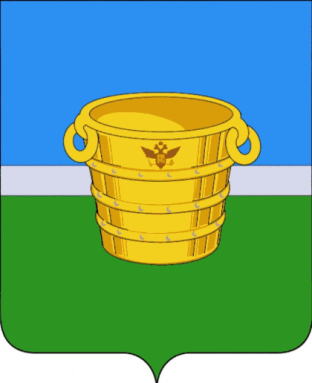 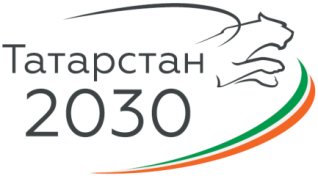 СТРАТЕГИЯсоциально-экономического развития Чистопольского муниципального района Республики Татарстан на 2016-2021 годы и плановый периоддо 2030 года(проект)г.Чистополь, 2016г.ОглавлениеПаспорт Стратегии социально-экономического развития Чистопольского муниципального района на 2016-2021 годы и плановый период до 2030 года1. Общие положенияСтратегия социально-экономического развития Чистопольского муниципального района (далее - Стратегия ЧМР) является документом стратегического планирования, определяющим основные этапы, цели и задачи социально-экономического развития Чистопольского муниципального района на долгосрочный период. Стратегия создана с целью определения приоритетов в развитии Чистопольского муниципального района и согласована с приоритетами и целями социально-экономического развития Российской Федерации и Республики Татарстан.Назначение Стратегии ЧМР заключается в необходимости определения и формулирования долгосрочных стратегических целей, приоритетов и задач развития, улучшения инвестиционной привлекательности Чистопольского муниципального района.Стратегия ЧМР разработана в соответствии с основными положениями Федерального закона от 28 июня 2014 года № 172-ФЗ «О стратегическом планировании в Российской Федерации», Закона Республики Татарстан от 16 марта 2015 года № 12-ЗРТ «О стратегическом планировании в Республике Татарстан» и Закона Республики Татарстан от 15 марта 2015 года № 40-ЗРТ «Об утверждении Стратегии социально-экономического развития Республики Татарстан до 2030 года» (далее Стратегия – 2030). Разработка Стратегии ЧМР велась с привлечением ответственных специалистов Исполнительного комитета Чистопольского муниципального района, руководителей ведущих предприятий и организаций города и района, с привлечением бизнес-сообщества и общественности.При разработке и реализации Стратегии ЧМР планируется использовать метод трехлетнего скользящего планирования в диапазонах, определенных Стратегией 2030 на 3, 6 и 15 лет. В связи с этим основные мероприятия Стратегии ЧМР сконцентрированы на первые три года – 2016-2018 гг.Ежегодно по результатам выполнения плана мероприятий, внешних и внутренних факторов развития ЧМР детализируются мероприятия на очередной трехлетний плановый период (2017-2019гг., 2018-2020гг., 2019-2021гг.). По завершению основного этапа Стратегии ЧМР в 2021 году при необходимости в нее будут внесены соответствующие изменения, а также будет разработан план мероприятий на очередной шестилетний период с использованием трехлетнего скользящего планирования.Решение вопросов социально-экономического развития ЧМР основывается на перечне и причинно-следственных связях выявленных проблем, препятствующих развитию.В соответствии с утвержденным Президентом Республики Татарстан Р.Н. Миннихановым и согласованным Премьер-министром Республики Татарстан И.Ш. Халиковым и председателем Президиума Совета муниципальных образований М.З. Шакировым планом совместных мероприятий исполнительных органов государственной власти Республики Татарстан (далее – ИОГВ) и органов местного самоуправления Республики Татарстан (далее – ОМС)   по итогам Х съезда муниципальных образований Республики Татарстан от 03.03.2016 № 01-2264 сельские поселения ЧМР разрабатывают в рамках Стратегии ЧМР собственные планы социально-экономического развития. Мониторинг их выполнения обеспечивает Исполнительный комитет Чистопольского муниципального района (далее – ИК ЧМР). 2. Цели и задачи Стратегии ЧМРВ Стратегии сформулирована главная цель развития Чистопольского муниципального района на период до 2030 года - конкурентоспособный, устойчиво-развитый муниципальный район, с современной диверсифицированной экономикой, комфортной социальной сферой и инфраструктурой, привлекательной для туристов.Для достижения сформулированной цели должны быть решены следующие задачи:- создание условий для воспроизводства и развития человеческого капитала;- создание благоприятного инвестиционного климата;- повышение качества городской среды проживания;- обеспечение эффективного межмуниципального взаимодействия на основе совместного участия во флагманских проектах;- преодоление дефицита социальной инфраструктуры для детей, молодежи и пожилых людей;- привлечение круглогодичного значительного турпотока.3. Характеристика социально-экономического положения Чистопольского муниципального района3.1. Основные сведения и особенности экономико-географического положенияТерритория Чистопольского района  расположена в центральной части Республики Татарстан, на левом берегу р. Кама, на Вятско-Камской возвышенности и занимает значительную часть Западного Закамья. Граничит с Нижнекамским, Новошешминским, Аксубаевским и Алексеевским районами. Климат района умеренно-континентальный, с теплым летом и холодной зимой. Среднегодовая температура воздуха  +2,7С0, абсолютный максимум + 38С0, минимум -49С0. Среднегодовое количество осадков составляет ., причем за теплый период апрель-октябрь выпадает . Преобладающие ветры - юго-западные, южные и западные.Административный центр района – город Чистополь расположен в центре Татарстана и служит, в силу своего географического положения, связующим звеном между Востоком и Западом республики. Расположен он на равнинной местности, на южной его стороне протекает река Кама.Расстояние до города Казани – столицы Республики Татарстан – составляет 144 км., до ближайшей железнодорожной станции г.Нурлат – 125 км., до международного аэропорта «Казань» - 115 км., до Москвы – 1100 км, до ближайших областных центров: Самара – 245 км, Оренбург – 498 км, Уфа – 347 км, Ижевск – 230 км. Через район проходит автомагистраль федерального значения Казань-Оренбург. Имеется собственный пассажирский и грузовой порт.Общая территория Чистопольского района и г.Чистополь составляет 189,3 тыс.гектаров, в том числе в городе - 1,9 тыс.гектаров, в районе – 180,4 тыс.гектаров. Основную территорию района занимают земли сельскохозяйственных предприятий, которые составляют 143,5 тыс.гектаров или 79,8% от всей площади земли, находящейся в ведении сельских Советов местного самоуправления, 12,1 тыс.гектаров или 6,7% земель промышленности; транспорта, связи, энергетики – 1,4 тыс.га – 0,8%; земель лесного фонда – 13,5 тыс.га – 7,5%; земель водного фонда – 9,4 тыс.га или 5,2%, это в основном земли, занятые Куйбышевским водохранилищем, которое расположено на реке Кама, кроме того протекают малые реки: М.Черемшан, Большая и малая Бахта, Толкишка. Чистопольский муниципальный район входит в Южный экономический район Республики Татарстан, здесь проживает 2,1% от общей численности населения РТ, численность занятых в экономике района составляет около 2% от занятых в экономике РТ. Численность города и района по состоянию на 01.01.2016г. составляет  78790 человек, в том числе в городе – 60949 человек или 77,4%,  в районе – 17841 человек или 22,6%. Трудоспособное население составляет 43944 человека или 55,5% от общей численности. Основное количество из этнических групп населения составляют: русские – 55,4% и татары – 40%.Таблица 1. Динамика численности населения Чистопольского муниципального районаЧистопольский муниципальный район включает в себя 1 городское поселение: Чистополь и 23 сельских поселений, в которых насчитывается 60 сельских населенных пунктов.Таблица 2. Сельские поселения Чистопольского муниципального районаВ 1781 году Указом Екатерины II поселение Чистое поле получило статус уездного города, и к концу XIX века Чистополь стал крупным центром торговли зерном и вторым по значимости городом Казанской губернии.Первый виток бурного экономического развития Чистополь пережил в так называемый купеческий период, наиболее яркими представителями которого являются Василий Челышев и Мухаметзакир Камалов. Они застроили центральную часть города заводами и фабриками, больницами, школами, магазинами, храмами и мечетями. Второй период экономического роста произошел в 50-70-ые годы, когда наряду с существовавшими в городе  предприятиями в полную мощь развернулись и те, которые были эвакуированы в него в годы Великой Отечественной войны. Один из них - часовой завод – долгое время являлся градообразующим предприятием. На площадках данного завода сегодня размещены малые предприятия. Легендарные - высокоточные, противоударные, водонепроницаемые часы и по сей день производятся в Чистополе. В Чистопольском муниципальном районе действуют 32 крупных и средних и  526 малых предприятий, работают 1898 индивидуальных предпринимателей.Драйверами промышленного кластера отрасли машиностроения и приборостроения являются: ООО ПКФ «Бетар», ПФ ООО «Континентал Аутоматив РУС», ООО «Новые технологии», ООО НТЦ «Восток».Промышленные предприятия Чистополя производят приборы учета воды и газа, автокомпоненты, часы всех видов, продукцию для военно-промышленного комплекса, строительный железобетон, а также муку и комбикорма, разнообразную молочную продукцию, кондитерские и хлебобулочные изделия, ликероводочную продукцию.В хозяйствах Чистопольского района производится зерно, возделываются яровые и озимые культуры, а также технические культуры: рапс и подсолнечник. Основной отраслью животноводства является мясомолочное скотоводство.В Чистопольском муниципальном районе насчитывается 30 школ, 45 дошкольных образовательных учреждений, 3 филиала высших учебных заведений, 3 учебных заведений среднего профессионального образования (сельскохозяйственный техникум им. Г.И. Усманова, медицинское училище, многопрофильный  колледж). В Чистополе находится 144 объекта культурного наследия, в районе находится более 250 археологических памятников. Один из крупных – Городище Джукетау.В Чистопольском муниципальном районе находятся 3 музея, историко-мемориальный и этнографический комплекс Г. Исхаки, музейный сувенирный салон, 36 библиотек, Дворец творчества детей и молодёжи, детские художественная и музыкальная школы.3.2. Основные социально – экономические показатели Чистопольского муниципального районаЧистопольский муниципальный район – это район с развитым сельским хозяйством и современной промышленностью.В рейтинге социально-экономического развития муниципальных образований Республики Татарстан за 2015 год район занял 24 место (в 2014 году – 34 место). Рост этот был достигнут за счет объема инвестиций, добавленной стоимости, налоговых и неналоговых доходов, валовой продукции сельского хозяйства.Чистопольский муниципальный район обеспечивает около 1% объема валового регионального продукта Республики Татарстан, около 1% общего по республике объема отгруженных товаров собственного производства, работ и услуг, выполненных собственными силами.За истекший 2015 год объем отгруженных товаров, выполненных работ и услуг собственными силами по чистым видам экономической деятельности по Чистопольскому муниципальному району, увеличился более чем на 15% к уровню 2014 года и составил 12142,9 млн.рублей.Анализ состояния промышленности Чистопольского муниципального района.За последние годы структура экономики района резко не изменялась. Как и в прежние годы, основную долю в ней занимает промышленность. В динамике отраслевой структуры с 2011 по 2015 годы  увеличился удельный вес строительства с 1,2% до 5%, бюджетной сферы с 2% до 5,2% и прочих отраслей с 0,4% до 2,2%. Сократился удельный вес промышленности с 49,6% до 48,2%, малого предпринимательства с 36,9% до 33,7%, сельского хозяйства с 8% в 2011 году до 3,7% в 2015 году.Рис. 1 Динамика структуры экономики по отраслям Чистопольского муниципального района, %За 2015 год крупными и средними предприятиями города и района отгружено промышленных товаров собственного производства, выполнено  работ и услуг на сумму 8589,2 млн. рублей, что составляет 123,7% к уровню 2014 года (14-е место по Республике Татарстан). Индекс промышленного производства в январе-декабре 2015 года по сравнению с соответствующим периодом прошлого года составил 104,4% (по РТ- 100,4%), что наглядно представлено в диаграмме.Рис. 2  Динамика объемов отгруженной промышленной продукции и индексов промышленного производства, млн. руб.Ключевыми отраслями промышленности Чистопольского муниципального района являются машиностроение и приборостроение, а также пищевая и перерабатывающая промышленность. В совокупности данные отрасли стабильно обеспечивают более 90% промышленного производства.Рис. 3  Доля основных отраслей промышленности в общем объеме отгруженной промышленной продукции, %Экономика города носит моноотраслевой характер: более 70% объема промышленной продукции приходится на предприятия машиностроения, индекс промышленного производства в 2015 году составил 114,5%.Рис.4.  Динамика работы предприятий обрабатывающих производствНаибольший рост производства продукции достигнут  такими предприятиями, как: ООО ПКФ «Бетар» (производство приборов учета энергоресурсов), ПФ ООО «Континентал Аутомотив РУС» (производство комбинаций приборов для автомобилей), ООО «Новые технологии» (производство изделий для нефтяной и газовой промышленности), ООО НТЦ «Восток» (производство часовых механизмов и инновационной продукции).Данные предприятия ежегодно наращивают объемы производства и стабильно увеличивают численность работников.ЗАО ЧЧЗ «Восток» — единственный в России часовой завод,  имеющий полный (замкнутый) цикл производства часовых механизмов и  механических наручных часов. Производство часов «Командирские», «Амфибия», «Восток» Чистопольский часовой завод изготавливал их по заказу Министерства Обороны СССР для командного состава. Высокоточные, противоударные, водонепроницаемые и пыленепроницаемые – эти часы по сей день выпускаются в нашем городе. Предприятие «Восток-Амфибия» вошло в проект поставки компонентов для производства нового легкового автомобиля на АвтоВАЗе и в проект «Президентский кортеж». Наблюдается рост по предприятиям пищевой промышленности. По итогам 2015 года темп роста отгруженной продукции увеличился на 10% к аналогичному периоду прошлого года и составил 2038,6 млн. рублей. Рис.5  Динамика показателей работы предприятий пищевой и перерабатывающей промышленностиВ данной отрасли работают такие предприятия, как: Чистопольский филиал АО «Зеленодольский молочноперерабатывающий комбинат», ОАО «Чистопольский хлебозавод», филиал ОАО «Татспиртпром» «Чистопольский ликероводочный завод».Рис. 6  Доля предприятий в производстве промышленнойпродукции за 2015 годКак видно на диаграмме, в 2015 году в структуре производства продукции промышленных предприятий большую долю составляют предприятия машиностроения и металлообработки, а также пищевой и перерабатывающей промышленности:ООО ПКФ «Бетар» - 29,9%;ООО ПФ «Континентал Аутомотив РУС» - 19,5%;ООО «Новые технологии» - 17,7%;Филиал ОАО «Татспиртпром»  «Чистопольский ликероводочный завод» - 17,6%;ОАО «Чистопольский хлебозавод» - 4,2%;Чистопольский филиал АО «ЗМК» - 2,0%;Акционерное общество «Радиокомпании «Вектор» дважды стало резидентом Инновационного центра «Сколково» с уникальными проектами.Предприятие ООО «Квест», выпускающее светодиодные светильники, получили от американской компании CREE (КРИ), мирового лидера в производстве кристаллов и светодиодов, авторизацию на право использования логотипа данной компании на выпускаемую продукцию предприятия. В рамках реализации программы энергосбережения предприятие разработало и внедряет на рынок Авторизированную Систему Управления Наружным Освещением.ООО «Татполимер» в настоящее время выпускает более 70 видов продукции противопожарного, сантехнического, кровельного, сельскохозяйственного назначения, поставляемого по всей России, от Калининграда до Владивостока, и в ближайшее зарубежье. По программе импортозамещения выпускают кровельные воронки и обратные клапаны, которые раньше делали только западные компании. Финансовый капитал используется экономикой (промышленностью) с целью создания добавленной стоимости, наращивания объемов производства, модернизации оборудования, с конечной целью – успешного ведения экономической деятельности. В настоящее время на территории района широко представлены филиалы банков, страховых компаний, представительства различных фондов.Потребность предприятий в кредитовании оценивается в 10 раз выше текущих объемов. По оценкам для успешного ведения бизнеса процентная ставка кредита для инвестиций в развитие должна быть на уровне средней рентабельности предприятий 4-5% в год. Средневзвешенные процентные ставки кредитных организаций по кредитным операциям в 2015 году составили более 18%. С этим связан тот факт, что из-за высоких процентных ставок банками города выдано кредитов предприятиям на 37% меньше уровня 2014 года.Сумма вкладов населения Чистопольского муниципального района на 01.01.2016г. составила 4 млрд. 285 млн.рублей, что на 10% или на 388 млн.рублей больше соответствующего периода 2015 года. Район занимает 5 позицию после таких городов как: Казань, Набережные Челны, Альметьевск, Нижнекамск.Показатели социально-экономического развития за 2011-2015 годыАнализ социально-экономического развития Чистопольского муниципального района за период 2011 - 2015 годы характеризуется следующими показателями (Таблица 3).Таблица 3.  Динамика основных показателей социально - экономического развития ЧМР за период 2011 – 2015 гг.Как видно из таблицы 3, темпы роста некоторых основных показателей социально-экономического развития ЧМР превышают среднереспубликанские показатели. Так, объем отгруженных товаров вырос на 15,4% (по республике - на 10,6%),  валовая продукция сельского хозяйства - на 5,9%. Отмечается рост розничного товарооборота – 105,7%  при снижении данного показателя по республике на 0,6%. Рост заработной платы составил 113,1%, что выше значения показателя по республике (105,7%).При снижении численности населения ЧМР в 2015 году (99,5%) упала и среднесписочная численность работающих на 2,3% при одновременном снижении на 35% зарегистрированного числа безработных.Проблемы:- кадровое старение;- предприятия поставлены в неравные экономические условия в сравнении с предприятиями, находящимися в особых преференциях, ОЭЗ и ТОР.Состояние малого и среднего предпринимательства.Субъекты малого и среднего предпринимательства осуществляют деятельность во всех отраслях экономики города и района.По состоянию на 01.01.2016 года на территории района находится 526 малых и 14 средних предприятий, а также 1898 индивидуальных предпринимателя.Рис. 7   Распределение малых предприятий по видам деятельности, в %На малых и средних предприятиях города в 2015 году численность работающих составила 6593 человека, темп роста сохранился на уровне 2014 года. Оборот малых и средних предприятий города в 2015 году составил более 13 млрд. рублей, темп роста к уровню 2014 года составил 98%.  В 2015 году предпринимателями района получено 5 грантов на общую сумму более 11 миллионов рублей. В программе 50/50  приняли участие и выиграли  2 предприятия: "Кама пласт групп" и "Диодные технологии" на общую сумму более 11 миллионов рублей. Субъекты малого бизнеса также участвуют в программах: выдача поручительств Гарантийного фонда Республики Татарстан, микрозаймов. По программе самозанятости на открытие собственного дела безвозмездно около 2 млн. рублей, получили поддержку 16 безработных граждан.Предприятие АО «Радиокомпания «Вектор» принимало участие в конкурсе «Развитие 15-2», организованном Федеральным Фондом Содействия Развитию малых форм предприятий в научно-технической сфере («Фонд Бортника»), и успешно защитило проект на проведение научно-исследовательских и опытно-конструкторских работ (НИОКР) по теме: «Разработка технологии изготовления опытных образцов волноводных устройств и элементов СВЧ диапазона из углеродосодержащих термопластиков с токопроводящими металлопокрытиями». Общая сумма выигранного гранта составляет 21,0 млн. руб., в том числе 14 млн. руб. – это средства Фонда и 7 млн. руб. – это средства, направленные на софинансирование проекта. Предложенная Радиокомпанией «Вектор» уникальная аддитивная технология изготовления волноводных устройств и элементов миллиметрового диапазона длин волн (ММДВ) из углеродосодержащих термопластиков методом 3D–принтинга (технология быстрого послойного создания физического объекта с помощью 3Д принтера) является инновационным продуктом в конструировании и получении сверхлегких антенно-фидерных устройств радиотехнических систем как наземного, так и космического базирования. При этом время, необходимое на разработку и получение изделия, сокращается в 7 раз, а это, соответственно, в разы уменьшает его себестоимость. Проблемы:- низкая деловая активность населения;- не развита система платных бытовых услуг, в связи с близостью крупных городов;- отсутствие финансовых ресурсов.Задачи: - увеличение количества малых предприятий в реальном секторе экономики;- увеличение доли малого и среднего предпринимательства до 50% к 2030 году.Перспективы:- развитие за счет туристического кластера;- развитие в области сельхозпереработки.Состояние агропромышленного комплексаНаряду с промышленностью вклад в экономику района вносит аграрный комплекс. В  районе работают такие крупные агрофирмы, как:  «Сэт иле Чистай»,  «Джукетау», Агрофирма «Кулон», «ТатАгро», «Транс Агро». Самостоятельно работающие хозяйства: «Кутлушкино», «Закамье Агро»,  «Родник», «Акбулат», «Луч», «Чистопольские зори» и 72 фермерских хозяйства. Среднегодовая численность работающих в сельскохозяйственной отрасли по всем категориям хозяйств на 1 января 2016 года составила 1361человек.Объем валовой продукции сельского хозяйства за 2015 год составил 2124,4 млн. руб. или 110% к соответствующему уровню прошлого года. Доля производимой продукции крестьянскими (фермерскими) хозяйствами в общем объеме сельхозпродукции составляет около 26%.В севообороте более 52 тыс.га  посевной площади занято под зерновые культуры.   В 2015 году на полях района было собрано 104 тыс.тонн зерна со средней урожайностью 21 ц/га. Было реализовано более 12 тыс. тонн продовольственной пшеницы, более 10 тыс. тонн рапса, подсолнечника, кукурузы на зерно.Поголовье КРС составляет 20,2 тыс. голов. Животноводами  района  произведено более 29,9 тыс. тонн молока, это 100% к уровню прошлого года  и 1,6 тыс. тонн мяса или 81,5% к предыдущему году. На развитие сельскохозяйственного производства влияет и состояние, и наличие сельскохозяйственной техники. В последние годы идет обновление имеющегося машинно-тракторного парка на современные, технически усовершенствованные машины.В настоящее время в хозяйствах района имеется в наличии 362 трактора,105 зерноуборочных комбайнов, в т. ч. 38  импортных.Нагрузка на 1 эталонный трактор по району составляет 230 гектаров пашни, на 1 зерноуборочный комбайн - более 435 га зерновых, а в некоторых хозяйствах более 500 га,  что превышает оптимальную нагрузку в несколько раз. Проблемы:- район «рискованного» земледелия;- высокая нагрузка на имеющуюся технику;- нехватка квалифицированных кадров.Задачи:- продовольственная безопасность.Перспективы развития:развитие коневодства;развитие рыбоводства;развитие овощеводства;увеличение добавленной стоимости за счет развития переработки продукции сельского хозяйства.Потребительский рынок и сфера услуг.Потребительский рынок и сфера услуг – одна из важнейших и активно развивающихся отраслей экономики республики,  призванная стабильно и на высоком уровне обеспечивать жителей товарами и услугами. Потребительский рынок находится в непосредственной зависимости от других рынков, влияет на денежные доходы, платежеспособность населения, регулирует товарно-денежные отношения и способствует развитию конкурентоспособности отечественных товаров и всего рыночного механизма.          По объемам оборота розничной торговли и общественного питания Республика Татарстан входит в первую десятку среди регионов Российской Федерации. По состоянию на 1 января 2016 года по Чистопольскому муниципальному району - 702 предприятия сферы потребительских услуг, в 2014 году - 685 предприятий; рост к уровню прошлого года составил 2,5%. Торговую деятельность  осуществляют 523  предприятия розничной торговли, в том числе по городу Чистополь - 423 предприятия, в сельской местности - 100 предприятий розничной торговли.  За 2015 год открылось всего 15 магазинов.Товарооборот предприятий торговли за 2015 год составил 8619,2 млн. рублей, или 105,6 % к уровню 2014 года (+461,6 млн. руб.)На одного жителя города и района за 2015 год реализовано товаров на сумму 88,5 тысяч рублей, в 2014 году - 85,6 тысяч рублей; рост составил 3,4%.Численность работающих в стационарных предприятиях торговли - 3216 человек. Средняя заработная плата - 14175  рубля, в 2014 году -13500 рублей;  рост к уровню прошлого года 5%.Первостепенная роль отводится состоянию работы торговых предприятий с местными товаропроизводителями пищевой промышленности. Анализ балансов основных продовольственных товаров свидетельствует о том, что товарные ресурсы по важнейшим видам формируются в большей степени за счет республиканского производства. В общем объеме продаж по городу и району реализация товаров местного производства составляет более 70 %. На 1 января 2016 года в городе и районе действуют 104 предприятия общественного питания на 4674 посадочных места, в том числе столовых при промышленных предприятиях – 5, при общеобразовательных учреждениях – 32, и общедоступных предприятий общественного питания 63, в том числе в районе -7.Товарооборот общественного питания за 2015 год составил 330,9 млн. рублей, рост к уровню 2014 года - 4,0 % (+13,3 млн. руб.). Доля продукции собственного производства составляет 67 % от общего оборота общественного питания. На одного жителя города и района оказано услуг общественного питания на сумму 4177 рублей, рост на 5,0 % к уровню прошлого года. Численность работающих на предприятиях общественного питания - 573 человека, средняя заработная плата составила 10690 рублей, рост на 9,0 % к уровню 2014 года.Также важным сектором обслуживания населения остается розничная торговля на рынках города. На территории города расположены 2 рынка по реализации продовольственной и непродовольственной группы товаров.Товарооборот  рыночной торговли за 2015 год составил 660,4 млн. руб., по сравнению с 2014 годом отмечен рост на 2%. Товарооборот рынков от общего объема товарооборота составляет 9,4%.В Чистопольском муниципальном районе всего 63568  квадратных метров торговых площадей, с учетом рынков; в 2014 году площадь составляла 60971 квадратных метров; рост составил 4,2 %, в том числе по городу - 60758 кв. метров, в сельской местности - 2810 кв. метров. На тысячу жителей приходится 994,2 квадратных метров (с учетом рынков), без учета рынков - 908 квадратных метров.За 2015 год объем платных услуг, оказываемых населению предприятиями и учреждениями, составил 1398,3 млн. рублей, темп роста к 2014 году составил 72,4%.На тысячу жителей  города и района приходится 811,0 квадратных метров (с учетом рынков), без учета рынков - 744,0 кв.м. торговых площадей.  В соответствии с постановлением  Кабинета Министров РТ от 31.12.2013 года №1126  утвержден норматив минимальной обеспеченности населения площадью торговых объектов по Республике Татарстан, норматив составляет  по Республике Татарстан  , по городу  Чистополь - 432,5 кв.м. В настоящее время обеспечение жителей услугами торговли в малонаселенных пунктах Чистопольского муниципального района осуществляется Чистопольским потребительским обществом (РайПО), согласно утвержденного графика. Разработан порядок предоставления субсидий из бюджета Чистопольского муниципального района Республики Татарстан на возмещение части затрат по возмещению убытков по выездной торговле в малонаселённые населенные пункты и пункты, не  имеющие на территории торговых объектов (магазинов, киосков).Роль и место ТОСов  города  Чистополь в общественном самоуправленииПри любой общественно-экономической формации работа с населением требует особого внимания. Остро не хватало общедоступного общественного института для самореализации интересов людей. И таким институтом сейчас становятся Территориальные общественные Советы местного самоуправления -ТОСы, которые обеспечивают связь между обществом и органами местного самоуправления, а через них - и с государством. Они действуют «снизу вверх», являются проводником народной инициативы. В Чистополе на сегодняшний день создано восемь территориальных общественных самоуправлений, которые сумели мобилизовать жильцов многоквартирных домов на благоустройство своих придомовых территорий. Организованы различные кружки для всех возрастных категорий, в городе открылись новые детские  игровые площадки, которые были построены на условиях софинансирования (50/50 – средства бюджета и граждан).  В плотном графике работы каждого ТОСа не только проведение мероприятий, но и встречи с людьми, помощь в решении возникающих вопросов, правовые консультации, практика депутатских запросов, организация благотворительной помощи, решение экологических проблем города. Так, родник «Аксакал», который несколько лет был в запустении, сегодня приобрел новый облик и стал любимым местом отдыха жителей. В акции «Чистые берега» приняло участие более полутора тысяч активистов ТОСов. В большинстве микрорайонов имеются Опорные Пункты Общественного Порядка, тесно взаимодействующие и входящие в состав Советов ТОСов. Через них осуществляется работа   по формированию выхода на дежурство Добровольных Народных Дружин  от предприятий.За счет Грантов, полученных ТОСами, проведены работы по благоустройству, построен пешеходный мост в микрорайоне Мебельной фабрики.Туризм.Чистополь является историческим поселением России федерального значения и одним из центров Республики Татарстан, привлекательных с точки зрения развития туризма. Так же,  как Болгар, Свияжск и другие провинциальные республиканские центры, Чистополь имеет богатую историю, ведущую отсчет с древних времен. На территории Чистопольского края находился известный булгарский и золотоордынский город Джукетау.Центр Чистополя состоит из памятников жилой, гражданской, общественной, культовой и торгово-промышленной архитектуры, которые возводились по особым индивидуальным неповторимым проектам, а это 144 объекта культурного наследия. В 2013 г. Постановлением Кабинета Министров Республики Татарстан  Исторический центр Чистополя отнесен к Достопримечательному месту регионального значения, территория которого составляет 160 гектаров.Но по-настоящему выгодно Чистополь отличает от других исторически привлекательных городов России и Татарстана период Великой Отечественной войны 1941-45 гг., когда в город на Каме были эвакуированы более 200 деятелей литературы и искусства. Имена Бориса Пастернака, Николая Асеева, Леонида Леонова, Михаила Исаковского, Константина Федина, Марины Цветаевой, Анны Ахматовой, Василия Гроссмана, Александра Твардовского, Алексея Суркова, Виктора Бокова  и других известных советских литераторов связаны с Чистополем военного времени. Связи с писательскими семьями, музей-заповедник поддерживает и по сей день.Чистополь является уникальным местом, которое хранит яркие страницы истории, поэтому с 2012 года здесь ведется активная работа по развитию туризма и музейного дела. В настоящее время разработана Программа развития туризма. В 2014 году подписано постановление Кабинета Министров Республики Татарстан «О создании Чистопольского государственного историко-архитектурного и литературного музея-заповедника». Идея его создания соответствует поручению Президента Российской Федерации Владимира Владимировича Путина «О разработке комплекса мер по поддержке исторических поселений России» и «Концепции развития музейной деятельности в России до 2020 года», разработанной Министерством культуры Российской Федерации. В рамках проекта Министерства культуры России и Всемирного банка «Сохранение и развитие исторических городов и поселений» Чистополь вошел в число победителей. Благодаря этому будет проводиться комплекс мероприятий по реставрации объектов культурного наследия, благоустройству города, поддержке проектов музея-заповедника, развитию туристического потенциала. Сумма гранта составляет 40 млн.долларов.В течение 2015 года наблюдался значительный рост турпотока. Город посетило 38 тысяч человек, зафиксировано 79 судозаходов туристических теплоходов. Совокупный доход учреждений, задействованных в сфере туризма, составил около 36,5 млн.рублей. Проблемы:- неразвитый автотранспортный парк туристических автобусов для перевозки туристов с теплоходов в период навигации; - недостаточность мест размещения в городе (гостиниц) для туристов; - отсутствие экологических отелей для размещения в районе в целях развития экологического вида туризма;- требуется реставрация многих объектов культурного наследия в историческом центре и развитие музейного комплекса;- не развит туристический сервис (услуги питания и т.д.);- отсутствие круглогодичного туризма.4. Конкурентные преимущества Чистопольского муниципального районаНесмотря на наличие перечисленных проблем, у Чистопольского муниципального района есть конкурентные преимущества.4.1.Транспортно-логистическая инфраструктураТранспортно-логистическая инфраструктура Чистопольского муниципального района образована водными путями и автомобильными дорогами регионального или межмуниципального значения, на пересечении которых располагаются транспортные узлы. Планировочное начертание дорожной сети и система расселения сложились исторически с учетом природно-географических, геополитических, социально-экономических и других факторов. По территории Чистопольского муниципального района проходит участок автомобильной дороги федерального значения Р-239 «Казань – Оренбург» - Акбулак – граница с Республикой Казахстан, протяженностью 50,7 км III технической категории».Дорожная сеть Чистопольского района относительно высокоплотная. Протяженность автомобильных дорог регионального и межмуниципального значения в границах Чистопольского муниципального района на 1 января 2016 года составляет 282,9 км, в том числе с асфальтобетонным покрытием – 255,1 км, с переходным типом покрытия – 9,9 км, грунт – 17,9 км.На территории города имеется Речной порт с пассажирским и грузовым причалами, портальным краном для погрузки нерудно-строительных материалов (ОПГС, речной песок). Пассажирские перевозки осуществляет пассажирский теплоход «МО-123», грузовые перевозки осуществляют 9 единиц буксирного флота. Погрузочно-разгрузочные работы производятся 3 плавучими кранами.Общая протяженность участков нефтепроводов, расположенных на территории Чистопольского района, составляет 20,7 км.Общая протяженность уличной газовой сети составляет 573 км. Строительство скоростной автомагистрали «Европа - Западный Китай», которая в том числе будет проходить по территории Чистопольского муниципального района, не только поднимает на более качественный уровень транспортное сообщение, но и может способствовать развитию транспортно-логистической инфраструктуры и придорожного сервиса вдоль автомагистрали. 4.2. Кадры и трудовые ресурсыРынок труда является одним из индикаторов, состояние которого позволяет судить о национальном благополучии, стабильности, эффективности социально-экономических преобразований. Складывающаяся многоукладная экономика и ее структурная перестройка предъявляют новые требования к качеству рабочей силы, ее профессионально-квалификационному составу и уровню подготовки, обостряет конкуренцию между работниками. Тем самым актуализируются задачи выяснения влияния факторов, которые формируют процессы на рынке труда, оценки закономерностей, тенденций и перспектив его развития. Занятость населения составляет необходимое условие для его воспроизводства, так как от нее зависят уровень жизни людей, издержки общества на подбор, подготовку, переподготовку и повышение квалификации кадров, на их трудоустройство, на материальную поддержку людей, которые лишились работы. Поэтому такие проблемы, как занятость населения, безработица, конкурентоспособность рабочей силы и в целом рынок труда, актуальны как для района, так и для экономики страны в целом. Специфика социально-экономического положения территории подтверждается высокими абсолютными значениями численности занятых в экономике и среднесписочной численностью работающих на крупных и средних предприятиях. Вместе с тем, по данным органов статистики, в 2015 году 3,8тыс. человек заняты на «сером» рынке труда и по сравнению с 2010 годом численность человек, занятых на «сером» рынке труда, снизилось на 43%, что говорит о положительных тенденциях развития района. Необходимо учитывать, что «серый» рынок труда представляет собой периферию ядра первичного рынка или, другими словами, такой рынок концентрируется вокруг экономически развитых секторов социальной сферы. Этот вывод важен для выработки мер государственного регулирования рынка трудовых ресурсов. Давление на рынок трудовых ресурсов оказывает и несинхронизированный с потребностями экономики выпуск специалистов из учреждений образования. Учитывая, что основной спрос на высококвалифицированных специалистов будет обеспечен реальным сектором, значительное внимание уделяется популяризации рабочих и инженерных специальностей. Таких специалистов готовят в наших учебных заведениях (КАИ-«Восток», с/х техникум, медицинское училище и т.д.). Основной кузницей кадров является КАИ-«Восток».Но сегодня мы озабочены тем, что с каждым годом сокращаются бюджетные места в этом учебном заведении, а специальность приборостроения не включена в Перечень востребованных профессий и специальностей, соответствующих приоритетным направлениям развития экономики РТ. В связи с этим руководство района вышло с инициативой о включении этой специальности в перечень востребованных профессий на период 2017-2023 годы. По ходатайству Министерство труда, занятости и социальной защиты Республики Татарстан включит эту специальность в перечень востребованных профессий на период 2018-2024 годы. Также проблемой является и сокращение бюджетных мест.4.3. Инвестиционная привлекательностьПериод 2009-2013 гг. характеризовался динамичным ростом, в результате которого объем инвестиций в основной капитал в Чистопольском муниципальном районе вырос в 1,7 раза (достигнув в 2013 г. уровня  2331,2 млн. руб.). Привлечение инвестиций продолжает оставаться необходимым условием роста экономики, решения социальных задач. За 2015 год объем инвестиций в основной капитал за счет всех источников финансирования составил 3564,3 млн.рублей  или 179,5%, что выше среднереспубликанского показателя (по РТ – 113,7% и значительно выше многих районов с превалированием АПК). Таблица 4.  Динамика объема инвестиций в основной капитал по ЧМР за 200-2015 годыВ структуре инвестиций основная доля приходится на промышленные предприятия, которые направлены на модернизацию и развитие производства, эффективное использование производственных мощностей.Показатель объема инвестиций в основной капитал (за исключением бюджетных средств) в расчете на 1 жителя в 2015 году составил 44112 рублей.Повышению инвестиционной привлекательности Чистопольского муниципального района способствует созданный  в 2010 году Бизнес-инкубатор. Уже сегодня через его стены прошли более 50 предпринимателей и компаний. С 2010 по 2015 год поддержку получили 7 резидентов и выпускников Бизнес-инкубатора на сумму более 10 млн. рублей. Резиденты являются участниками конкурсов и выставок в РФ и РТ. Площадь бизнес–инкубатора, предназначенная  в аренду,  составляет 850,3 кв.м. и более 40 помещений для сдачи в аренду. На площадях инкубатора также располагается офис представителя НО «Фонд поддержки предпринимательства». Сегодня число резидентов - 11, количество созданных рабочих мест - 43 единицы. Во второй половине 2016 года планируется разместить в бизнес-инкубаторе еще 15 резидентов. На текущий конкурс подано уже 9 заявок. Суммарный объем отгруженной продукции резидентов бизнес инкубатора к концу 2016 года планируется увеличить до 450 млн.рублей.   Как очередная мера поддержки в нашем районе имеются две аккредитованные промышленные площадки муниципального уровня Стахеева и Гатина.На промышленной площадке индивидуального предпринимателя Стахеева Ю.М. на сегодняшний день имеется 8 резидентов, основная деятельность – производство строительных материалов и конструкций. Общая выручка резидентов за 2015 год составила 51,5 млн.рублей, объем налоговых отчислений составил 2,7 млн.рублей. Численность рабочих мест - 57 человек. В декабре 2015 года прошла аккредитацию и промышленная площадка  индивидуального предпринимателя Гатина Хараса Хамзовича. Общая площадь площадки которого составляет 4 га. Имеются 4 потенциальных резидента.Для развития аккредитованных площадок и на улучшение их инфраструктуры Решением городского Совета обе площадки были получены преференции в виде освобождения от уплаты земельного налога и налога на имущество.  Постановлением Кабинета Министров РТ №833 от 20.10.2010г. были утверждены Комплексный инвестиционный план развития города Чистополя и долгосрочная целевая программа «Комплексный инвестиционный план развития города Чистополя (на период 2010-2015 годов)».На реализацию проекта «Строительство инженерной и коммунальной инфраструктуры индустриального парка «Чистополь» выделено 636 млн.рублей, в том числе:- из бюджета РФ – 550,5 млн.рублей по ФЗ № 308-ФЗ от 02.12.2009г.,в том числе:- 275,0 млн.рублей из бюджета РФ – дотации из федерального бюджета по доп. Соглашению №1 к Соглашению от 6 декабря 2010г. №01-01-06/06-506; - 275,5 млн.рублей кредит РФ - из федерального бюджета по доп. Соглашению №1 к Соглашению от 6 декабря 2010г. №01-01-06/06-490 о предоставлении бюджету РТ из федерального бюджета бюджетного кредита на реализацию мероприятий по поддержке монопрофильных муниципальных образований РТ, - из бюджета РТ – 85,5 млн.рублей,в том числе: - 41,5 млн.рублей дотации из бюджета РТ по доп. Соглашению №1 к Соглашению от 6 декабря 2010г. №01-01-06/06-506 о предоставлении бюджету РТ из федерального бюджета дотации на поддержку мер обеспечению сбалансированности бюджетов субъектов РФ; - 39,0 млн.рублей РКМ РТ № 683-р от 20.04.2013г., (дополнительные средства на завершение строительства объектов инфраструктуры), - 5,0 млн.рублей РКМ РТ № 2007-р от 16.10.2013г. (на ПНР по АГРС)Индустриальный парк «Чистополь» представляет собой площадку площадью 292 гектара с подведенной к ней всей необходимой инженерной инфраструктурой: сетями электроснабжения (мощностью 8 МВт), газоснабжения (30 тыс.куб.м/час), водоснабжения (575 куб.м/час) и водоотведения (259 куб.м/час), на территории парка построен энергоцентр мощностью 45 МВт, проведены сети теплоснабжения, построены внутриплощадочные дороги.Площадь парка, которая размежевана на 35 участков площадью от 0,9 до 12,98 га,  под размещение производств  для резидентов составляет 227 гектаров.Все земельные участки находятся в собственности муниципального образования «г. Чистополь» Чистопольского муниципального района Республики Татарстан, на каждый из них имеются свидетельства о праве собственности и кадастровые паспорта.  Парк ограничен объектами регионального значения. С запада от площадки на расстоянии 1,2 км расположен г. Чистополь, с востока площадка ограничена автомобильной дорогой регионального значения Чистополь-Нижнекамск, с юга - автомобильной дорогой «Казань-Оренбург» - «Чистополь-Нижнекамск».На территории Парка помимо государственной поддержки действует особый льготный режим осуществления предпринимательской деятельности:1.	Пониженная ставка по налогу на имущество - в размере 0,1 процент вместо 2,2 процента (для резидентов Парка, заключивших Договор о реализации инвестиционного проекта с Министерством экономики Республики Татарстан, в соответствии с Законом Республики Татарстан от 28.11.2003 № 49-ЗРТ, установлена льготная ставка по налогу на имущество в размере 0,1 процента, вместо 2,2 процента на срок окупаемости проекта, но не более чем на 7 лет, а для предприятий, реализующих инвестиционные проекты в сфере машиностроения, срок предоставления налоговых льгот будет достигать 13 лет);2.	Пониженная налоговая ставка по налогу на прибыль - до 15,5 процента,  вместо 20,0 процентов (Законом Республики Татарстан от 02.08.2008 № 53-ЗРТ понижена налоговая ставка до 15,5 процента (13,5 процента в части, зачисляемой в бюджет Республики Татарстан и 2 процента – в федеральный бюджет) для субъектов инвестиционной деятельности, созданных с целью реализации инвестиционных проектов в соответствии с Законом Республики Татарстан от 25.11.1998 №1872);3.	Решением Чистопольского городского Совета (от 03.11.2010 №2/6 «Об освобождении от арендной платы индивидуальных предпринимателей и юридических лиц, владеющих и пользующихся земельными участками на территории ИП «Чистополь» по договору аренды») инвесторы Парка освобождаются от арендной платы за землю до 7 лет.4.	Инвесторы получают созданную за счет средств государственного бюджета инфраструктуру для реализации бизнеса, что позволяет им снизить издержки на создание новых производств;5.	Бесплатное подключение к инженерным сетям.Планируется строительство производственного корпуса 72*96=6912 м² с пристроенным АБК 72*12=864 м², общей площадью 7776 м², на территории индустриального парка «Чистополь» для размещения производств представителей малого и среднего предпринимательства на условиях аренды.В дополнение к площадке Индустриального парка ресурсной базой для развития бизнеса и привлечения инвесторов является наличие более 17 тыс.кв.м. свободных производственных площадей на территории города: ИП «Стахеев» - 7423 кв.м., площадка ЧЧЗ «Восток» - 3393 кв.м., территория бывшей кондитерской фабрики -  3085 кв.м., территория бывшего мясокомбината – 1492 кв.м., территория бывшего кирпичного завода – 840,5 кв.м.5. Институциональные факторы социально-экономического развитияЧистопольский муниципальный район в соответствии с экономическим зонированием, предусмотренным Стратегией 2030, входит в Закамскую экономическую подзону.Приоритетным направлением стратегического развития Закамской экономической подзоны, входящей в Казанскую агломерацию в рамках Стратегии – 2030, является интеграция территорий развития городских и сельских поселений. Для достижения сформулированных выше целей и задач существует ряд проблем, часть из которых на планируемый период реализации Стратегии Чистопольского муниципального района носит системный характер. Причем решение этих проблем лежит не только в плоскости принятия управленческих и хозяйственных решений по их устранению на уровне Чистопольского муниципального района, но и в системе принятия подобных решений на уровне республики и Российской Федерации.Разработке Стратегии Чистопольского муниципального района предшествовала работа по проведению стратегической сессии с участием руководителей и специалистов муниципальных районов, руководителей предприятий, предпринимателей, глав сельских поселений, входящих в Закамскую экономическую зону. Ее проведение было построено на результатах опросов Глав сельских поселений Чистопольского муниципального района и формирования институциональных факторов, которые и легли в основу проблем. Участники стратегической сессии работали под девизом: «Мечтать не вредно, вредно не мечтать!».Были выделены 4 блока: социально-экономический; промышленный; АПК; туризм.В каждом из блоков были выделены проблемы и прописаны пути решения. Исходя из анализа существующих проблем по блокам, выделены ключевые проблемы: низкая обеспеченность кадрами, низкое финансирование, недостаточно эффективная система взаимодействия с вышестоящими ведомствами, низкий уровень взаимодействия местного сообщества. Решение этих проблем мы видим в создании межмуниципального Совета.Таблица 5 – Институциональная матрицаИнтенсивность цвета в таблице 5 характеризует степень важности данного институционального фактора для социально-экономического развития ЧМР в целом и отдельных направлений деятельности.  Представленные институциональные факторы выбраны по принципу идентификации зон максимального риска и угроз появления институциональных ловушек при принятии управленческих решений, которые, как правило, после снижения внимания к ним возвращаются в прежнее состояние, а иногда и обостряют проблемы в этих секторах. Причем каждая из ловушек может иметь мультиплицирующий характер и обуславливать появление новых рисков и угроз в проблемно связанных секторах.Кроме того, в институциональной матрице отмечен уровень управления, на котором формируются решения в рамках перечисленных институциональных факторов.На основе анализа институциональной матрицы и в рамках влияния институциональных факторов на соответствующие направления деятельности, представленные в Чистопольском муниципальном районе, были сформулированы перечисленные в предыдущих разделах проблемы, препятствующие социально-экономическому развитию Чистопольского муниципального района. На рисунке 1 представлено дерево выявленных основных проблем и их функциональные причинно-следственные связи.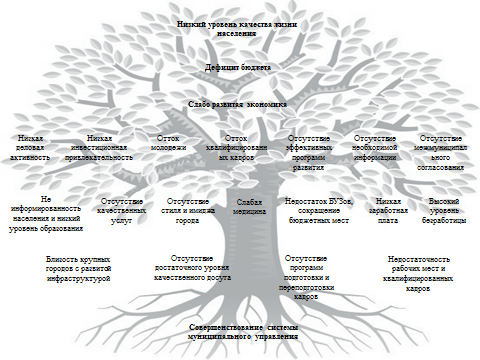 Рис.8  Дерево функциональных причинно-следственных связейОчевидно, что реализация мероприятий потребует в том числе и финансовых ресурсов. Их расчетный объем приведен в Стратегии ЧМР, но в зависимости от возможностей бюджета и иных инвестиционных ресурсов, а также в зависимости от результативности реализации мероприятий Стратегии - 2030 эти параметры будут уточняться.Мероприятия Стратегии ЧМР находятся в функциональной зависимости. Это означает, что невыполнение одного мероприятия может повлиять на сроки или содержание другого мероприятия, а также исключение его из перечня мероприятий или включение в перечень несколько других. 6. Характеристика проблем Чистопольского муниципального района6.1. Демографическая ситуацияПроведенный анализ изменения демографической структуры населения за период 2011–2015 годы позволяет сказать, что наблюдается тенденция сокращения численности населения на 1111 человек.Рис. 9   Динамика возрастного состава городского и сельского населения Чистопольского муниципального района за 2011-2015год, чел.Доля населения в трудоспособном возрасте составляет 55,5%, пенсионеров – 26,6%, моложе трудоспособного возраста – 17,9%.Как и по всей России, так и в Чистопольском муниципальном районе из общей численности населения на 01.01.2016г. преобладают женщины и составляют 53,8%.Рис.10    Динамика распределения населения в Чистопольском муниципальном районе по полу за 2011-2015 годы, чел.Чистопольский муниципальный район характеризуется достаточно высокой для малых российских городов долей пенсионеров в структуре населения – 26,6%. Пенсионеры являются крупнейшей социальной группой, поэтому необходима выработка особенной политики в отношении этой группы населения, учет ее интересов при разработке стратегии развития, тем более, что население «стареет». Если в 1999г. пенсионеры составляли 19,8%, в 2010г. – 23,7%, то в 2015г.- 26,6%.Доля населения в трудоспособном возрасте сокращается, растет нагрузка на него пожилыми и детьми. Коэффициент демографической нагрузки на трудоспособное население города и района - 802,3 (Набережные Челны - 631,5, Нижнекамск - 607,8, Елабуга - 582,8).Начиная с 1990 года, ситуация в Чистопольском муниципальном районе характеризуется продолжающимся процессом естественной убыли, связанной с превышением смертности над рождаемостью. Число умерших превысило число родившихся в 2015 году в 1,3раза. Согласно проведенному в Стратегии социально-экономического развития РТ до 2030 года анализу, Чистопольский район характеризуется отрицательным миграционным сальдо. По итогам 2015 года отрицательный миграционный прирост составил 0,2%. Несмотря на то, что за период с 2013 по 2015 годы наблюдается сокращение выбытия населения в трудоспособном возрасте (на 10,7%), при этом остаётся стабильно высоким отток в возрастных группах от 9-12%.Многие молодые люди выражают желание жить в другом городе, в пределах республики население уезжает в Казань, где успешно функционирует ряд крупных вузов и существует диверсифицированный рынок труда. Если данные тенденции сохранятся и установка на жизнь в городе и районе среди молодежи год от года будет слабеть, то количество уезжающих будет и дальше расти, что станет серьезной проблемой для города и района. Миграционная проблема носит не столько количественный, сколько качественный характер: приезжают в город в основном жители сельских территорий, а уезжают в столичные крупные города выпускники вузов и молодые специалисты.Удержание качественного человеческого потенциала должно быть основано на обеспечении жителям города и района  качества городской среды, возможностей для получения образования, сохранения здоровья, организации досуга, занятий профессиональной деятельностью и других возможностей для самореализации.Проблемы:- сокращение численности молодежи города и трудоспособного населения; – миграционный отток на учёбу, работу в столичные города;- низкий приток в город квалифицированных специалистов и их семей;- старение населения и рост нагрузки на трудоспособное население.Задачи:Обеспечение дальнейшего роста и стимулирования рождаемости.Снижение смертности населения в трудоспособном возрасте.Стимулирование миграции населения и ключевых специалистов для развития экономики города.Популяризация семей, имеющих 3-х и более детей.6.2. Рынок трудаЧисленность трудоспособного населения ЧМР имеет тенденцию к снижению. Так, в 2014 году численность составляла – 44701 человек, в 2015 году - 43944 человек. Снижение составило 757 человек.Численность зарегистрированной безработицы по методологии МОТ по Чистопольскому муниципальному району на 01.01.2016 года – 3850 человек,  уровень регистрируемой безработицы - 9,91%. Уровень регистрируемой безработицы по Чистопольскому муниципальному району по состоянию на 01.01.2016 года снизился с 0,99% до 0,64% от численности экономически активного населения, что ниже среднереспубликанского показателя. Официально зарегистрированных безработных – 250 человек.Вопрос по безработице в нашем городе стоит очень остро. Наряду с тем, что у предприятий существуют проблемы с подбором кадров по необходимым специальностям и профессиям, в тоже время безработные не могут трудоустроиться по предлагаемым вакансиям. Под риском увольнения (в простое по вине работодателя и работа в неполном режиме) в течение 2014 года находились  88 работников, в течение 2015 года – 105 работников, в течение 1 квартала  2016 года -  111 работников.Благодаря мероприятиям, направленным на снижение напряженности на рынке труда, не произошло массовых сокращений с предприятий города. На реализацию дополнительных мероприятий, направленных на снижение напряженности на рынке труда, в 2015 году выделено и освоено 5120,6 млн.рублей, в том числе: по содействию самозанятости  безработных граждан – 1881,6 млн.рублей, по возмещению работодателю части затрат по оплате труда инвалидов путем трудоустройства на оборудованные (оснащенные) рабочие места – 1926,5 млн.руб., по организации содействия в трудоустройстве незанятых инвалидов – 1090,35 млн.руб., по оказанию адресной поддержки гражданам, включая организацию их переезда в другую местность – 91,4 тыс.руб., по профессиональной подготовке и переподготовке женщин, находящихся в отпуске по уходу за ребенком до 3-х лет – 80,7 тыс.руб., по организации содействия в трудоустройстве незанятых многодетных родителей и родителей воспитывающих детей-инвалидов – 50,0 тыс.рублей.Таблица 6.   Состояние рынка труда ЧМР на начало 2016 года.	В структуре безработных, стоящих на учете в Центре занятости населения, 60% составляют лица, имеющие высшее образование. Основная причина в том, что заказчиками образовательных услуг являются родители, которые определяют профессиональный выбор своих детей.6.3. Экономическая самодостаточностьПод экономической самодостаточностью ЧМР понимается уровень соотношения доходного потенциала ЧМР и закрепленных за ОМС ЧМР расходных полномочий. Основным индикатором оценки этого уровня является дефицит местного бюджета.Бюджет ЧМР сбалансирован в процессе формирования бюджета Республики Татарстан на очередной плановый период с использованием  межбюджетных трансфертов. Доля собственных доходов в местном бюджете на 2016 год составляет 26,4 %.Структура бюджета представлена в таблице 7, основную долю в налоговых доходах бюджета на 2015 год составляет НДФЛ (76,6%, собранных на территории ЧМР) в размере 445909,3 тыс. руб.Объем субсидий и субвенций для реализации отдельных переданных полномочий, а также на обеспечение деятельности организаций социальной сферы составляет 1061641,2 тыс. руб.Таблица 7.  Структура консолидированного бюджета ЧМРЧто касается расходов на социальную сферу, то их объем формируется на основании установленных на республиканском уровне нормативов. Бюджет развития столь незначителен, что за счет этих объемов невозможно реализовывать крупные инвестиционные проекты. В этой связи, безусловно, особого внимания требует привлечение внебюджетных инвестиций, а также расширение участия ЧМР в республиканских и федеральных проектах.Таким образом, одной из наиболее серьезных проблем ЧМР является дефицит бюджета и отсутствие дополнительных налоговых и неналоговых доходов для решения на должном уровне вопросов местного значения, а также формирования бюджета развития.Необходимо отметить также, что ряд предприятий, осуществляющих свою деятельность на территории ЧМР, зарегистрирован и в других муниципальных образованиях, что свидетельствует о части выпадающих из бюджета ЧМР налоговых доходах.Решением данных задач является: Наращивание доходной базы путем развития новых предприятий на базе Индустриального парка «Чистополь»; Инвентаризация земельных участков, имущества с целью  вовлечения их в налогооблагаемую базу для дополнительного поступления неналоговых доходов.Приоритетные направления социально-экономического развития Чистопольского муниципального районаФормирование человеческого капитала.К факторам, формирующим человеческий капитал, относятся демография и образование, к удерживающим факторам – здравоохранение, культура, коммуникации, занятость населения. Целью любого общества является формирование и накопление качественного человеческого капитала, который будет определять вектор развития, данного общества. На его формирование существенную роль оказывают институт семьи, образование, здравоохранение, государственная политика, идеология и религия, культура, окружающее пространство, сообщества и пр. Динамика населенияВ Стратегии определен вектор на пути к улучшению демографической ситуации района: привлечение инвестиций с целью создания дополнительных рабочих мест приведет к притоку молодежи, созданию семей и дальнейшему улучшению демографии. Тем самым в данных условиях необходимо создать рабочие места и условия, чтобы выпускники района, закончившие обучение в крупных ВУЗах, возвращались обратно в район, получали рабочие места, соответствующие их квалификации и, в свою очередь, давали району качественный и образованный человеческий капитал. Целью демографической политики на период до 2030 года является преодоление негативных тенденций в демографическом развитии Чистопольского муниципального района и достижение основных задач достижения благоприятной демографической ситуации.Реализация данной целевой установки может быть обеспечена в рамках следующих направлений и мероприятий: - укрепление здоровья; - снижение смертности (в том числе младенческой); - увеличение продолжительности жизни; - стимулирование рождаемости и укрепление семьи; - обеспечение гарантий по социальной поддержке детей и молодежи, граждан старшего поколения; - повышение качества жизни и уровня доходов населения района; - активизация системы поддержки молодых семей в решении жилищных проблем; - снижение оттока молодых людей из района.Проблемы:естественная убыль населения;диспропорция рождаемости и смертности;низкая продолжительность жизни.Задачи:увеличение рождаемости; увеличение средней продолжительности жизни к 2030 году до 75 лет (среднероссийский показатель);–	увеличение естественного прироста;активная политика в сфере предотвращения разводов; ведение воспитательно-просветительской  деятельности во всех сферах образования и культуры;развитие института семьи, отцовства и материнства.Образование – основа развития Чистопольского муниципального районаМодернизация системы дошкольного, общего, дополнительного и профессионального образования является основой социального развития города и роста инновационной экономики. Одной из самых важных жизненных ценностей человека является получение качественного образования, которое возможно применить для достижения конкретной цели и повышения качества жизни.В Чистопольском районе  система образования представлена всеми уровнями (ступенями) образования:  45 учреждений дошкольного образования;  30 учреждений общего (школьного) образования;  1 (одно) муниципальное образовательное учреждение дополнительного образования детей; 3 образовательных учреждений среднего профессионального образования;   3 филиала  вузов различных форм собственности. Приоритетные направления:Дошкольное образование и раннее развитие.Общее (школьное) и среднее профессиональное образование Высшее образование во взаимодействии с бизнесом.Дополнительное образование детей.Конкурентные преимущества:- использование в детсадах  новых креативных методик воспитания детей, направленных на формирование творческой личности, способности к самостоятельным поступкам, потребности ребёнка активно действовать в мире; - созданы необходимые условия безопасного пребывания учащихся за счет проведённого капитального ремонта во всех школах;- существующая конкуренция между государственными и негосударственными вузами способствует повышению качества и вариативности образования.В настоящее время  образовательные учреждения  участвует в реализации государственной программы Российской Федерации «Развитие образования на 2013-2020 годы», республиканских государственных программ «Развитие образования и науки Республики Татарстан на 2014-2020 годы», «Стратегическое управление талантами в Республике Татарстан на 2015-2020 годы». В целях совершенствования системы воспитания обучающихся, социально-педагогической поддержки становления и развития высоконравственной, ответственной, творческой инициативной, компетентной личности Кабинет Министров РТ утвердил «Стратегию развития воспитания обучающихся в Республике Татарстан на 2015-2025 годы».Дошкольное образование и раннее развитиеРост рождаемости  породил проблему дефицита мест в дошкольных образовательных учреждениях. В Чистопольском муниципальном районе действует  46 организаций (22  из которых расположены в сельской местности), осуществляющих образовательную деятельность по образовательным программам дошкольного образования, присмотра и ухода за детьми (ДОО).Во всех дошкольных образовательных учреждениях насчитывается  4 143 ребенка. Очередность в детские сады составляет 1 583 человека. В  дошкольных образовательных учреждениях  активно  предлагают различные методики по развитию ребёнка, индивидуальные занятия для детей, в  детских садах работают высокопрофессиональные педагоги.Ключевые вызовы внешней среды в системе дошкольного образования:кризис традиционной модели детства, вызванный глобализацией и информационным взрывом;изменившиеся условия взросления детей, отличие их опыта от опыта родителей;изменения в привычных механизмах семейного воспитания;ориентация родителей на карьеру, развитие «бикарьерных семей» вызывает нехватку времени родителей на воспитание ребенка, поэтому активное участие в жизни ребенка принимает вспомогательный персонал;сокращение общения в семье, недостаток совместных действий в семье, девиантное поведение супругов, более легкое отношение к распаду семей и др. ведут к возникновению трудностей в развитии детей;ориентация детей на потребление, снижение самостоятельности, ограничение активности;преобладание однодетных семей, рост числа семей с одним родителем, сокращение числа многопоколенных семей с совместным проживанием, одновозрастные группы в детских садах, нарушение дворового общения ведут к сокращению разновозрастного общения, в котором передается опыт от старших к младшим;ребенок с дошкольного возраста находится в развернутом социальном, в том числе новом   информационном пространстве, что приводит к давлению на его сознание хаотичного информационного потока и перекрытию знаний, получаемых от родителей и педагогов, снижению авторитета взрослых.Проблемы:- недостаток количества мест в учреждениях дошкольного образования в новых районах города; - недостаточность учреждений дополнительного образования для детей;- недостаточная степень использования возможности новых информационных технологий в образовательных программах;- увеличение количества воспитанников с ослабленным здоровьем и ограниченными возможностями здоровья.Задачи:Создание конкурентного рынка из муниципальных и немуниципальных поставщиков услуг дошкольного и дополнительного образования. Формирование гармоничной личности и раскрытие потенциала ребёнка.Обеспеченность дошкольным образованием – 80%;Повышение уровня  профессиональных компетенций педагогических работников;Обеспеченность специалистами и квалифицированными кадрами – 100%.Общее (школьное) и дополнительное образование детей, среднее профессиональное образованиеНа сегодняшний день в системе общего образования Чистопольского муниципального района  ключевой проблемой стал режим двусменной работы, по которому работают 10 школ (все городские школы). В 2015-2016 учебном году в г.  Чистополе - 33,7 % от общего количества учащихся, занимающихся во вторую смену. Нагрузка на школы ложится неравномерно, в районных школах (сельских) ощущается недозагрузка классов, в городе классы переполнены, двусменный режим. По предварительным прогнозам, число школьников  1 класса ежегодно будет увеличиваться на 100-150 человек.С учетом запланированных мероприятий и демографического прогноза потребуется создание новых мест в общеобразовательных организациях, строительство нового  учреждения дополнительного образования.Показатели успеваемости по результатам тестового балла ЕГЭ находятся на уровне среднереспубликанских значений. Наметилась тенденция увеличения количества выпускников, которые выбрали для тестирования физику и информатику, что предопределяет рост престижа технических профессий.В Чистопольском муниципальном районе функционируют 3 профессиональные образовательные организации:- Государственное автономное профессиональное образовательное учреждение «Чистопольский сельскохозяйственный техникум имени Г.И. Усманова»;- Государственное автономное профессиональное образовательное учреждение "Чистопольский многопрофильный колледж";-  Государственное автономное образовательное учреждение среднего профессионального образования Республики Татарстан «Чистопольское медицинское училище (техникум)». В 2014 - 2016 годах республиканской экономике потребуется 98,2 тыс. новых специалистов по 440 профессиям и специальностям. 35 % этой потребности составят рабочие специальности; 32,2 % - специалисты со средним профессиональным образованием по 149 специальностям. Всевозрастающая часть этого спроса будет связана с высокоразвитыми компетенциями.В системе дополнительного образования детей  должно произойти  обновление содержания и технологий образования, развитие вариативности образовательных программ;  гарантирование  обеспечения непрерывного сопровождения детей с учётом их особенностей, индивидуальных потребностей и способностей. Особое внимание уделено  созданию условий для формирования духовно-нравственной, социально-активной и успешной личности с высоким уровнем гражданских компетентностей, для сохранения и укрепления здоровья школьников, воспитания здорового образа жизни.Система профессионального образования Республики Татарстан является одной из наиболее развитых в России. Постановлением Кабинета Министров Республики Татарстан утверждена Подпрограмма "Развитие профессионального и послевузовского образования и повышение квалификации работников данной сферы на 2014 - 2020 годы". Намечено, что к 2020 году будет создано до 25 хорошо оснащенных современных ресурсных центров подготовки рабочих кадров для ведущих отраслей экономики республики. На конец 2014 года уже действуют пять таких центров. В 2015 г. 46% выпускников основной школы поступили в средние профессиональные образовательные учреждения города (в РФ - 34%, в РТ около 66%). Однако данная тенденция говорит не о росте престижа среднего профессионального образования, а лишь о способе избежать сдачи единого государственного экзамена, тем более что по окончании среднего профессионального учреждения продолжить своё обучение в вузе возможно по результатам собеседования. Всего в данное время по программам среднего профессионального образования в городе обучаются 1 854 студента.  Серьезной проблемой является нерациональное использование специалистов со средним профессиональным образованием, в том числе по причине низкой стоимости труда молодых кадров и отсутствия действенных моделей трудоустройства и развития карьеры выпускников техникумов и колледжей.В Республике Татарстан действует подпрограмма «Развитие профессионального образования и повышение квалификации работников данной сферы на 2014-2020 годы». Развитие ГАПОУ «Чистопольский сельскохозяйственный техникум имени Г.И. Усманова»Цель: 1. Придание системного характера инновационным изменениям в системе профессионального образования в Чистопольском муниципальном районе. 2. Обеспечение доступности образовательных услуг, создание среды непрерывного образования.3. Повышение эффективности функционирования системы профессионального образования и ее адаптация к потребностям Чистопольского муниципального района.Задачи:1. Повышение привлекательности программ профессионального образования, востребованных на региональном рынке труда.2. Внедрение механизмов повышения эффективности функционирования и развития системы профессионального образования на базе Чистопольского СХТ по укрупненным группам профессий. 3. Реализация мероприятий по профессиональной подготовке специалистов начального профессионального образования и рабочих профессий.4. Совершенствование образовательных программ, форм и технологий подготовки востребованных на рынке труда рабочих кадров и специалистов.5. Организация стажировок и обучение преподавателей и студентов в ведущих российских и Татарстанских образовательных центрах и предприятиях с привлечением к этой работе объединений работодателей.6. Разработка и внедрение новых форм взаимодействия техникума с работодателями, организациями в интересах улучшения качества подготовки рабочих кадров и специалистов для региональной экономики; создание учреждений нового типа (возможно, с участием крупных предприятий и бизнес-структур).7. Обеспечение свободного доступа обучающихся к фондам мировых библиотек в рамках единого электронного интернет-ресурса.Развитие ГАПОУ «Чистопольский многопрофильный колледж»Цель развития колледжа: Развитие конкурентных преимуществ колледжа как образовательной организации для обеспечения востребованного и качественного среднего и дополнительного профессионального образования, профессионального обучения в профессиональном образовательном пространстве г. Чистополя и Чистопольского муниципального района.Задачи развития Колледжа:1. Обеспечить высокую рейтинговую оценку профессиональной деятельности колледжа и повышение престижа рабочих профессий, а также развитие профессионального образования путем гармонизации лучших практик и профессиональных стандартов в системе профессионального образования г.Чистополя и Республики Татарстан:- Участие в национальном чемпионате «Молодые профессионалы» (World Skills Russia);- Открытие и внедрение новых специальностей и профессий по программам среднего профессионального образования:54.02.02 Декоративно-прикладное искусство и народные промыслы (по видам);43.02.10 Туризм;07.19.01 Библиотековедение;10.01.20 Сервис на транспорте (по видам транспорта);10.01.24 Стилистика и искусство визажа;23.01.03 Автомеханик;38.02.04 Коммерция (по отраслям);09.02.04 Информационные системы (по отраслям).- Открытие и внедрение новых программ профессионального обучения:Фрезеровщик;Электросварщик ручной сварки;Газорезчик;Электросварщик на автоматических машинах;Газосварщик;Токарь-карусельщик;Токарь-расточник;Токарь-револьверщик;Слесарь механосборочных работ;Слесарь по ремонту автомобилей;Оператор заправочных станций;Водитель автомобиля;Кассир торгового зала;Оператор ЭВМ;Матрос пожарный;Рулевой (кормщик);Моторист самостоятельного управления судовым двигателем;Мастер общестроительных работ;Мастер отделочных работ.2. Повысить эффективность ресурсного обеспечения деятельности колледжа: - Создание Многофункционального центра прикладных квалификаций по профилям колледжа: технический профиль, профиль речного и морского транспорта, профиль сферы обслуживания;- Создание Центра карьеры и трудоустройства;- Создание Центра декоративно-прикладного искусства;- Создание Центра сертификации профессиональных квалификаций.3. Внедрить систему управления качеством в деятельность колледжа как условие дальнейшего повышения качества его образовательной деятельности с помощью социального и профессионального партнерства по профилям развития колледжа.Проблемы:- недостаточность и несоответствие современным требованиям материально-технической базы учреждений образования;- увеличение нагрузки на школы в  городе, вследствие превышения контингента обучающихся над фактическим количеством мест в школах, удельного веса обучающихся, занимающихся во вторую смену;- отсутствие связей с рынком труда и необходимых умений в обучении взрослого населения средними профессиональными учреждениями города в рамках реализации программы непрерывного (дополнительного) профессионального обучения;- отсутствие процесса мониторинга и гибкого регулирования спроса на образование в сфере среднего профессионального образования;- низкий престиж рабочих профессий, отсутствие у молодёжи представлений о спросе на рабочие кадры на рынке труда;- низкая укомплектованность кадрами учреждений бюджетной сферы города, высокая текучесть педагогических кадров и младшего обслуживающего персонала;- недостаточный уровень подготовки выпускников среднего профессионального образования;- отсутствие необходимых компетенций у преподавателей для внедрения инклюзивного обучения.Задачи:Раскрытие способностей каждого ученика с учетом индивидуальных особенностей, воспитание порядочного и патриотичного человека, личности, которая готова самореализовываться и раскрывать свой потенциал.Создание системы выявления и сопровождения одарённых детей и их специальная поддержка.Обучение, воспитание и формирование уважения к выбранной профессии у современной молодежи, обучающейся по программам среднего профессионального образования.организация инклюзивного образования для лиц с ограниченными возможностями здоровья;формирование конкурентоспособного выпускника;Высшее образование во взаимодействии с бизнесомРеспублика Татарстан является одним из лидеров среди регионов Российской Федерации по уровню развития системы высшего образования и охвату населения высшим образованием. В республике действует 71 вуз, в том числе 26 самостоятельных образовательных организаций высшего образования и 45 филиалов вузов.В Чистопольском муниципальном районе действуют три филиала ВУЗов.В Республике Татарстан прослеживается дисбаланс между структурой подготовки в системе высшего образования и экономическими потребностями региона. Преимущественно ведется подготовка специалистов по социально-экономическому направлению, наблюдается дефицит кадров с общеинженерной подготовкой.Одновременно имеет место и низкое качество подавляющего большинства платных образовательных программ (особенно заочных), обусловленное ценовым демпингом при практическом отсутствии государственного контроля качества.Проблемы в образовании возникают не только из-за низкого качества предложения, но и из-за специфического восприятия образования. С одной стороны, высшее образование востребовано среди населения и субъективно воспринимается как важный элемент самореализации и личного развития. С другой стороны, нельзя утверждать, что высшее образование в полной мере востребовано на рынке труда, бизнес пока не вполне понимает важность инвестирования в образование и переподготовку сотрудников.Проблемы:- отсутствие заказа на современное образование от работодателей, «разрыв» между профессиональной сферой и сферой образования, слабые связи между вузами и предприятиями города; - несоответствие системы высшего профессионального образования целям построения инновационной экономики; - отсутствие процесса мониторинга и гибкого регулирования спроса в сфере высшего образования;- текучесть кадров в высших образовательных учреждениях; - низкий уровень подготовки выпускников высшего образования;- отсутствие городского вуза, как следствие, отсутствие престижа учёбы в филиалах города;- наличие разорванных связей в системе образования, отсутствие взаимосотрудничества как между вузами города, так и между вузами и средне профессиональными учреждениями;- отсутствие системы непрерывного образования с детского сада до вуза.Задачи:Создание конкурентоспособного высшего образования для инновационной экономики города и региона.Создание привлекательных условий на территории города для самореализации наиболее талантливым и предприимчивым выпускникам вузов.Создание Ресурсного центра, а в дальнейшем создание студенческого городка.Флагманский проект - «Создание студенческого городка» на базе будущего ресурсного центра и филиалов имеющихся институтов.В настоящее время важное значение имеет тенденция комплексного развития регионов, особенно моногородов, на основе более полного использования их потенциальных возможностей, в том числе в системе общего, среднего и начального профессионального образования. Вместе с тем, реализация стратегии оптимизации бюджетных расходов на образование требует и модернизации образовательной сферы, создания и развития единой среды, концентрирующей и обеспечивающей доступ к дефицитным и дорогостоящим образовательным ресурсам. В системе образования Закамского региона, с центром в Чистопольском муниципальном районе,  необходима такая  организация, которая  выступала бы координатором взаимодействия профессиональных образовательных учреждений разного уровня и предприятий, являющихся центром использования данных кадров. Организация, осуществляющая информационное, маркетинговое, методическое и обучающее сопровождение инновационных образовательных программ, отвечающих современным требованиям развития экономики региона и отвечающая потребностям населения. Создание Ресурсного Центра на базе  ГАПОУ «Чистопольский сельскохозяйственный техникум имени Г.И. Усманова» представляет собой одну из форм взаимодействия между сферой профессионального образования и работодателями для предприятий городского хозяйства и сельскохозяйственной отрасли. Общая идея создания Ресурсного Центра - необходимость опережающей подготовки квалифицированных кадров для формирования конкурентоспособных и инновационных производственных комплексов и сферы услуг в Закамском регионе Республики Татарстан. Ресурсный Центр на базе ГАПОУ «Чистопольский сельскохозяйственный техникум имени Г.И. Усманова»  выступает как структурное подразделение учреждения образования, реализующее образовательные программы профессионально-технического и среднего специального образования, а также обучающие курсы, стажировки, профессиональной подготовки, переподготовки и повышения квалификации рабочих (служащих), а также часть образовательных программ общего среднего образования (трудовое обучение, профессиональная подготовка в рамках факультативов). Деятельность Ресурсного Центра регламентируется нормативно-правовыми документами: Конституцией РФ, Гражданским Кодексом РФ, Федеральным Законом РФ «Об образовании», Федеральным Законом РФ «О некоммерческих организациях», Уставом ГАОУ СПО «Чистопольский сельскохозяйственный техникум», Положением о Правлении Ресурсным Центром, Положением о Попечительском совете Ресурсного Центра, Положением о взаимодействии образовательного учреждения и социальных партнеров и другими внешними и внутренними локальными нормативными документами и актами, регламентирующими его деятельность.Цели:ресурсное обеспечение качественно нового уровня профессионального образования за счет максимального учета требований работодателей в Закамском регионе Республики Татарстан;повышение  качества подготовки рабочих кадров и специалистов, оказание методической помощи педагогам системы профессионального образования, удовлетворение кадровых потребностей работодателей, образовательных и профессиональных запросов граждан;развитие социального партнерства между сферой производства и сферой образования;организация сетевого взаимодействия учреждений профессионального образования и их равного доступа к научно-методическим, материально-техническим, информационным и кадровым ресурсам;создание условий для поднятия престижа специальностей и рабочих профессий промышленного производства и сельскохозяйственной отрасли.Задачи:модернизация системы образования в Закамском регионе Республики Татарстан, направленной на обеспечение устойчивого развития непрерывного профессионального образования и повышение качества подготовки специалистов всех уровней; реализация основных профессиональных образовательных программ (профессиональных модулей) на основе развития современных производственных технологий отраслей промышленности для обучающихся в ГАПОУ «Чистопольский сельскохозяйственный техникум имени Г.И. Усманова»;сертификация квалификаций и компетенций выпускников профессиональных образовательных организаций, в том числе присвоение повышенных разрядов по рабочим профессиям;организация профессионального обучения взрослого населения Закамской	зоны Республики Татарстан современным производственным технологиям с помощью инновационных методов обучения;разработка учебно-методического обеспечения профессиональных образовательных программ по современным производственным технологиям для использования в профильных профессиональных образовательных организациях;организация республиканских конкурсов профессионального мастерства для обучающихся и мастеров производственного обучения, развитие компетенции движения Word Skils International по профилю Ресурсного центра;экспертиза и внедрение новых учебных тренажеров, лабораторного оборудования, технических средств обучения, инструмента, приборов;координация деятельности работодателей, анализ потребностей в рабочей силе, проведение рекрутинговой и консалтинговой деятельности, определение количественных объемов подготовки в соответствии с планом развития Закамского региона Республики Татарстан, Чистопольского муниципального района и Индустриальной площадки;обеспечение Закамского региона статистическими и информационными материалами, формирование библиотеки современной научной и технической литературой, электронно-библиотечной системой, развитие инфокоммуникативной площадки;организация постоянного взаимодействия с работодателями, целевая подготовка востребованных кадров;взаимодействие между образовательными учреждениями среднего, начального профессионального и общего образования;внедрение и использование современных педагогических и информационно-коммуникационных технологий, модульной системы обучения;обучение молодежи, взрослого населения и персонала образовательных учреждений на современном высокотехнологичном оборудовании;исследование рынка образовательных услуг и регионального рынка труда;определение профессиональной направленности учащихся и сопровождение процесса профессионального самоопределения и развития;обеспечение доступа к профессиональным образовательным ресурсам Республики Татарстан и Российской Федерации;развитие дистанционных технологий в образовании;общественная аккредитация образовательных программ;валидация образовательных программ и международное сотрудничество; развитие системы дуального образования; привлечение инвестиций в развитие Ресурсного Центра за счет различных источников.Основополагающие принципы в деятельности Ресурсного Центраконцентрация финансовых, материально-технических и образовательных ресурсов в целях их наиболее эффективного использования;сетевая форма обучения для расширения доступа к инновационным ресурсам всех потенциальных потребителей образовательных услуг;организация непрерывного профессионального образования с целью адаптации к изменяющимся условиям профессиональной деятельности и требованиям рынка труда Закамского  региона;использование материально-технических и других возможностей Ресурсного Центра всеми заинтересованными образовательными учреждениями региона.Таблица 8.  Классификация объектов управления ресурсного центраЗадачи организации Ресурсного Центра определяются следующим образом: – профильный (кластерный) – концентрация современного оборудования и других ресурсов по отдельным профилям образования. Требуется оснастить Ресурсный Центр оборудованием (разных типов и видов), необходимым для обучения по специальностям и квалификациям, входящим в один профиль (направление, группу специальностей) образования;– специализированный – концентрация современного оборудования, других ресурсов по отдельным специальностям и квалификациям. Требуется оснастить Ресурсный Центр оборудованием, необходимым для обучения только для определенных специальностей и квалификаций;– технологический – концентрация современного оборудования и других ресурсов для освоения определенной технологии (на межотраслевой основе). Требуется оснастить Ресурсный Центр оборудованием, широко применяемым в различных отраслях, и которое необходимого для обучения по отдельным темам учебных программ при подготовке по специальностям и квалификациям, входящим в разные профили (направления, группы специальностей) образования.В результате объединения учебных заведений филиала Казанского (Приволжского) федерального университета и ГАПОУ «Чистопольский сельскохозяйственный техникум имени Г.И. Усманова»к 2020 г. произойдет увеличение образовательных площадей до 21000,0 кв.м., количество обучающихся увеличится до 1600 чел., земельная площадь составит – 68 га.  К 2030 г. количество обучающихся составит 2600 чел. Перечень специальностей и востребованных профессий будет формироваться исходя из региональных потребностей Закамской зоны. По мере увеличения численности студентов, к 2030 г. потребуется строительство общежития на 500 мест. Услуги и функции Ресурсного Центра(Сформирован в соответствии с Распоряжением КМ РТ №2584-р от 12.12.2014 г. «Перечень востребованных профессий и специальностей, соответствующих приоритетным направлениям развития экономики Республики Татарстан, на 2015-2021 годы», ТОП-50). Образовательные функции:подготовка, переподготовка рабочих кадров и специалистов в сфере промышленного производства и сельского хозяйства Закамского региона на основе современных технологий и учебно-материальной базы, совместно с ведущими работодателями;создание учебных и методических полигонов для освоения обучающимися современных производственных технологий в промышленной сфере и сельском хозяйстве;профессиональная подготовка и переподготовка различных возрастных групп граждан по рабочим профессиям, специальностям, видам деятельности с учетом потребностей работодателей.Методические функции:изучение и обобщение инновационного опыта подготовки высоко квалифицированных рабочих кадров и специалистов для промышленности и сельского хозяйства;участие в разработке учебно-методической документации и комплексов с привлечением социальных партнеров, в том числе потенциальных работодателей;участие в разработке учебно-методической документации и комплексов профессиональной подготовки, переподготовки и опережающего профессионального обучения;разработка и внедрение инновационных образовательных технологий;участие в разработке и внедрении новых методик диагностики качества обучения выпускников образовательных учреждений профессионального образования с учетом требований работодателей;участие в организации и методическом сопровождении отраслевых конкурсов профессионального мастерства;организация и проведение профессиональных конференций, семинаров, практикумов и т.д.;организация консультационной деятельности по всем вопросам функционирования Ресурсного Центра;участие в инновационных образовательных проектах.Информационные функции:обеспечение потребителей образовательных услуг соответствующими статистическими и информационными материалами;использование информационного оборудования для рекламы о возможностях и деятельности Ресурсного Центра, корпоративного использования оборудования в интересах предприятий, учреждений, организаций и населения Закамского региона;  реализация системы профориентационных мероприятий в интересах набора обучающихся на профессии и специальности СПО отраслевой и межотраслевой направленности.Маркетинговые функции:маркетинговые исследования рынка трудовых ресурсов Закамского региона, рынка образовательных услуг и образовательных потребностей;диагностика количественных и качественных показателей потребности в квалифицированных рабочих и служащих кадрах, осуществляемой объединениями работодателей и соответствующими органами государственной исполнительной власти;продвижение образовательных услуг для молодежи, взрослого населения и персонала образовательных учреждений региона;изучение  степени удовлетворенности потребителей образовательных, методических и информационных услуг отраслевого центра. Ожидаемые результаты Реализация создания Ресурсного Центра в г. Чистополе по подготовке специалистов среднего звена и высококвалифицированных рабочих кадров для  предприятий городского хозяйства и сельскохозяйственной отрасли на базе  ГАПОУ «Чистопольский сельскохозяйственный техникум имени Г.И. Усманова»  позволит реализовать ресурсное обеспечение профессионального образования на качественно новом уровне за счет максимального учета требований работодателей. Наличие механизма эффективного взаимодействия сети образовательных учреждений и их социальных партнеров создаст продуктивную профессиональную среду, обеспечит согласованную политику развития предприятий и образовательных учреждений Чистопольского муниципального района и Закамского региона в целом. Развитие социального партнерства между производственной средой и сферой образования поднимет на более высокий уровень качество подготовки рабочих кадров и специалистов, создаст продуктивную профессиональную среду, обеспечит согласованную политику развития предприятий и образовательных учреждений региона. Обеспечит эффективное использование в подготовке кадров не только бюджетных ассигнований, но и внебюджетных средств, полученных в результате образовательной и производственной деятельности. Ресурсный Центр в г. Чистополе по подготовке специалистов среднего звена и высококвалифицированных рабочих кадров для  предприятий городского хозяйства и сельскохозяйственной отрасли на базе ГАПОУ «Чистопольский сельскохозяйственный техникум имени Г.И. Усманова» путем реализации своих методических функций удовлетворит кадровые потребности работодателей региона, образовательные и профессиональные запросы граждан через организацию сетевого взаимодействия учреждений профессионального образования и их равного доступа к научно-методическим, материально-техническим, информационным и кадровым ресурсам. Стратегические и потенциальные партнеры- Ресурсный образовательный Центр г. Чистополь,-Администрации Чистопольского, Алексеевского, Новошешминского, Аксубаевского, Алькеевского, Спасского муниципальных районов РТ,- ГКУ «Центр занятости населения г.Чистополь»,- Управление образования Исполнительного комитета Чистопольского муниципального района и районов Закамья,- Предприятия, учреждения и организации,- Образовательные учреждения Чистопольского муниципального района и Закамского региона.Сохранение здоровья и продление долголетияЗдравоохранение является одной из ключевых отраслей социальной сферы, обеспечивающей здоровье и повышение качества жизни населения. Его развитие возможно только на основе модернизации существующей материально-технической базы медицинских учреждений.Медицинская помощь населению района оказывается сетью подразделений ГАУЗ «Чистопольская ЦРБ». В своем составе районная больница имеет две поликлиники для обслуживания взрослого населения с плановой мощностью 1 391 посещение в смену, детскую поликлинику с мощностью 200 посещений в смену, женскую консультацию на 67 посещений, а так же центр здоровья,  рассчитанный на 20 посещений в смену. Кроме того, имеется стоматологическая поликлиника для обслуживания всех категорий граждан.В работе амбулаторно-поликлинического звена можно отметить ежегодное увеличение числа посещений врачей амбулаторно-поликлинического приема.В амбулаторных учреждениях работают 104 врача и 383 сотрудника со средне -  специальным образованием.Для оказания стационарной помощи развернуты 365 коек на базе двух стационаров и перинатального центра, их них 58 коек для оказания помощи беременным женщинам и гинекологическим больным, 37 кардиологических, 48 неврологических (включая 30 койки для больных с ОНМК), 40 терапевтических коек, 65 хирургических и 33 травматологических коек, 38 педиатрических и 30 реабилитационных соматических для детей и др. Для оказания реанимационной помощи развернуты 17 коек, 4 из которых предназначены для детского населения. В отдельно стоящем здании расположено инфекционное отделение на 10 коек.Количество коек 48,1 на 10 000 населения (61,2 в РТ, 81,5 в РФ). Учитывая уменьшение числа коек, при том же потоке пациентов, увеличивается количество дней работы койки в году. Ежегодно уменьшается показатель средней длительности пребывания больного на койке за счет интенсификации работы и сокращения коечного фонда.Для оптимального распределения медицинских мощностей (современной медицинской техники и лабораторного оборудования, медицинских кадров разных профилей и специальностей)  создана  трехуровневая система оказания медицинской помощи, в том числе в стационарном сегменте. Впервые наряду с первичным и региональным (третьим) уровнями внедрен второй – межмуниципальный, межрайонный – уровень, который позволяет оказывать специализированную высококвалифицированную помощь  при жизнеугрожающих состояниях (инсультах, тяжелых травмах, помощь беременным). За счет правильного размещения на территории региона медицинских центров второго уровня удается доставить больного из любой точки региона в течение «золотого часа» и  эффективно снизить смертность от всех основных причин.  В районе функционируют 5 межмуниципальных центров:- первичный сосудистый центр для больных ОНМК, обслуживающий 7 районов;- травмоцентр II  уровня для оказания помощи при   ДТП  жителям Чистопольского, Алексеевского, Алькеевского, Аксубаевского, Новошешминского, Спасского, Нурлатского   районов;- центр хронического гемодиализа для пациентов Чистопольского, Алексеевского, Алькеевского, Новошешминского, Спасского  районов;- онкологический центр при АПУ, координирующий работу  Чистопольского, Алексеевского, Алькеевского, Аксубаевского, Новошешминского, Спасского, Нурлатского    районов.Анализ работы центров доказал их высокую эффективность в снижении госпитальной летальности и смертности населения. Несмотря  на достижения в работе центров, г. Чистополь демонстрирует  более низкие, чем в целом по РТ, интегральные показатели здравоохранения:-демографические (рождаемость, смертность);- ожидаемой продолжительности жизни;- смертность от управляемых причин.  В последние годы происходит рост объемов медицинской помощи и расходов в первичном звене здравоохранения на помощь в амбулаторно-поликлинических условиях, включая диспансеризацию и профилактические осмотры,  совершенствование медицинской помощи в неотложной форме,  а также помощи, оказываемой в дневных стационарах. Впервые введены нормативы на медицинскую реабилитацию в стационарных условиях для детского населения. Взят курс на повышение эффективности круглосуточной стационарной медицинской помощи и перераспределение части ее объемов в дневные стационары и реабилитационные подразделения.При амбулаторных учреждениях и стационарах развернуты стационары дневного пребывания на 88 коек. Профили оказания медицинской помощи: терапевтический, неврологический, офтальмологический, педиатрический,  гинекологический, для патологии беременных, наркологический и отделение гемодиализа на 9 диализных мест.Для оказания экстренной, скорой и неотложной помощи функционирует станция СМП, по своей мощности относящаяся к 3 категории, т.е. обслуживает в год от 25 до 50 тыс. вызовов. На ССМП работают 6 выездных  бригад, одна из которых врачебная. Медицинская помощь жителям сел и деревень Чистопольского муниципального района осуществляется на 36 фельдшерско-акушерских пунктах и в двух офисах врачей общей практики, расположенных в сельской местности.Обеспеченность врачами по району меньше, чем в РТ (21,0 на 10 000 населения, по РТ-30,9; по РФ-44,7). Среди врачей доля специалистов достигших пенсионного возраста составляет 38,7%,что сказывается на числе тех, кто проходит квалификационный экзамен.Основной причиной смерти населения ЧМР продолжают оставаться болезни системы кровообращения. На втором месте находятся новообразования. На третьем месте в структуре причин смерти населения находятся внешние причины.Ключевые вызовы:Рост продолжительности жизни населения и старение популяции, которые меняют требования в организации здравоохранения и требуют повышения ресурсного обеспечения социальных систем.Ускорение технологических изменений в мире и переход к качественному обновлению системы медицинского обеспечения на основе нанотехнологий, биотехнологий, информационных и коммуникационных технологий. Чистопольский муниципальный район должен быть в одной связи с приоритетами здравоохранения РТ и активно развивать ключевые технологические направления, определяющие облик здравоохранения будущего.Задачи:Увеличение роли профилактики заболеваний и формирования здорового образа жизни.Повышение доступности и качества медицинской помощи, объемы, виды и качество которой соответствуют уровню заболеваемости, потребностям населения и передовым достижениям медицинской науки.Активное внедрение в систему здравоохранения ЧМР телемедицинских технологий. Повысить конкурентоспособность системы здравоохранения ЧМР, сделать доступными инновационные технологии для населения города и района, а также жителей Закамской экономической зоны, сохранить и увеличить кадровый потенциал отрасли.Создание медицинского городка.Развитие частной медицины.Флагманский проект - «Создание территориального медицинского объединения «Медицинский городок».Цель создания - для  улучшения оказания консультативно - диагностической, высококвалифицированной и специализированной медицинской помощи, повышения экономической эффективности функционирования медицинских учреждений Чистопольского района. Так же создание МГ позволит сконцентрировать имеющееся оборудование и  врачебные кадры разных специальностей в одном месте. Это значительно сократит сроки диагностики, расширит спектр оказываемых услуг в момент обращения пациента за медицинской помощью, врачи стационарной службы будут иметь возможность проводить амбулаторные приемы с затратой времени на дорогу не более 5-7 минут, что в свою очередь позволит частично решить кадровый вопрос амбулаторно-поликлинического звена.Состав медицинских учреждений ТМО «Медицинский городок»:Головное учреждение – ГАУЗ «Чистопольская ЦРБ» (стационар, поликлиника и административно - хозяйственная часть).Перинатальный центр.Женская консультация.Детская поликлиника и больница.Отделение СМП.Направления действий:Достижение поставленной цели предполагает создание ресурсоэффективной пациентоцентрической системы здравоохранения, органично интегрирующей систему медицинского страхования, диагностику, лечение, реабилитацию, мониторинг и профилактику, что включает:инвентаризацию и использование всех источников ресурсов, направленных на охрану здоровья граждан (бюджеты всех уровней, вложения в оздоровление работников на предприятиях, благотворительность, частные платежи населения, мощности ведомств, возможности использования межрегиональных и международных связей и т. п.);балансировку объема обязательств с имеющимися ресурсами с учетом дифференцированных потребностей различных категорий населения;планирование потребления ресурсов с учетом возможностей межведомственного и межтерриториального взаимодействия и активации частных инициатив организаций и граждан на основе анализа эффектов от возможных  альтернативных направлений использования ресурсов;расширение моделей взаимодействия пациента с системой здравоохранения за счет развития телемедицинских технологий и современных средств коммуникаций;развитие различных форм страхования здоровья, внедрение механизма индивидуальной ответственности пациента за сохранение своего биологического потенциала.Культура, доступная всемМуниципальное казённое учреждение «Отдел культуры Исполнительного комитета Чистопольского муниципального района» координирует деятельность пяти учреждений культуры:МБУ  ДО «Детская школа искусств имени Софии Губайдулиной»;МБУ ДО «Детская художественная школа»;МБУ «Централизованная библиотечная система» 35 филиалов;МБУ «Централизованная клубная система» 38 филиалов;МБУ «Культурно-досуговый центр» 2 филиала.Эта структура занимает 45 зданий, 327 сотрудников, 581 учащийся учреждений дополнительного образования, 28 959 читателей, 3758 участников художественной самодеятельности и  практически всё население Чистопольского муниципального района – в качестве зрителей и участников культурных программ.Материально-техническое состояние учреждений культуры: из 45 зданий 18  находятся в удовлетворительном состоянии, 26  требуют капитального ремонта,1 здание находится в аварийном состоянии.Дополнительное образование в области культуры в Чистопольском муниципальном районе представлено Детской школой искусств и Детской художественной школой.В Школе искусств обучается 430 детей на двух отделениях- музыкальном и хореографическом, работает 31 педагог. Из-за нехватки учебных помещений хореографическое отделение (140 человек) занимается на базе Культурно-досугового центра «Восток».Чистопольской центральной библиотеке в сентябре  2016 года  исполняется 140 лет. В годы Великой Отечественной войны ее читателями были известные писатели, эвакуированные в наш город: Николай Асеев, Виктор Боков, Константин Федин, Борис Пастернак, Мария Петровых, Константин Тренев и др. В фондах библиотеки сохранились исторические экземпляры книг и словарей, которыми пользовались писатели. Книжный фонд составляет 2 465 854 экземпляров.За год учреждениями культуры Чистопольского муниципального района проведено 10 987 культурно-досуговых мероприятия, на 1 клуб в среднем приходится 262 мероприятия. В районе осуществляют свою деятельность 330 клубных формирований, которые посещают 3758  человек. Наша гордость – 18 коллективов художественной самодеятельности  с высоким званием «Народный». Обеспеченность учреждениями культуры на 1 человека в Чистопольском муниципальном районе  составляет 100%.Проблемы:- неудовлетворительное состояние учреждений культуры;- необходимость строительства Детской школы искусств, библиотеки (учреждения находятся в приспособленных помещениях);-низкий уровень обеспеченности учреждений культуры инфраструктурой (пандусы, лифты и т.д.) и оборудованием (кресла и др.), необходимыми для предоставления услуг гражданам с ограниченными физическими возможностями;- проблемы обеспечения сохранности имущества учреждений культуры, в том числе в части установки и функционирования систем противопожарной безопасности, сигнализации;- крайне медленное внедрение современных информационных технологий и инноваций в сферу культуры в условиях радикального изменения информационного пространства, массовой компьютеризации.Задачи:Совершенствование материально-технической базы учреждений культуры:- строительство Школы искусств на 1000 мест;- строительство Многофункциональной библиотеки;- строительство Центра народного творчества (Дом дружбы народов);- реорганизация сельских Домов культуры в Многофункциональные культурные центры;- создание условий доступности для социально-уязвимой группы населения;2. Создание условий для работы профессиональных кадров в отрасли:- предоставление субсидий, муниципальных льгот молодым специалистам (жильё, выделение земли, дотации, надбавки, премии за достижения);- целевое бюджетное обучение в лучших ВУЗах России.3. Финансирование отрасли:- совершенствование системы финансирования (помимо бюджетного);- создать условия для ведения внебюджетной деятельности;- увеличение внебюджетных источников финансирования;4. Информатизация отрасли Культура:- информатизация отрасли;- увеличение количества качественных муниципальных интернет-ресурсов, с размещением услуг культуры;- создание ресурса оплаты услуг через интернет;- внедрение мобильных  приложений «Культурный Чистополь».Развитие молодежи и спортаНа современном этапе государственная молодежная политика в Чистопольском муниципальном районе представляет собой системную деятельность государства, организаций и объединений, направленную на создание правовых, экономических и организационных условий для реализации потенциала молодого поколения. Структурные подразделения, входящие в состав Отдела по делам молодежи Исполнительного комитета Чистопольского муниципального района: Муниципальное бюджетное учреждение «Молодежный центр», Муниципальное бюджетное учреждение «Психолого-педагогический центр» г. Чистополь, Муниципальное бюджетное учреждение «Центр военно-патриотической работы и подготовки допризывной молодежи «Ватан» Чистопольского муниципального района», Муниципальное бюджетное учреждение «Центр М (Ш) ФООП «ФОРПОСТ» Чистопольского муниципального района. В новых условиях задачи молодежной политики носят масштабный и разнообразный характер. Они требуют как адекватного ресурсного обеспечения, так и повсеместного повышения квалификации работников, занятых работой с молодежью. В учреждениях Отдела по делам молодежи работает 95 человек, из них: руководителей – 14 чел., специалистов – 39 чел., в том числе имеющих высшее образование – 36 человек.Сложилась система повышения их квалификации, подготовки и переподготовки. Одной из ключевых мер для повышения мотивации и стимулирования профессионального роста стал Указ Президента Республики Татарстан «Об учреждении почетного звания «Заслуженный работник сферы государственной молодежной политики Республики Татарстан».В настоящее время с учетом новых социально-экономических условий, приоритетности проблем молодежи ведется разработка новых редакций муниципальных программ и подпрограмм.Исходя из особенностей государственной молодежной политики как межотраслевой сферы, укрепилась межведомственная координация по всему спектру молодежных проблем: образованию, трудоустройству, организации досуга, профилактике социально-негативных явлений и другим вопросам. На местном уровне органы по делам молодежи тесно взаимодействуют в решении проблем молодежи с органами здравоохранения, образования, культуры, труда и занятости, социальной защиты, внутренних дел и другими.Новая модель молодежной политики должна строиться на увязке долгосрочных и среднесрочных целей, задач и приоритетов. При этом необходимо обеспечить гибкость, когда при удержании конечной цели могут меняться тактические цели и задачи, т. е. стратегическое планирование и реализация молодежной политики должны носить скользящий характер. В условиях резкого сокращения численности молодежи 14-30 лет долгосрочная и среднесрочная молодежная политика должна обеспечить переход от преимущественно количественных целей и задач (рост охвата, рост включенности, обеспечение доступности и т. п.) к качественным – рост величины человеческого капитала молодежи, повышение продуктивности молодежи как социального субъекта, рост эффективности использования поступающих в молодежную сферу ресурсов (финансовых, кадровых, материальных, информационных). При этом необходимо учитывать различия роли и интересов различных возрастных групп молодежи: 14-16 лет, 17-25 лет, 26-30 лет, т.е. специфику целей и задач развития молодежи на разных стадиях ее жизненного цикла. Вместе с тем молодежная политика должна обеспечить переход молодежи во взрослую жизнь, снимая по возможности естественный конфликт поколений. Это требует более активного участия молодежи в разработке и реализации социальной и экономической политики, включая образовательную политику, политику регулирования рынка труда, политику охраны здоровья населения, культурную политику, пенсионную стратегию, политику охраны окружающей среды и др. Молодежная политика, таким образом, должна захватывать по отдельным направлениям как более ранние возраста (в частности, детей 11-12 лет, когда они начинают пробовать курить и употреблять наркотики), так и более старшие (например, 35 лет, когда заканчиваются программы поддержки молодых ученых, писателей, художников, музыкантов, других деятелей искусств). Не менее важным моментом является расширение участия молодежи в управлении экономикой и обществом. В настоящее время значительная часть государственной молодежной политики – это обучение управленческой деятельности, разным практикам и организации досуга, но в то же время не оказывается весомой поддержки самодеятельности и самореализации молодежи в разнообразных формах. Чистопольский муниципальный район, занимавший в 2014 году второе место в своей группе, в 2015 году лидирует не только в рамках своей группы, но также и возглавляет общий рейтинг муниципальных районов по эффективности работы по поддержке молодежного предпринимательства, работающей молодежи и формированию  профессиональной траектории.Между тем сокращение численности молодежи и, одновременно, сокращение численности трудовых ресурсов требует активного вовлечения молодежи в сложные типы деятельности и, в том числе, управление сложными процессами. Необходимо создание условий для участия молодежи в принятии управленческих решений и их реализации, при этом не только касающихся их собственной жизни и работы, а в широком диапазоне социальных и экономических проблем развития общества, принятие молодежью реальной ответственности за будущее страны. Это, в свою очередь, предполагает  стимулирование инициативы молодых и формирование различных инструментов поддержки молодежных инициатив.  Повышение человеческого капитала молодежи предполагает рост качества формального, неформального и внесистемного (информального) образования, а также обеспечение доступности качественного образования для молодежи из сельской местности и отдаленных территорий. В рейтинге муниципальных образований по реализации основных направлений государственной молодежной политики лидером по работе со студенческой молодежью и развитию молодежного самоуправления в 2015 году является Чистопольский муниципальный район (0,94).Кроме того, повышение качества человеческого капитала молодежи требует сохранения и наращивания здоровья молодого поколения. Это предполагает новые подходы в молодежной политике к охране здоровья молодежи. Еще одним направлением молодежной политики должно стать создание условий для эффективного трудоустройства молодежи. В связи с  тем, что численность молодежи значительно сокращается,  к 2021 г. рынок труда будет еще  достаточно хорошо обеспечен трудовыми ресурсами. Тем не менее, необходимость построения специальной системы трудоустройства молодежи, назревшая уже в настоящее время, должна быть реализована в среднесрочной перспективе. В 2030 г. указанная система должна работать в каждом муниципальном районе. Это позволит сформировать систему поддержки первого трудоустройства молодежи, оканчивающей учреждения среднего профессионального и высшего образования. Но главное -  они должны стать реальными партнерами работодателей в формировании эффективного механизма первого трудоустройства молодых рабочих и специалистов. И во многом именно этим структурам работодатели смогли бы передать функции, с одной стороны, «доводки» молодых рабочих и специалистов до уровня, требуемого на конкретном предприятии или в организации, а с другой, поиска нужных работодателю молодых работников и их психологической подготовки к первому месту работы. Соответственно, должны быть выработаны новые принципы взаимодействия трех сторон: бизнеса – выпускников вузов (самих вузов) и молодежных структур по подбору молодых кадров. Не менее важной задачей государственной молодежной политики является профилактика правонарушений, которые в молодежной среде, несмотря на заметное снижение, все же остаются на достаточно высоком уровне, составляя 55% от общего числа выявленных преступлений. Современная сельская молодежь, также как и городская, сталкивается с аналогичным спектром проблем.Молодежь, уехавшая учиться в город, очень часто не возвращается обратно на село. Мотивами переезда сельской молодежи служит:- желание учиться,- низкий уровень оплаты труда,- отсутствие интересного досуга. В целях решения стоящих перед сельской молодежью проблем региональной общественной организацией «Аграрное молодежное объединение Республики Татарстан» создана организационная структура, представляющая интересы и стремления сельской молодежи. На сегодняшний день избраны руководители местных отделений региональной общественной организации «Аграрное молодежное объединение Республики Татарстан» на общественных началах. Вышесказанное свидетельствует об актуальности разработки комплексной системы мероприятий, направленных на улучшение качества жизни сельской молодежи Чистопольского муниципального района.Проблемы:- недостаточная привлекательность территории для креативной молодежи;- недоиспользование потенциала молодежи, остающейся в районе;- недостаточное развитие молодежного предпринимательства;- занятость и трудоустройство молодежи;- проблемы молодых семей;- особенности современного воспитания молодого поколения.Задачи:1. Формирование системы ценностей с учетом многонациональной основы нашего государства, предусматривающей создание условий для воспитания и развития молодежи, знающей и ответственно реализующей свои конституционные права и обязанности, обладающие гуманистическим мировоззрением, устойчивой системой нравственных и гражданских ценностей, проявляющей знание своего культурного, исторического, национального наследия и уважение к его многообразию, а также развитие в молодежной среде культуры созидательных межэтнических отношений.2. Развитие просветительской работы с молодежью, инновационных образовательных и воспитательных технологий, а также создание условий для самообразования молодежи.3. Формирование ценностей здорового образа жизни, создание условий для физического развития молодежи, формирование экологической культуры, а также повышение уровня культуры безопасности жизнедеятельности молодежи.4. Создание благоприятных условий для молодых семей, направленных на повышение рождаемости, формирование ценностей семейной культуры и образа успешной молодой семьи, всестороннюю поддержку молодых семей.5. Формирование информационного поля, благоприятного для развития молодежи, интенсификация механизмов обратной связи между государственными структурами, общественными объединениями и молодежью, а также повышение эффективности использования информационной инфраструктуры в интересах патриотического и гражданского воспитания молодежи.6. Обеспечение эффективной социализации молодежи, воспитание высокой активной гражданской позиции у молодежи Чистопольского муниципального района (динамика количественных и качественных показателей на 5-8% в год).Физкультура и спортВсего в Чистопольском муниципальном районе систематически занимаются спортом 6 796 человек, из них 1 828 женщин, а также 1 028 человек инвалидов.  Работают 5 ДЮСШ, федерации футбола, шахмат, гиревого спорта, бокса, хоккея с шайбой, греко-римской борьбы, вольной борьбы, татаро-башкирской национальной спортивной борьбы, КФК предприятий, организаций. Так же частная общественная организация по футболу ЧФК «Рубин-Ч», которая содержит на своем балансе здание и футбольное поле.  В сентябре 2015 г. открылась новая спортивная школа на базе нового спортивного комплекса с плавательным бассейном.Ведется работа по внедрению ГТО: создана рабочая группа по поэтапному внедрению ГТО, утверждены базовые площадки по сдаче норм ГТО, разработан регламент деятельности Центра тестирования ГТО, утвержден план мероприятий поэтапного внедрения ГТО 2015-2017 годы.По данным статистической отчётности за 2015 год в Чистопольском муниципальном районе работает 134 работника физической культуры и спорта, из них с высшим образованием 108 человек, со средним образованием 26 человек. В Чистопольском муниципальном районе существует 174 спортивных сооружений  (спортивные залы, футбольные поля, волейбольные и хоккейные площадки, теннисные корты, спортивные ядра, стрелковые тиры и др.). В 2015 году построено 5 спортивных площадок для волейбола, баскетбола,ведется реконструкция стадиона. Доля населения, систематически занимающихся физической культурой и спортом в 2015 году составила 37%.Практически все спортивные залы в школах города и района работают до 20 часов, а так же по расписанию в спортивных школах работают тренажёрные залы. Ведутся секции по 33 видам спорта: футболу, волейболу, баскетболу, шахматам, шашкам, настольному теннису, лыжным гонкам, боксу, национальной борьбе, лёгкой атлетике, и другим видам спорта. Кроме образовательной и внеклассной работы учителями  школ города и района ведется секционная работа во внеурочное время. Команда Чистопольского муниципального района активно участвует по различным видам спорта во многих республиканских, российских, а также международных соревнованиях и турнирах.Развитие массовой физической культуры и спорта, укрепление здоровья населения на селе. Реализация мероприятий Программы по физической культуре и спорту позволит достичь увеличения: доли населения, систематически занимающегося физической культурой и спортом, в общей численности населения до 40 %.Необходимо организовать работу по поддержке существующих форм физической активности, а также стимулировать индивидуальные формы физической активности, обеспеченные соответствующей спортивной инфраструктурой по месту жительства, обеспечить недорогой или бесплатный доступ к этой инфраструктуре для малообеспеченных семей. Необходим и поиск новых форм пропаганды здорового образа жизни. Требует совершенствования работа по подготовке кадрового потенциала, потребность в увеличении ставок тренеров-преподавателей.Выполнение мероприятий, направленных на формирование здорового образа жизни, укрепление здоровья, повышение физической активности и подготовленности всех возрастных групп населения, создание условий для полноценного отдыха и здорового досуга.Для организации тестирования в отдаленных, труднодоступных и малонаселенных местах должна организовываться выездная комиссия по сдаче норм ГТО. Взаимодействие с Главами сельских поселений, физруками и спортивными инструкторами.Популяризация и развитие различных видов спорта, включая национальные виды.Проблемы:- Конкуренция видов спорта на местах, сложность в прогнозировании результативности выступлений команд и спортсменов, несоответствие материально-технической базы района потребностям и запросам общества.- Высокие технические требования к проведению соревнований  (технические, технологические, требования к судейскому составу). - Отсутствие эффективного механизма передачи спортсменов в профессиональный спорт и связанное с этим низкое стимулирование тренеров-преподавателей спортивных школ, слабая координация работы федераций  и судейских коллегий по некоторым видам спорта с тренерами спортивных школ. - Проблема медицинского сопровождения учебно-тренировочного процесса. - Преодоление отставания от крупных городов республики  с развитой современной инфраструктурой, технологиями и инновационными подходами в сфере спорта осуществляется низкими темпами. Задачи:Увеличение доли населения, систематически занимающегося физической культурой и спортом.Внедрение ГТО среди сотрудников организаций, предприятий и учреждений.Ориентирование руководителей и работников спортивных школ на достижение высоких результатов  в соревновательной деятельности. Развитие направления работы с малыми предприятиями  города, создание условий и мотивации для приобщения к спорту групп профессий, ведущих малоподвижный образ жизни (бухгалтеры, операторы, программисты и др.). Дальнейшая модернизация и реконструкция объектов социальной направленности: спортсооружений, создание специализированных кабинетов в учреждениях, ориентированных на нужды спорта.Популяризация и пропаганда  олимпийских видов спорта, развитие видов спорта, культивирующихся на низком уровне. Эффективное использование вновь возведенных спортивных площадок, уличных тренажеров, проведение на площадках турниров по волейболу и баскетболу в летний период.  Внесение в календарный план соревнований среди людей  с ограниченными физическими возможностями, людей «третьего возраста», включение расходов в смету на проведение соревнований (спартакиад) среди указанной категории населения.  Занятость и социальная защитаТрудовые ресурсы являются важнейшим фактором производства, требующим развития. Среднесписочная численность работающих, включая малое предпринимательство, снижается, начиная с 2009 года: в 2015 году она составила 19802 человека, или 97,7% от уровня 2014 года и 89,2% от уровня 2010 года. Начисленная среднемесячная заработная плата одного работника на предприятиях и в организациях Чистопольского муниципального района, включая субъекты малого предпринимательства, в 2015 году составила 28 084,0 рублей (рост относительно 2014 года на 1491,5 руб. или 7,2%). На 01.01.2016 года зарегистрированные безработные составили 250человек, из них мужчин – 82 человека (32,8%), женщин – 168 человек (67,2%).Таким образом, более 20% населения города и района трудоспособного возраста (10% всего населения) не занято в экономике при официальном показателе безработицы на 01.01.2016г. – 0,64 %.Такое значительное расхождение в показателях официально зарегистрированной и реальной безработицы объясняется в первую очередь действующим законодательством, регулирующим порядок выплаты социальных пособий безработным, делающим невыгодным обращением безработного в службу занятости и получение официального статуса.Часть населения, которая также не значится среди занятых в экономике, представлена следующими группами:домохозяйки и лица, занятые ведением личного подсобного хозяйства;работники без официального оформления у работодателей, и  занятые на сезонных работах;  лица, не представляющие интереса для существующих и потенциальных работодателей по причине пьянства, имевшего место воровства, прочих нарушителей трудовой дисциплины и отсутствие желания работать.Помимо количественных характеристик, уровень трудового потенциала характеризуется образовательным уровнем работающих и безработных.Уровень образования официально зарегистрированных безработных представлен ниже:с высшем образованием – 60,0%;не имеющие среднего полного образования –3,2%;со средним профессиональным образованием – 24,0%;со средним общим полным образованием – 32,8%.Из общего количества зарегистрированных на 01.01.2016г. безработных возрастная структура составляет:18-24 лет – 6,0%;25-29 лет – 13,6%;предпенсионный возраст (за 2 года до выхода на пенсию) - 12,4%;другие возраста – 68,0%.В городе имеется наличие неформальной занятости, многие из рынков труда не находятся в поле зрения официальной статистики, налоговых органов, контроля со стороны государственных структур, а существуют автономно.Одной из причин появления неформальной экономики (занятости) в городе является увеличение числа предписаний со стороны региональных и муниципальных властей, что привело к переходу части бизнеса в неформальный сектор с целью оптимизации издержек и обеспечения выживаемости на рынке. Проведенные в рамках разработки Стратегии социологические исследования позволили выявить остроту таких проблем, как низкие доходы населения, нехватка средств на повседневные нужды, питание, оплату счетов; высокая доля затрат на питание (более трети дохода). Выявлена низкая доля жителей, относящихся к среднему классу; высокая доля бедного населения. Выявлена недостаточность дохода по основному месту работы, совместительство и подработки, не позволяющие восстанавливаться для трудового цикла и приводящие к снижению показателей здоровья.Переход к модели гибкого рынка труда возможен только при условии создания системы непрерывного (опережающего) обучения, построенной на постоянном мониторинге спроса и предложения, на рынке труда, активном сотрудничестве работодателя с образовательными структурами города. Необходимым действием способствующее переходу к гибкому рынку труда в Стратегии 2030 РТ отмечено создание эффективной информационно-коммуникационной платформы, основанной на формализованных компетенциях и позволяющей аккумулировать достоверную информацию о соискателях и вакансиях. Сегодня Чистопольский муниципальный район располагает необходимой базой для оказания квалифицированной социальной помощи любому местному жителю, попавшему в трудную жизненную ситуацию. Всего на территории муниципального района функционируют 3 учреждения социального обслуживания. Целью развития отрасли социальной защиты населения Чистопольского муниципального района является повышение эффективности, адресности социальной помощи, качества и доступности предоставления социальных услуг.По состоянию на 01.01.2016 года на территории Чистопольского муниципального района проживают 9730 инвалидов.В 2015 году произошли значительные изменения в федеральном законодательстве в части предоставления субсидии-льготы на оплату жилищно-коммунальных услуг федеральным льготникам.  В связи с этим около 9000 тысяч льготников получили персонифицированные информационные листы с подробной информацией обо всех изменениях законодательства.В 2015 году  прием  населения стал осуществляться посредством программно-аппаратного комплекса «Информационная система «Электронная очередь», что позволяет гражданам записываться на прием предварительно, с любого аппарата, подключенного к сети Интернет, через Портал Государственных услуг РТ.Большим достижением является появившаяся возможность подачи документов через Портал «Государственные услуги Республики Татарстан». В настоящий момент такая возможность реализована по 9  услугам.Так, в течение 2015 года  в Отделение поступило 3828 электронных обращений. В  2016 году планируется значительное увеличение количества услуг, предоставляемых в электронном виде.С 1 января 2015 года вступил в силу Федеральный закон №442 «Об основах социального обслуживания граждан в Российской Федерации». Согласно данному закону, Отделом социальной защиты принимаются заявления граждан, нуждающихся в социальном обслуживании на дому, стационарном обслуживании в домах-интернатах для престарелых и инвалидов, в психоневрологических интернатах, центрах реабилитации для инвалидов, социально-реабилитационных отделениях Центров социального обслуживания населения, социальных приютах для детей и подростков. Для каждого гражданина разрабатывается индивидуальная программа  предоставления социальных услуг, в соответствии с  которой  он получает необходимые социальные услуги.В соответствии с Федеральным Законом от 24.11.1995г. № 181-ФЗ "О социальной защите инвалидов в Российской Федерации", учреждения социальной защиты участвуют в реализации индивидуальной программы реабилитации  инвалидов, в т.ч. детей-инвалидов в части предоставления социально-реабилитационных услуг. Сегодня  социальная защита населения – это  комплекс  правовых, экономических, социальных мер в сочетании с организационными аспектами, поэтому большое  внимание  уделяется   проведению социально-культурных мероприятий. Все учреждения имеют современное оснащение, используют в работе новейшие социальные технологии, а порой и разрабатывают их, постоянно расширяют сферу социальных услуг для населения. Опыт работы этих учреждений интересен для многих социальных учреждений не только республики, но и страны.В целях долгосрочного планирования объемов рынка труда Республики Татарстан по видам экономической деятельности принято Постановление Кабинета Министров Республики Татарстан «О разработке прогноза баланса трудовых ресурсов Республики Татарстан», действуют государственные программы «Содействие занятости населения Республики Татарстан на 2014-2020 годы», «Социальная поддержка граждан Республики Татарстан на 2014–2020 годы». Приоритетными направлениями реализации цели социальной защиты города и района в период до 2030 года являются:Повышение эффективности социальной помощи нуждающимся гражданам за счет усиления адресного подхода и внедрения новых технологий:1.1. Своевременное и качественное выполнение государством полномочий по социальной поддержке граждан: обеспечение нуждающихся граждан пожилого возраста, инвалидов, семей с детьми, граждан, попавших в трудную жизненную ситуацию, гарантированными государством и муниципальным районом обязательствами;1.2. Формирование доступной среды для инвалидов и других маломобильных групп населения, повышение уровня и качества их жизни: в рамках реализации исполнения Федерального закона от 01.12.2014 № 419-ФЗ (ред. от 29.12.2015) «О внесении изменений в отдельные законодательные акты Российской Федерации по вопросам социальной защиты инвалидов в связи с ратификацией Конвенции о правах инвалидов» повышение уровня доступности приоритетных объектов и качества услуг в приоритетных сферах жизнедеятельности инвалидов и других маломобильных групп населения за счет оснащения социально-значимых объектов внешними пандусами, входными группами, системами с дублирующими световыми устройствами, информационными табло с тактильной пространственно-рельефной информацией и другим оборудованием, обустройства зон оказания услуг и прилегающих территорий в соответствии с  нормами СП 59.13330.2012. Свод правил. Доступность зданий и сооружений для маломобильных групп населения. (актуализированная редакция СНиП 35-01-2001); повышение доступности и качества реабилитационных услуг для инвалидов и детей-инвалидов; информационно-методическое, а в частности использование в работе с инвалидами Методического пособия для обучения (инструктирования) сотрудников учреждений МСЭ и других организаций по вопросам обеспечения доступности для инвалидов услуг и объектов, на которых они предоставляются, оказания при этом необходимой помощи;  кадровое обеспечение системы реабилитации и социальной интеграции инвалидов; развитие социального партнерства с общественными организациями, создание института социального сопровождения семей, имеющих детей-инвалидов; повышение квалификации и методическое обеспечение специалистов учреждений, предоставляющих реабилитационные услуги инвалидам и детям-инвалидам.2. Повышение качества и доступности предоставления услуг по социальному сопровождению граждан пожилого возраста, инвалидов (включая детей-инвалидов), семей и детей: повышение качества услуг по социальному обслуживанию; развитие форм и методов социальной реабилитации граждан пожилого возраста и инвалидов, обучение граждан пожилого возраста компьютерной грамотности в рамках проекта «Интернет-долголетие»; укрепление материально-технической базы учреждений системы социального обслуживания населения; привлечение волонтеров к решению вопросов социального характера. Совершенствование межведомственной работы по раннему выявлению  семейного неблагополучия и постановки на учет семей и детей, находящихся в социально - опасном положении. Разработка и внедрение новых социальных технологий обслуживания граждан пожилого возраста и инвалидов  на дому и учреждениях социального обслуживания.3. Развитие активного диалога с гражданским обществом: проведения независимой оценки качества работы учреждений социального обслуживания; укрепление взаимодействия со средствами массовой информации с целью разъяснения гражданам их прав и социальных гарантий, формирование имиджа отрасли; наличие актуализированной информации на сайтах органов социальной защиты населения и учреждений социального обслуживания в сети Интернет; укрепление социального партнерства с некоммерческими организациями, в том числе с общественными организациями ветеранов, инвалидов.В результате реализации приоритетных направлений совершенствования системы социальной защиты населения Чистопольского муниципального района, в период до 2030 года на всех социально-значимых объектах города и района будет обеспечен ежегодный рост охвата социальным сопровождением семей, имеющих детей-инвалидов. В результате межведомственного взаимодействия по раннему выявлению семейного неблагополучия и постановки на учет семей и детей, находящихся в социально-опасном положении, к 2030 году в муниципальном районе будет достигнут удельный вес безнадзорных детей не более установленного значения по РТ, в рамках повышения качества предоставления социальных услуг будет достигнуто снижение количества семей, находящихся в социально – опасном положении; увеличение числа обслуживаемых одиноко проживающих граждан пожилого возраста, усиление адресности оказания социальных услуг, в том числе маломобильным гражданам, повышение эмоционального тонуса получателей социальных услуг, сохранение активной жизненной позиции пожилых граждан и инвалидов.	Достижение ожидаемых результатов реализации Стратегии ЧМР позволит повысить устойчивость системы социальной защиты населения в части оправдания социальных ожиданий на доступное получение качественных государственных и социальных услуг и в конечном итоге повысит удовлетворенность населения качеством жизни.Проблемы:- происходит массовое перетекание специалистов, творческих и активных групп населения в столичные города; - рост конкуренции российских регионов за человеческие ресурсы, что требует повышения привлекательности и конкурентоспособности рынка труда Чистопольского муниципального района;- присутствие «серого» рынка труда, высокая доля неформальных доходов;- узость возможностей для молодежи реализовать свои потребности в профессиональной сфере; профиль моногорода накладывает ограничения в поиске работы для выпускников непрофильных вузов;- неудовлетворенность рабочих  уровнем заработной платы, которая ниже среднемесячной заработной платы в Казани более чем на 33%;- низкое соотношение душевого дохода к минимальному потребительскому бюджету;- одновременные неудовлетворенный спрос и избыточное предложение рабочей силы: низкая квалификация претендентов на рабочие места и отсутствие опыта работы не удовлетворяют требования работодателей, а уровень предлагаемой ими заработной платы и плохие условия труда не удовлетворяют соискателей.Задачи:Внедрение модели рынка труда, обеспечивающей гибкость и мобильность, социальную защищенность и управляемость.Содействие занятости населения и сокращение «серого» рынка труда.Обеспечение высокого качества и доступности социального обслуживания населения.Реализация программ федерального и регионального уровней.Пространственное развитиеТранспорт и связьУлично-дорожная сеть является одним из важнейших элементов  инфраструктуры, а уровень комфорта проживания находится в прямой зависимости от качества ее состояния. Развитие общегородской улично-дорожной сети заключается в создании на территории города Чистополь развитой сети основных улиц и дорог путем строительства новых, реконструкции существующей уличной сети в сторону увеличения ее плотности, ширины дорог, а также путем строительства транспортных развязок в разных уровнях.По данным 2015 года общая протяженность городских улиц, проездов, набережных на конец года составила 173,7 км, в том числе протяженность замощенных их частей составила 125,8 км, из них с усовершенствованным покрытием – 125,8 км (72,4%). В 2015 году на благоустройство городской дорожной сети было выделено более 230  миллионов рублей. Обновлено дорожное покрытие 47 городских улиц, появился асфальт к селу и в селе Уракча.По сравнению с 2014 годом, в 3 раза больше составил объем проведенного ямочного ремонта дорог. В сельских поселениях муниципального района проводится большая работа по  благоустройству. Организованно проходят референдумы по самообложению, жители деревень  почувствовали «вкус» программы, когда на каждый собранный от населения рубль республика из своего бюджета выделяет четыре рубля и получается солидная сумма. По данной программе в сёлах отремонтированы дороги, восстановлено уличное освещение, обустроены кладбища и многое другое.В рамках реализации программы по приведению в нормативное состояние дорожно-уличной сети с устройством покрытия из щебеночно-песчаной смеси М-800 в 6 населенных пунктах района улучшены дороги общей протяженностью 6 километров. Характерной особенностью развития транспортного комплекса города являлся рост пассажирских перевозок, осуществляемых малыми предприятиями. На территории города Чистополь регулярной перевозкой пассажиров занимаются ООО «Йоктранс» и ООО «Экспресс». Объем перевезенных пассажиров в 2015 году составил 4409 тыс.человек или 105,3% к уровню 2014 года. 4% населения района проживает в населённых пунктах, не имеющих регулярного автобусного сообщения.Уровень развития информационных технологий и внедрения инноваций в Чистопольском муниципальном районе ниже среднего. Услуги по предоставлению связи для населения осуществляет Чистопольский МРУЭС филиал Альметьевского зонального узла электрической связи ПАО «Таттелеком». Услуги мобильной связи и интернет предоставляют сотовые операторы связи: Чистопольский МРУЭС филиал Альметьевского зонального узла электрической связи ПАО «Таттелеком», ООО «ТМТ», ПАО «Мегафон», ПАО «Мобильные ТелеСистемы», ПАО «ВымпелКом», предоставляющее услуги под брендом «Билайн» и ООО «Т2 Мобайл». Услуги почтовой связи оказывает филиал ФГУП «Почта России».Доля пользователей, подключенных к сети интернет, с помощью   Чистопольского МРУЭС филиала Альметьевского зонального узла электрической связи ПАО «Таттелеком» от общей численности жителей города и района составляет 45%.Высокий уровень компьютерной грамотности населения важен для всей экономики и социальной сферы как республики, так и района в целом. Высокая грамотность в области информационных технологий уже в ближайшие годы станет необходимым фактором для приема на большинство имеющихся на рынке вакансий. Осведомленность и умение эффективно использовать продукцию отрасли информационных технологий определяет первоначальный спрос на нее со стороны граждан.Развитие линий связи Чистопольского районаНеобходимо планировать развитие линий связи в зависимости от их категорий. Так, линии связи ПАО «Таттелеком» делятся на следующие категории: Межстанционные ЛС.  С учетом выполнения запланированных на 2016 год объемов работ по строительству ВОЛС, к концу 2016 года на МСС ВОЛС переключены все 24 САТС. Данные линии связи ПАО «Таттелеком» построены на ВОЛС и не требуют в перспективе как минимум до 2020 года модернизации. Существенные риски снижения технического состояния ВОЛС до 2020 года отсутствуют.   Основным риском, который может привести к существенному увеличению затрат компании на содержание МСС и ВЗКЛС, может стать отсутствие оформленных охранных зон линий связи и оформленных документов на использование земель под линии связи, в соответствии с законодательством. В дельнейшем это может привести к тому, что компания будет нести значительные затраты на вынос линий связи с частных земель или будет вынуждена заключать договора аренды на значительные суммы.     Сети доступа.-  Города с зоной охвата сетей FTTB.По данным зонам услуги оказываются по 2-м параллельным сетям доступа, традиционным с использованием кабелей ТПП и по вновь построенным сетям FTTB, что влечет за собой дополнительные  затраты на содержание сетей доступа. Запас «прочности» существующих медных сетей доступа, построенных ранее кабелями ТПП, достаточен для оказания услуг связи, при условии проведения минимальных плановых ремонтных работ. Резкого «развала» сетей при минимальных поддерживающих ремонтных мероприятиях не произойдет.По данным зонам необходимо ускорять вопрос перевода абонентов с традиционных медных ТПП на вновь построенные сети FTTB, совмещая это с выводом из эксплуатации устаревших ТDМ коммутационных систем, также учитывая отток абонентов традиционной телефонии. До 2020 года необходимо выполнить перевод не менее чем 30% сетей. - Сельские населенные пункты.Существующие медные сети доступа по сельским населенным пунктам в основной своей массе находятся в удовлетворительном состоянии, их запас прочности составляет не менее чем 10-15 лет. Кроме того, практически все сельские населенные пункты РТ охвачены линиями связи ПАО «Таттелеком» (по состоянию на сегодняшний день из 60 населенных пунктов проводными услугами связи охвачены 58 населенных пунктов, а 2 населенных пункта, такие как деревня Карасье Озеро и деревня Крещенный Елтань, не телефонизированы в связи с «нулевым» населением).     Также по состоянию на 01.01.2016г. отсутствует техническая возможность по предоставлению проводной услуги интернет в таких населенных пунктах, как: 1. Малый Толкиш;2. Средний Толкиш;3. Иванаево;4. Байтеряково;5. Уракча;6. Болгары;7. Изгары;8. Чулпан;9. Акбулатово;10. Мордовская Багана;11. Фиков Колок;12. Булдырь;13. Сл. Шентала.Реализацию требований закона «О связи» по обеспечению до каждого населенного пункта 250-500 услуг со скоростью не менее 10Мбит/сек, необходимо рассматривать (при условии соответствующих законодательных разрешений), с учетом установки по населенным пунктам выносных секторов БС. Это обеспечит возможность оказания услуг ШПД по технологии LTE, без дополнительного строительства сетей доступа. Но при этом необходимо учитывать ограниченные возможности LTE при существенном увеличении нагрузок и учитывать ограничения возможностей подключения услуг платного ТВ. И не рассматривать LTE как полную замену проводных услуг связи. При планировании развития сетей доступа в сельских населенных пунктах, строительство необходимо рассматривать только с учетом доведения до окупаемости проекта путем софинансирования. Учитывая факт востребованности услуг платного телевидения по сельским населенным пунктам и факт идентичности затрат на строительство сетей по технологии WIFIStreet и медных сетей с использованием цифровых кабелей, приоритет необходимо отдавать медным цифровым кабелям. Развитие транспортной сети Чистопольского района На местной транспортной сети используется «Транспорт-32х30». Из наиболее используемых «Транспорт-32х30» производства «1РТК». С учетом того, что проникновение ВОЛС во всех районах значительное, а ежегодное строительство ограничивается несколькими участками, можно сказать, что по большинству МСС топология уже сформировалась. Дальнейшее развитие ЛС будет вестись путем строительства ВОЛС до необходимых населенных пунктов по кратчайшему пути в рамках имеющихся перспективных схем, и установка/замена оборудования систем передачи потоков Е1. Исключение будут составлять проекты организации географического резервирования в районах. После завершения строительства ВОЛС до всех населенных пунктов в районе, организация резервирования станет ключевой задачей подразделений, отвечающих за эксплуатацию и развитие линий связи и транспортной сети. Наряду с типовым решением по организации резервирования путем строительство ВОЛС на протяжённых и труднодоступных участках целесообразно будет рассмотреть и варианты организации резервирования по РРЛ.Развитие коммутационных сетей фиксированной связи Чистопольского муниципального районаМонтированная абонентская емкость местных телефонных сетей компании   на 01 июня 2016 года составляет 17728 портов традиционной телефонии, а также 450 портов Sip и VoIP портов. Телефонная станция IskraTEL SI2000 функционирует на телефонных сетях компании более 15 лет, согласно Техническим условиям производителя телекоммуникационного оборудования срок безотказной службы цифровой станции составляет 20-25 лет по истечение, которого возможны нештатные, непредсказуемые аварийные отказы станционного оборудования с простоем услуг телефонной связи. В целях снижения рисков отказов оборудования, единственным и целесообразным решением является постепенное переключение абонентов устаревших станций на действующие программные коммутаторы NGN гг. Казань, Набережные Челны при помощи голосовых абонентских устройств, работающих по VoIP и Sip технологии на сетях передачи данных, а также за счет перераспределения не задействованной городской емкости абонентского оборудования доступа NGN.Проблемы:- недостаточно дорог с твердым покрытием;- отсутствие тротуаров, парковок, велодорожек;- низкая техническая возможность подключения к интернету;- низкое качество интернета;- невысокое покрытие по району интернета.Задачи:создание условий для бесперебойной работы пассажирского транспорта;повышение доступности услуг транспорта;поддержание автомобильных дорог местного значения в границах района в состоянии, обеспечивающем безопасное движение транспорта;увеличение велодорожек;создание безопасного и «умного» города;создание условий для внедрения информационных технологий, повышения качества и доступности государственных и муниципальных услуг;обучение людей старшего и среднего возраста компьютерным навыкам, в том числе навыкам работ в сети «Интернет».Жилищно-коммунальный комплексКачество услуг жилищно-коммунального хозяйства - важнейшие характеристики уровня и качества жизни населения, обеспечения социальной стабильности и устойчивого развития экономики.Жилищный фонд города составляет 583 многоквартирных домов, их обслуживают 4 управляющих компании, 19 товариществ собственников жилья. В их управлении  находится  100%  многоквартирных  домов.Жилищно-коммунальные услуги на территории Чистопольского муниципального района оказывают: ООО «Жилремсервис», АО «Чистополь-Водоканал», ОАО «Чистопольское предприятие тепловых сетей», ООО ПКФ «Восток-Энерго», ООО «Индустрия»и ООО «Спектр». Численность работающих в данной отрасли составляет  851 человек.Система водоснабжения города находится в удовлетворительном состоянии, района - в неудовлетворительном состоянии. Прорывы по городу составляют 0,9%, по району - около 2% на 1 км сетей. Потери воды в сетях по городу - 25%, по району – 15%. Общая протяженность водопроводных сетей по ЧМР составляет – 268,1 км, в том числе: в городе – 96,2 км, в районе – 171,9 км. Источником водоснабжения в г.Чистополь являются подземные воды. В городе используется в основном централизованная система водоотведения. В бытовой системе водоотведения - сети бытовой и промышленной канализации. Общая протяженность сетей водоотведения составляет – 59,7 км, в том числе: в городе – 53,6 км, в районе – 6,1 км.Поставщиками услуг водоснабжения и водоотведения являются: АО «Чистополь-Водоканал» и  ООО ПКФ «Восток-Энерго».Теплоснабжение в Чистопольском муниципальном районе  осуществляется от котельных: ОАО «Чистопольское предприятие тепловых сетей» и ООО ПКФ «Восток-Энерго». Общая протяженность сетей составляет 53,9 км, в том числе: по ОАО «Чистопольское предприятие тепловых сетей» - 38,7 км, по ООО ПКФ «Восток-Энерго» - 15,2 км.Газоснабжение города и района развивается на базе природного газа, который поступает по отводу от магистрального газопровода Миннибаево – Казань. Обеспеченность системами газоснабжения высокая – 99%.Гарантирующим поставщиком электроэнергии на территории Чистопольского муниципального района является Чистопольское отделение предприятия ОАО «Татэнергосбыт». Основным источником поступления электроэнергии в Чистопольские электрические сети является Заинская ГРЭС. На долю промышленных предприятий приходится 31,9% электрической энергии, отпускаемой потребителям, доля потребления электроэнергии населением – 25,6%, бюджетными учреждениями – 14,9%.Тарифы населения на жилищно-коммунальные услуги утверждены в пределах установленных индексов в соответствии с действующим законодательством. На сегодняшний день электронную оплату за ЖКУ производят 14% населения города и района. Планируется довести данный показатель к концу 2017 года до 70%, к 2020 году до 100%. Это приведет к своевременной и комфортной оплате услуг.Проблемы:- высокие тарифы на коммунальные услуги;- изношенность коммунальных сетей;- отсутствие централизованной системы КНС и ВНС в центральной части города и других микрорайонах;- отсутствие качественной питьевой воды в районе.Задачи:обеспечение населения качественными и надежными услугами жилищно-коммунального хозяйства;повышение эффективности использования средств населения  и бюджетных источников за оказанные жилищно-коммунальные услуги;модернизация и замена отслужившего срок технологического оборудования муниципальной системы теплоснабжения, водоснабжения и водоотведения с внедрением новых энергоэффективных технологий.7.2.3.  СтроительствоОбъем работ, выполненных организациями по виду деятельности «строительство», в 2015 году составил 5517 млн. рублей или более 154% к уровню 2014 года. За 2015 год в Чистопольском муниципальном районе предприятиями и организациями, а также населением за счет собственных средств, введено более 20 тыс.кв. метров общей площади жилья.На 1 января 2015 года жилой фонд Чистопольского муниципального района составлял 1,9 млн. кв.метров. Многоквартирные жилые дома составляют 49,7%, индивидуальные дома – 49,4%.Обеспеченность населения жильем в 2014 году составила – 24,5 кв. м/чел. (по республике – 24,7 кв.м/чел.). По Программе социальной ипотеки введен в эксплуатацию 104 квартирный жилой дом общей площадью 5360 кв.м. Введен в эксплуатацию административно-жилой комплекс для участковых площадью 68 кв.м.Острой проблемой, вызывающей социальную напряженность, является ситуация с аварийным жильем. Таких домов у нас 230, в них проживает 304 семьи или 2938 человек. В целях реализации данной программы в городе ведется строительство 14 жилых домов, в том числе 9 домов общей площадью около 30 тыс. кв. метров, срок сдачи которых планируется в текущем году. Строительство ведется в новом Северо-западном микрорайоне, в центральной части города, в районе Мебельной фабрики, Мельничной, Дома медиков. В рамках реализации программы «Жилье для российской семьи» планируется строительство нового жилого массива с проектом «Джукетау» в районе Малых рек для социальных категорий граждан. Объем строительства - 28 тыс.кв.м., стоимость реализации жилья по программе – 35 тыс.рублей за 1 кв.метр.С начала реализации Программы капитального ремонта отремонтировано  всего 217 многоквартирных домов, 34 из которых находятся в районе.Под строительство  ежегодно выделяются новые земельные участки. В 2015 году площадь земельных участков, предоставленных для строительства, составила 1,74 га на 10 тыс.человек. В рамках программы государственной поддержки многодетных семей было выделено более 800 земельных участков. Дополнительно формируются еще 250 участков.Доля площади земельных участков, являющихся объектами налогообложения земельным налогом, в общей площади территории муниципального района в 2015 году составила 56,7%. Проблемы:- большой фонд аварийного жилья;- износ инфраструктуры:- сложность оформления и согласования исходной разрешительной и проектной документации на строительство; - отсутствие на сегодняшний день федеральных технических регламентов, из чего в проектной документации тиражируется устаревшие технические решения; - отставание в реформировании системы подготовки кадров отрасли  как рабочих специальностей, так и инженерно-технических работников.Задачи:1. удовлетворение спроса населения на ресурсо- и энергосберегающее жилье различной степени комфортности; 2. обеспечение города и района объектами социальной и инженерной инфраструктуры;3. повышение качества и конкурентоспособности строительной продукции; 4. модернизация базы стройиндустрии и промышленности строительных материалов; 5. увеличение объемов инвестиций в развитие промышленности строительных материалов; 6. снижение себестоимости строительства за счет внедрения передовых технологий проектирования и производства работ, снижения энерго-, материало- и трудоемкости строительства; 7. совершенствование системы подготовки кадров и управления отраслью. Экологическая ситуацияГород Чистополь располагается на высокой надпойменной террасе левобережья  р.Камы, характеризующейся относительно спокойной поверхностью с общим уклоном к р.Каме, а также в сторону оврагов.По территории города протекают четыре притока р.Камы: Ерыкла- протекает по восточной границе города, протяженность – 7 км, Ржавец – протекает через жилые территории поселка Водников, протяженность - 5,5 км, Берняжка – протекает через центральную часть города, протяженность - 5 км, Килевка – протекает на западной окраине города, длина 7км.Город Чистополь располагается в типично лесостепной зоне. Леса прилегающих районов носят островной характер. В их структуре преобладают мягколиственные породы: осина, береза, липа, клен. Дубравы малочисленны и занимают небольшие площади. Хвойные леса представлены молодыми сосновыми посадками, зрелых хвойных лесов практически нет. Лесистость Чистопольского района составляет 7%, что существенно ниже аналогичного показателя у большинства районов республики.Состояние атмосферного воздуха по количеству выбросов вредных веществ в атмосферу оценивается как удовлетворительное, показатель в 11,2 кг в расчёте на одного жителя в 1,5 раза меньше среднереспубликанского значения – 76,4 кг. В 2015 году  на  двух  предприятиях (ИП  Ларионов и фирма «Эксперт»)  переведены  на  газовое  оборудование  1124  единицы  автотранспорта. В результате  чего  произошло  уменьшение  выбросов в  атмосферный  воздух  более 5 тонн/ год. На  ОАО «Чистопольское  предприятиетепловыхсетей» проведены  капитальный  ремонт  котлов (на сумму 250  тыс.руб). Уменьшение  выбросов  в  атмосферный  воздух  составило 16 тн/год.Среди причин загрязнения почвенного покрова на первом месте стали эрозия, обусловленная нарушением структуры землепользования, а именно большими площадями пахотных угодий, малой обеспеченностью, а так же низкими темпами работ по облесению склонов оврагов и водоохранных зон рек и ручьев.На территории г.Чистополь, в 2 км. по автодороге Чистополь-Альметьевск расположен полигон ТБО, обслуживанием которого занимается предприятие ООО «ИНДУСТРИЯ» (оказание услуг по сбору, вывозу и утилизации ТБО населению, учреждениям, предприятиям г.Чистополь и Чистопольского района). Проектная вместимость– 1100 тыс. м3 твердо-бытовых отходов, наполненность полигона составляет 76%. Площадь полигона ТБО составляет 15 га, состоящая из 4 кард, огороженных по периметру земляным валом с сетчатыми ограждениями и многолетними насаждениями. На полигоне ТБО имеется дренажная система, исключающая причинение вред окружающей среде. Годовой объем принятых на утилизацию твердых бытовых отходов в 2015 году составляет 94,9 тыс.м3. Деятельность ООО «ИНДУСТРИЯ» лицензирована на сбор, вывоз и утилизацию ТБО и опасных отходов. На сборе, вывозе и утилизации ТБО задействовано 26 единиц специализированной техники, состоящей из экскаваторов, бульдозеров, погрузчиков, самосвалов, мусоровозов и других. Ежегодно на полигоне ТБО проводится контроль качества атмосферного воздуха (36 проб), грунтовых вод (12 проб), которые на 100% соответствуют ПДК.Общая площадь зеленых насаждений в городе составляет 667,2 га, из них насаждения общего пользования – 47,75 га. Степень озеленения в 2015 году составила 60,4%. В 2015 году в городе Чистополь высажено 3200 штук саженцев деревьев и кустарников.В период весеннего половодья 2016 года сотрудниками Волжско-Камского территориального управления совместно с представителями МЧС, Россельхознадзора проведены обследования акваторий ООО «Чистопольский судостроительно-судоремонтный завод», Чистопольского речного порта и лодочной станции ЧЧЗ «Восток». Осмотрены участки возможного подтопления в селе Каратаевка Чистопольского района. Не остаются равнодушными к судьбе родной природы и трудовые коллективы города. Так, коллектив Чистопольских электрических сетей по собственной инициативе и при личном участии государственного инспектора отдела государственного контроля, надзора и охраны водных биоресурсов по Республике Татарстан произвёл установку в акватории реки Кама искусственных нерестилищ, которые предназначены для сохранения икры рыб при изменчивом гидрологическом режиме.Волжско-Камской специализированной инспекцией аналитического контроля отобраны пробы на реках района. По результатам анализов наблюдается превышение по железу, марганцу. Также наблюдается превышение по нитритам, фосфатом, на речках Ерыкла, Каргалка, Ржавец, Берняжка, реке Кама.Загрязнение водных объектов происходит в основном из-за попадания поверхностных стоков и сброса недостаточно очищенных стоков с БОС.Район крайне беден общераспространенными полезными ископаемыми: отсутствуют утвержденные промышленные запасы кирпичных глин, строительного песка, воды питьевого качества. Характер почвы – выщелоченный чернозем. Разнообразие флоры и фауны, ландшафтное богатство пойменных камских лугов предполагает развитие водного туризма, сервисного обслуживания любительской охоты и рыболовства. Проблемы: - реконструкция КНС-1 со строительством напорного коллектора от КНС-1 до КНС №5;- модернизация городских Биологических очистных сооружений;- строительство сетей канализации с системой КНС в сельских населенных пунктах;- рекультивация нарушенных земель;- необходима очистка родников.Задачи:снижение экологических рисков для жителей;создание благоприятной среды, способствующей улучшению здоровья населения, продлению активного периода жизнедеятельности, рождению здорового поколения; обеспечение населения качественной питьевой водой;сохранение чистоты атмосферного воздуха;обеспечение высокоэффективной переработки и утилизации отходов;создание рационального сочетания экономических и экологических интересов, при котором рост экономических показателей должен сопровождаться сохранением окружающей природной среды, сведением к минимуму вредных выбросов и сбросов, обеспечением рационального потребления природных ресурсов и экологической безопасности населения;продолжение берегоукрепительных работ на Куйбышевском водохранилище в г.Чистополь;по Программе РосРао вывоз и очистка четырех мест радиоактивных захоронений;очистка загрязненных водоемов речек Берняжка, Ржавец и очистка берегов реки Кама.Направления:-  очистка загрязненных водоемов – речек  Берняжка и Ржавец, протекающих в черте города,  очистка берегов реки Камы. - по программе РосРао вывоз и очистка  четырех мест радиоактивных захоронений;- перенос  литейного производства предприятия ООО «Новые технологии» с загрязняющими среду выбросами за пределы города.Развитие экономики. Точки ростаПеред Чистопольским муниципальным районом поставлена задача по созданию и развитию кластеров как важнейших элементов долгосрочного социально-экономического развития района. Кластерный подход управления экономикой и социальной сферой привлекателен тем, что формирует единое экономическое пространство, отражает комплексный межотраслевой взгляд на политику развития Чистопольского муниципального района с учетом потенциала роста экономических субъектов на основе частно-государственного партнерства, способствует созданию и развитию малых и средних предприятий, тем самым, повышая инвестиционность и инновационность территории.  Именно поэтому выявление в экономике Чистопольского муниципального района существующих и потенциально возможных кластеров, а также оказание государственной поддержки их развитию является необходимым условием дальнейшего развития экономики города в среднесрочной и долгосрочной перспективах. Для обеспечения устойчивого сбалансированного развития района были определены долгосрочные стратегические цели, приоритеты и задачи социально-экономического развития, а также выделены стратегические точки роста:- промышленный кластер;- агропромышленный кластер;- туристический.Развитие промышленного кластера.Промышленный кластер представлен в первую очередь «традиционной» промышленностью - это действующие предприятия района, базис нашей экономики.Предприятия промышленной сферы, а именно обрабатывающие производства, являются наиболее значимым элементом экономики ЧМР. Существенная доля продукции обрабатывающих производств создается предприятиями Чистопольского кластера точного приборостроения.Большинство предприятий, адаптируясь к рыночным условиям, ежегодно наращивают объемы производства, стабильно увеличивают численность работников, вкладывают инвестиции в модернизацию и диверсификацию производства, работают над импортозамещением. Сформировалось и развивается направление производства изделий для военно-промышленного комплекса.Лидерами данных отраслей являются предприятия: ООО ПКФ «Бетар» - крупнейший в России производитель водосчетчиков, специализируется на производстве приборов учета, включая комплексные решения, ООО «Новые технологии» - производитель изделий для нефтяной и газовой промышленности, ООО НТЦ «Восток» - специализируется на производстве приборов для ОПК и медицинских приборов.Ряд предприятий занимается развитием инновационных и IT-технологий, производством робототехники, использует аддитивные технологии. Радиокомпания «Вектор» дважды  стало резидентом Инновационного центра «Сколково» выступив с уникальными проектами и разрабатывает еще три проекта.Основой развития промышленности ЧМР являются предприятия, производящие продукцию с высоким уровнем добавленной стоимости и базирующуюся на интеллектуальном капитале предприятий, что соответствует современным тенденциям развития мировой экономики. Еще одной сильной стороной деятельности чистопольских промышленных предприятий является наличие у них собственных разрабатывающих подразделений, имеющих существенный опыт работы.Промышленные предприятия ЧМР могут стать ключевым драйвером экономического роста и способствовать расширению инвестиций в остальные ключевые кластеры района. Структура приоритетных направлений развития промышленности в Чистопольском муниципальном образовании представлено на рисунке 4.Рис. 11.  Направления развития промышленности Чистопольского муниципального образованияТочками роста в развитии промышленного производства в ЧМР являются:- мини-кластер точного приборостроения, большинство предприятий которого функционирует на рынке не менее 15 лет, имеют прочные связи с поставщиками и покупателями, хорошую репутацию на рынке и высокую производительность труда, существенно превышающую среднюю по стране (производительность труда лидера кластера, ООО ПКФ «Бетар», составляет 4,8 млн.руб./чел), что является характерной особенностью преобладающих в Чистополе предприятий полного цикла, производящих продукт с высокой добавленной стоимостью, в том числе для нужд военно-промышленного комплекса России, испытывающего недостаток в отечественном приборном обеспечении, вызванном ограничениями в импорте продукции двойного назначения;- предприятия легкой промышленности, обладающие существенным конкурентным преимуществом на региональном уровне, обусловленным логистически оптимальным расположением Чистополя, сравнительно низкими затратами на оплату труда и аренду производственных площадей, что обеспечивает более низкую, чем у конкурирующих предприятий, себестоимость продукции;- предприятия, производящие продукцию промышленного назначения (светодиодные лампы, объекты распределенной энергетики с использованием альтернативных источников энергии, погружное оборудование), конкурентоспособность которых также обеспечивается относительной низкой себестоимостью производимой продукции;- предприятия, оказывающие производственные услуги промышленным потребителям, в первую очередь в сфере проектирования и разработки, конкурентоспособность которых обусловлена наличием непрерывного опыта деятельности в сфере разработки;- предприятия пищевой промышленности, возможности динамичного роста которых обеспечиваются действующим антисанкционным режимом, наличием достаточной сырьевой базы в агропромышленном кластере района и стабильным ростом спроса на отечественную продукцию пищевой промышленности, наблюдаемым в 2014-2016 гг.В промышленном кластере предполагается реализация проектов, указанных в комплексе мероприятий. Приоритетным направлением развития промышленности является  Индустриальный парк «Чистополь».От наполняемости и реализации инвестиционных проектов напрямую зависит объем валового территориального продукта, создание новых рабочих мест и численность населения. Благодаря преференциям реализуются и планируются к реализации ряд проектов, которые указаны в мероприятиях Стратегии ЧМР до 2030 года.Флагманским проектом развития ИП «Чистополь» компании «Газпром газомоторное топливо» станет «Строительство комплекса по сжижению природного газа и сети криогенных автозаправочных станций в Республике Татарстан». Он вошел в государственную программу республики. Начало реализации - 2016 год.В настоящее время  рассматривается вопрос присвоения городу Чистополь статуса ТОСЭР. Получение данного статуса позволит заполнить территорию Индустриального парка резидентами на 100% в течение 3 лет, а также заполнить свободные производственные мощности на территории города. Предусмотрено отнесение территории Индустриального парка в границы города. Малое и среднее предпринимательство является необходимым элементом любой развитой хозяйственной системы, без которой экономика и общество не могут существовать и развиваться. Развитие малого и среднего предпринимательства -  это верный способ в короткий срок решить многие проблемы города и района. От него во многом сегодня зависит благосостояние и социальная стабильность населения.Доля малого бизнеса в валовом территориальном продукте ежегодно должна увеличиваться и составлять более 50%, и нам есть еще над чем работать.В настоящее время субъекты малого и среднего предпринимательства осуществляют деятельность во всех отраслях экономики города и района, способствуют увеличению количества рабочих мест. По результатам обследования, 75% предпринимателей привлекают наемных работников. В основном это предприниматели, занятые в торговле, в сфере транспорта и строительстве. Остальные респонденты предпочитают работать самостоятельно, без привлечения наемных работников.Фундаментальное значение для развития любой территории имеет создание условий для самореализации граждан. 36 процентов представителей малого и среднего бизнеса в районе занимаются торговлей. В связи с этим одним из стратегических направлений обеспечения устойчивого роста экономики Чистопольского муниципального района является увеличение удельного веса малого и среднего бизнеса и изменение структуры предпринимательства в пользу развития отраслей реального сектора экономики.Планируемые к реализации инвестиционные проекты малого и среднего предпринимательства отражены в мероприятиях Стратегии ЧМР.Задачи:Полноценное использование федеральных преференций для инвесторов с целью улучшения инвестиционного климата в городе и районе.Диверсификация экономики города с опорой на инновационное развитие машиностроительного комплекса.Содействие созданию наукоемких высокотехнологичных производств.Создание благоприятных условий для развития малого и среднего предпринимательства.Развитие инфраструктуры поддержки субъектов малого и среднего предпринимательства;Развитие социального предпринимательства в городе.Развитие агропромышленного кластера.Агропромышленный кластер – старейший в Чистопольском районе, что обуславливает его значимость в контексте обеспечения развития Чистопольского муниципального района в стратегической перспективе. Развитие данного кластера предполагает решение следующих задач:1.  Развитие производства зерновых культур в Чистопольском районе.Развитие овощеводства в Чистопольском районе.Развитие мясного скотоводства в Чистопольском районе.Развитие молочного скотоводства в Чистопольском районе.Развитие коневодства в Чистопольском районе.Развитие рыбоводства в Чистопольском районе.Развитие переработки сельскохозяйственной продукции.Развитие и поддержка малых форм хозяйствования на селе в Чистопольском районе.Создание организованного рынка сельскохозяйственной продукции (агропромрынок).Технологическим ядром агропромышленного кластера может стать инновационный центр инжиниринга по биотехнологиям, основу которого составляет проект «Протеин России. Высокотехнологичное производство кормового белкового концентрата из масленичных культур» на принципах «зеленой экономики»: экологичная технология (отсутствие вредных выбросов, низкотемпературная обработка), «зеленый продукт» (экологически чистое сырье, отсутствие ГМО) и строительство, соответствующее мировым экологическим стандартам.  Целью проекта является создание высокотехнологичного инновационного производства, которое позволит обеспечить:- замещение импорта белковых концентратов и протеиносодержащих компонентов для изготовления комбикормов;- улучшение экономических показателей сельхозпредприятий и повышение их конкурентоспособности;- повышение экологической безопасности производства продуктов питания, соответствие отечественного агрокомплекса российским и международным нормам охраны окружающей среды; - увеличение темпов модернизации агропромышленного комплекса, воспроизводство природно-экологического потенциала в свете задач продовольственной безопасности страны. Социальные задачи, которые решает проект:•	развитие промышленных биотехнологий;•	развитие сельского хозяйства за счет повышения качества и эффективности корма:- внедрение инновационных технологий по эффективному использованию сельскохозяйственных ресурсов, в частности, подсолнечный шрот; - возможность качественного улучшения состава комбикормов, а, следовательно, и продуктов животноводства за счет большей доступности кормовых протеинов и покрытие дефицита в них;- большой потенциал для сельского хозяйства Чистопольского муниципального района в части совершенствования глубины технологий переработки подсолнечника;•	создание новых рабочих мест;•	обеспечение увеличения объема налоговых отчислений в бюджеты разных уровней.Проект «Привлечение инвесторов для развития агропромышленного кластера».Проект определяет цели, задачи и основные направления развития сельского хозяйства и регулирования рынков сельскохозяйственной продукции, сырья и продовольствия, финансовое обеспечение и механизмы реализации предусматриваемых мероприятий, показателей их результативности.         В настоящее время Чистопольское сельское хозяйство обеспечивает жителей района и Республики основными видами сельскохозяйственной продукции. Однако все еще не в должном уровне находится в районе сельскохозяйственное производство. Основными причинами медленного роста развития отрасли сельского хозяйства являются: финансовая неустойчивость отрасли, обусловленная нестабильностью рынков сельскохозяйственной продукции, сырья и продовольствия, накопленной декапитализацией, недостаточным притоком частных инвестиций на развитие отрасли, слабым развитием страхования при производстве сельскохозяйственной продукции;низкие темпы структурно-технологической модернизации отрасли, обновления основных производственных фондов и воспроизводства природно-экологического потенциала;неблагоприятные общие условия функционирования сельского хозяйства, прежде всего неудовлетворительный уровень развития рыночной инфраструктуры, затрудняющей доступ сельскохозяйственных товаропроизводителей к рынкам финансовых, материально-технических и информационных ресурсов, готовой продукции.В настоящий период в агропромышленном комплексе района особенно тревожной является динамика показателей, характеризующих материально-техническую базу сельского хозяйства района. Сокращается парк практически всех видов техники в сельскохозяйственных организациях.Обеспеченность сельскохозяйственных организаций тракторами упала с 9 ед. до 5 ед. на  пашни.За 2005-2015 г. району было поставлено всего лишь 85 тракторов, 40 зерноуборочных комбайнов, что соответствует поступлению техники только за один 1996 год.Несмотря на принимаемые в Республике меры государственной поддержки по техническому перевооружению, за последние годы в районе парк тракторов значительно сократился. В . было 785 тракторов, а на 1 января 2016 г. эта цифра составляет 362 трактора. Зерноуборочных комбайнов было 260 ед., стало 105 ед.В этих обстоятельствах создание условий для устойчивого развития сельских территорий, ускорение темпов роста объемов сельскохозяйственного производства становится приоритетным направлением аграрной экономической политики.Основой эффективного хозяйствования на селе является частная собственность и развитие рынка земель сельскохозяйственного назначения. Цели:1.Повышение конкурентоспособности сельскохозяйственной продукции и состояния продовольственной безопасности РТ на основе роста эффективности сельскохозяйственного производства;2.Повышение качества жизни сельского населения и социального обустройства сельских поселений;3.Создание общих условий для повышения эффективности сельскохозяйственного производства, его динамичного и сбалансированного роста.Задачи:- увеличение объема продукции животноводства на основе повышения продуктивности скота и птицы;-увеличение объема продукции растениеводства на основе повышения урожайности основных видов сельскохозяйственных культур; -повышение уровней потребления основных видов сельскохозяйственной продукции и продовольствия, их доступности и экологической безопасности для населения;-повышение материального уровня жизни, улучшение условий труда и занятости сельского населения;-улучшение жилищных и социальных условий жизни населения в сельских поселениях;  -улучшение обеспеченности сельскохозяйственных товаропроизводителей современными видами сельскохозяйственной техники и  материальными ресурсами;- перевод сельскохозяйственной техники на газомоторное топливо;-сохранение, восстановление и повышение плодородия почв на основе повышения эффективности использования минеральных и органических удобрений, защиты от водной эрозии, реабилитации загрязненных и выведенных из оборота сельхозугодий;-улучшение институционального сельскохозяйственного производства путем поддержки малых форм хозяйствования и стимулирования развития малых форм хозяйствования; -повышение роли управления квалифицированных кадров, информатизации и науки в устойчивом развитии сельскохозяйственного производства.Таблица 9. Целевые индикаторы реализации мероприятий проекта развития сельского хозяйства и регулирования рынков сельскохозяйственной продукции, сырья и продовольствия на 2016 - 2030 годы по Чистопольскому муниципальному району.Таблица 10. Развития сельского хозяйства Чистопольского муниципального района на 2016-2030 годы.Таблица 11.  Показатели развития в растениеводстве по Чистопольскому муниципальному району до 2030 года.	Комплекс мероприятий по модернизации основных фондов.Для достижения целевых показателей конечных результатов в развитии животноводства и растениеводства ежегодное поступление сельскохозяйственной техники в 2016-2030 годы должно быть в 2-2,5 раза больше, чем в предыдущие годы.Чистопольский муниципальный район определил следующие целевые показатели общего поступления техники в сельхозформирования района на 2016-2030 годы:не менее 400 тракторов;не менее 150 зерноуборочных комбайнов;не менее 100 кормоуборочных комбайнов;не менее 90 грузовых автомобилей;не менее 40 самоходных косилок;зерноочистительное-сушильное оборудование на сумму 418 млн.рублей.Предусмотрена реконструкция имеющихся объектов машинных дворов и новое строительство недостающих объектов, комплектование их нужным оборудованием. Необходимо охватить 100 % планово предупредительным  техническим обслуживанием основных видов техники. Для этого требуется произвести реконструкцию и ремонт 12 ремонтных мастерских, реконструкцию 18 пунктов технического обслуживания МТП, оптимизировать территории МТП с проведением рекультивации освобожденных земель в количестве 18 ед., вновь построить 11 участков ремонта сельхозмашин.Достижение поставленных целей будет осуществляться путем привлечения кредитов государственных и коммерческих банков РФ и РТ путем совершенствования финансово-кредитных механизмов обеспечивающие доступные условия кредитования для всех видов хозяйств.Все эти меры позволят повысить энергообеспеченность сельхозформирований с 130 л.с. на . посевов в 2016 году, до 200 л.с. в 2030 году.Кадровое обеспечение.На сегодняшний день в сельхозпредприятиях Чистопольского района  остро ощущается  недостаток  квалифицированных специалистов сельского хозяйства и профильных работников. Численность  занятых  в агропромышленном комплексе района на 01.01.2016г. составляет 1883 человек, в том числе  в сельскохозяйственных формированиях - 1424 человек.  Дальнейшее развитие агропромышленного комплекса предъявляет высокие требования к его кадровому потенциалу, и в первую очередь к корпусу руководителей и специалистов.  Из общего количества работающих  руководителей и специалистов – 346 человек, в том числе 143 с высшим,  144 – со средним профессиональным образованием.Таблица 13.  Обеспеченность специалистами в районеГлавные специалистыСпециалистыВ целях улучшения  закрепления  кадров на селе и обеспечение  их работой  по специальности  с 2014 года предлагается возродить механизм целевой контрактной подготовки кадров, когда студент становится стипендиатом конкретного сельхозпредприятия, нуждающегося в специалисте. Имеется Постановление КМ от 01.10.2014 года и прилагающийся к нему ученический договор, где оговорено, что работодатель в течение всего периода успешного прохождения обучения обязан выплачивать стипендию в размере 10 000 рублей. В целях стимулирования предприятия и компенсации расходов на выплату стипендии предлагается бюджетное софинансирование предприятия в рамках республиканских мероприятий господдержки кадрововго обеспечения АПК, т.е. предоставления субсидий предприятию в размере 50%  от выплат стипендии. Тем самым студент, получая достойную стипендию, берет на себя обязательства и несет ответственность, юридически закрепленную договором о целевой подготовке. Однако руководство сельхозформирований неохотно проявляет желание подготовки целевого направления по предлагающейся программе, поэтому в районе на сегодняшний день  имеется всего 1 стипендиат, который обучается от ООО «Кутлушкино», в Казанском аграрном университете. В настоящее время в Казанском аграрном университете из Чистопольского района обучаются 38 человек и 17 человек учатся в Казанской государственной  академии ветеринарной медицины. Главное в любом деле – это заинтересованность работодателей  в развитии производства, их готовность работать на перспективу, планомерно с учетом предприятия готовить кадры и создать специалисту достойные условия для дальнейшей работы. Сейчас первостепенной задачей является привлечение молодых специалистов в сельхозпредприятия нашего района. При реализации мероприятий по данному направлению предусматриваются  в осенне-зимний  период постоянно действующие курсы, для систематического повышения квалификации кадров АПК в  Татарском  институте переподготовки кадров Агробизнеса, а также на базе Казанского государственного аграрного университета, Казанской государственной академии ветеринарной медицины. При этом  повышение квалификации работников сельхоз производства будет проводиться по учебным программам, учитывающим  современные требования реформирования в Российской Федерации. Особое внимание по реализации мероприятий данного направления будет уделено привлечению и закреплению молодых специалистов в сельскохозяйственном производстве. Мероприятия по привлечению и закреплению молодых специалистов предусматривают:Так, если до 2016 года единовременная выплата (т.е. подъемные) устроившемуся молодому специалисту в сельхозпредприятие была 100 тысяч рублей, то уже с 2016 года она составила 200 тыс. руб.  Увеличена и ежемесячная доплата к зарплате в течение года -  6 тыс. рублей (до 2016 года она составляла 5 тыс. рублей);оплату обучения целевой контрактной подготовки студентов Казанского государственного аграрного университета;оплату повышения квалификации специалистов, руководителей, кадров массовых профессий в Татарском институте переподготовки кадров агробизнеса и других образовательных учреждениях;строительство (приобретение) жилья для молодых семей и молодых специалистов на основе софинансирования расходов за счет средств федерального бюджета, бюджета субъекта Российской Федерации и внебюджетных источников, в том числе средств  ипотечного кредитования.Для решения данных задач  необходимо повысить доходы лиц, занятых в сельском хозяйстве, обеспечить комфортным жильем, специалистов обеспечить транспортом. Важной целью  реализации программы является повышение качества жизни сельского населения и социальное обустройство сельских поселений. Отставание уровня жизни сельского населения  от городского, низкий уровень доходов, ограниченный доступ к услугам инженерной  и социальной инфраструктуры и культуры ведут к оттоку из сельской местности  квалифицированных кадров. К сожалению, с уменьшением количества учеников в школах снижается и доля выпускников, которые собираются поступать в аграрные вузы. Без реализации комплексных мер по повышению уровня жизни населения и обустройства сельских поселений  трудно решить задачи по повышению эффективности сельского хозяйства района. Ответственным за реализацию мероприятий по данному направлению является Управление сельского хозяйства и продовольствия Чистопольского муниципального района. В тесном  сотрудничестве с другими органами исполнительной власти (ГБУ «Центр занятости населения» г.Чистополя, социальной защиты г.Чистополя, Управление образования г.Чистополя, жилищный отдел Исполнительного комитета), а также республиканские научно-образовательные центры: Казанский государственный аграрный университет, Казанская государственная академия ветеринарной медицины им. Баумана, Татарский институт переподготовки кадров и агробизнеса. .Таблица 14. Кадровая потребность в разрезе предприятий, специальностей и уровней  профессиональной подготовки            на период до 2030 года по Чистопольскому районуРазвитие растениеводства по Чистопольскому району.Чистопольский  район  расположен  в  центральной  части  Татарстана. Почвы  района  разнообразны  и  варьируют  от  дерново – подзолистых до  солонцов  и  солодей. Но  наибольшие  площади  занимают  черноземы  выщелоченные  и  оподзоленные, типичные  среднемощные  и  типичные  мощные  черноземы. Также  встречаются глинистые  и  тяжелосуглинистые  темно-серые  лесные и серые  лесные  почвы. Бонитет  почвы  имеет  оценку  плодородия 36,1, по РТ-31,2.  По данным Росреестра Чистопольского района, по состоянию на 01.01.2016 года, площадь  сельхозугодий  составляет  134,5 тыс.гектаров, в  том  числе пашни - 110,3 тыс.гектаров,  из  них  43,4 тыс.гектаров подвержены эрозии, что  составляет 39%, сенокосов - 3778 га, пастбищ - 19001 га.  Распаханность  с/х угодий составляет 83%  (по РТ-76,6%),  облесенность  пашни -1,9% (по  РТ-3,3%).По сравнению с 2015 годом планируется  увеличение  посевных  площадей  ярового рапса, так как рапс на данное время более  востребован на рынке. Для устойчивого обеспечения населения Чистопольского муниципального  района  высококачественными продуктами питания и животноводства,  сбалансированными  и  высокоэнергетическим   кормами  к 2030 году мы должны производить:                                                                                              - 159 тыс.тонн зерна;- 25   тыс.тонн рапса;- 5,5   тыс .тонн овощей;- 29,7 тыс.тонн картофеля.Интенсивное развитие  производства растениеводческой  продукции будет    обусловлено ростом урожайности основных  культур. К 2030 году  произойдет  рост  урожайности.Посевные  площади под основными сельскохозяйственными культурами         стабилизируется  под  зерновыми культурами на уровне 52 тыс.га, технические - 12 тыс.га, кормовые - 32 тыс.га. Планируется внесение органических удобрений 80000 тонн, что составляет 1,4 тонны на 1 га пашни, будет  произвестковано  59300 гектар, выйдя в 2030 году на  уровень 7200 га.К 2030 году внесение минеральных  удобрений на 1 га пашни составит 55 кг.д.в. или 14334 тонн д.в.по району.  В перспективе Чистопольский муниципальный район будет специализироваться на выращивании зерна, сахарной свеклы и масличных культур, что увеличит объемы производства растительного масла в 1,5 раза (в настоящее время предприятие ООО «Раппол» («Чистопольские масла») построило новый цех, увеличило складские помещения, увеличен объем производства с 50 тонн в сутки до 120 тонн). Получило развитие производство комбикормов, в режиме полной загрузки будет работать элеватор.Развитие животноводства по Чистопольскому району.В планах увеличение поголовья крупного рогатого скота на 9 % , в том числе в СХО - на 9% и в ЛПХ - на 10%, за счет повышения сохранности поголовья, увеличения выхода телят на 100 коров, внедрения Европейской технологии искусственного осеменения  и, возможно, привлечения в район новых инвесторов.Валовое производство молока планируется довести  до 50 тыс.тонн, мяса скота и птицы на убой  - до 8 тыс.тонн.Развитие коневодства.Результатом эффективного развития коневодства, модернизации коневодческой отрасли будет:- возрождение коневодства – увеличение к 2020 году поголовья лошадей до 780 голов, что составит 120% к уровню 2015 года;- производство племенного молодняка;- повышение занятости и самозанятости сельского населения в коневодческой отрасли;- рост доходов и качества жизни на селе;- обеспечение товарного рынка района продукцией коневодства.ЛПХ, семейные фермы.Благодаря республиканской программе развития ЛПХ, всего с начала программы  получены кредиты на развитие личного подсобного хозяйства на общую сумму более 207 миллионов рублей. Приобретено 1400 голов КРС, свиней – 182 головы, овец – 376 голов, тракторов, сельхозмашин и оборудования – 233 единиц, построено 136 животноводческих помещений. В настоящее время в Чистопольском муниципальном районе имеется 30 действующих семейных ферм. В стадии строительства находятся  3  семейные фермы.  Необходимые для реализации проекта ресурсы.Общий объем расходов на реализацию программы за 2016-2030 г.г. составит   16611 млн.руб., в том числе:Средства федерального бюджета – 5729  млн.руб. (34,4 %);Средства бюджета РТ- 4234 млн.руб. (25,5 %);Внебюджетные источники не менее -  6648 млн.руб. (40,1 %).Таблица 15. Объемы финансирования проекта на период 2016-2030 годы(млн. руб.)В итоге результат от финансовых вложений скажется на формировании конкурентоспособного сельского хозяйства с многоукладной экономикой, ликвидации убыточности, обеспечении самодостаточности хозяйств, повышении эффективности сельскохозяйственных отраслей. Все это позволит увеличить:рост среднемесячной заработной платы работников отрасли сельского хозяйства к уровню 2015 года – в 2 раза;рост рентабельности к уровню 2015 года – в 1,5 раза;строительство жилья в сельской местности общей площадью  4,0 тыс.кв.м.снижение себестоимости продукции;объем налоговых отчислений в бюджеты разных уровней.Развитие туризмаВ современном обществе туризм имеет большое значение при решении экономических и социальных проблем, обеспечивает создание дополнительных рабочих мест, рост занятости экономически активного населения, стимулирует развитие многих сопряженных сфер экономической деятельности, способствует социально-экономическому развитию региона.Эффективная государственная поддержка направлений развития туризма позволит не только привлечь дополнительные инвестиции в эту сферу деятельности на условиях государственно-частного партнерства, но и улучшить имидж Чистопольского муниципального района, и в целом Республики Татарстан.Развитие туризма Чистопольского муниципального района в 2015-2030 гг. предполагается в соответствии с Государственной программой развития культуры и туризма в Российской Федерации, а также программами развития туризма в Республике Татарстан.Развитие туризма в Чистополе неотъемлемо связано с сохранением культурного наследия и развитием музейного комплекса, основными направлениями развития отрасли являются культурно-познавательный, экологический и этнографический виды туризма. Одним из основных условий для развития туризма является создание базы, необходимой для утверждения г. Чистополя как развитого туристического центра Российской Федерации, соответствующего международным требованиям; превращение туристической отрасли в одну из наиболее доходных отраслей экономики г. Чистополя и Чистопольского района. Туризм является одним из важных направлений, влияющих на рост экономики, в том числе на развитие таких сфер экономической деятельности, как услуги туристских компаний, коллективные средства размещения, транспорт, связь, торговля, производство сувенирной и иной продукции, питание, сельское хозяйство, строительство и другие отрасли, тем самым выступая катализатором социально-экономического развития. Наиболее действенным способом повышения эффективности использования ресурсного потенциала туризма является применение программно-целевого метода и механизмов государственно-частного партнерства.Развитие инфраструктуры туризма, совершенствование системы подготовки кадров и проведение взвешенной и эффективной рекламной политики будет способствовать активизации деятельности предприятий различных отраслей экономики для удовлетворения растущих потребностей в качественных туристских услугах при увеличении туристского потока.Задачи:1.Создание условий для эффективного развития туризма.2. Сохранение культурного наследия и развитие музейного комплекса. 3.Формирование конкурентоспособного туристского продукта, обеспечивающего позитивный имидж и узнаваемость города Чистополя на туристическом рынке.4.Проведение активной рекламной деятельности, направленной на продвижение туристских ресурсов города Чистополя на российский и международный туристические рынки. 5.Содействие повышению конкурентоспособности туристских услуг за счёт улучшения качества обслуживания туристов.6.Поддержка развития малого и среднего предпринимательства в сфере туризма.7.Содействие обеспечению развития инфраструктуры туризма путём привлечения российских и иностранных инвестиций для реконструкции и создания новых туристских объектов.8.Содействие созданию условий для развития гостиничных, ресторанных, сервисных, транспортных, информационных услуг, услуг связи в соответствии с международными стандартами.9.Содействие развитию межрегиональных и международных туристских связей на основе взаимной выгоды.10.Создание условий для возрождения, развития и освоения новых туристских ресурсов города Чистополя и Чистопольского района. 11. Развитие видов туризма, способных обеспечить устойчивое и рентабельное развитие туристской отрасли:- культурно-познавательного туризма: создание новых музеев и музейных экспозиций, увеличение туристских маршрутов, научно-исследовательская деятельность, выставочная деятельность, комплектование фондовых коллекций; - спортивно-оздоровительного туризма: проведение соревнований различных уровней; обмен спортивными делегациями с городами-побратимами; проведение командных сборов спортивных клубов РФ и РТ; строительство спортивных и санаторно-оздоровительных объектов; - образовательного туризма: обмен группами учащихся с городами России;- развитие речного туризма: реконструкция и благоустройство пристани, создание туристской инфраструктуры на прилегающей территории;- сельского, экологического туризма: строительство туристических баз, формирование и оборудование экологических троп, разработка конных маршрутов; - этнографического туризма: устройство этнографических комплексов в дер. Кутлушкино (на базе Историко-мемориального и этнографического комплекса Г. Исхаки) и с. Булдырь;- промышленного туризма: посещение Часового завода, судоремонтного завода, площадок Индустриального парка «Чистополь» и др. 12. Поддержка народных промыслов и ремесел, создание условий для производства и реализации сувенирной продукции. 13. Проведение традиционных имиджевых мероприятий, способствующих брендированию территории (Фестиваль хлеба, Международные Пастернаковские чтения, Ежегодный творческий конкурс на лучшее исполнение произведений Б. Пастернака, День речника и др.). 14. Создание условий безопасности для туристов посредством установки комплексной системы видеонаблюдения в городе с выводом на пульт центрального наблюдения Отдела внутренних дел г. Чистополя. 15. Благоустройство города. Значительная часть работ по воссозданию облика исторического города и созданию в Чистополе новых музейно-выставочных объектов будет осуществлена за счет реализации проекта «Сохранение и развитие малых исторических городов и поселений». Историческое поселение федерального значения город Чистополь по итогам конкурсного отбора в 2014 г. включено в проект «Сохранение и развитие малых исторических городов и поселений» по «большим инвестициям». В рамках «больших инвестиций» планируется осуществление инвестиций:— в развитие туристического потенциала, включая развитие туристической инфраструктуры, маркетинг, брендинг, поддержку проектов учреждений культуры, художественных промыслов и ремесел, а также укрепление институционального потенциала в области развития туризма, включая культурно-познавательный туризм;— в проведение комплексных мероприятий на части территорий исторических поселений, включая реставрацию и приспособление объектов культурного наследия, реконструкцию и строительство иных объектов в целях восполнения утрат исторической застройки в охранной зоне (регенерация территории), модернизацию инженерных сетей и благоустройство исторической территории. Для подготовки проекта и формирования предложений определен консорциум в составе: Международное консалтинговое агентство «Horwath Consulting Zagreb» (Хорватия), АНО МЦСЭИ "Леонтьевский центр (г. Санкт-Петербург), "ООО "Профреставрация" (г. Санкт-Петербург). Сотрудники данных компаний составляют экспертно-консультационную группу. К реализации проекта привлечен Фонд инвестиционно-строительных проектов г. Санкт-Петербурга.Сроки реализации проекта:2015 г. – формирование предложений, подача заявки на финансирование (до 10 октября 2015 г., доработка заявки до 15 января 2016 г. - выполнено). 2016-2017 г. – заключение соглашения между Всемирным банком и Российской Федерацией, проектирование. 2017 – 2022 гг. – реализация мероприятий по проекту. В настоящее время экспертами предложен фрагмент исторической застройки г. Чистополя для проведения мероприятий в рамках проекта. Территория фрагмента ограничивается: - ул. К.Маркса от ул. Бутлерова до ул. Театральная,- ул. Театральная от ул. К.Маркса до ул. Ленина,- ул. Ленина от ул. Театральная до ул. Урицкого,- ул. Урицкого от ул. К.Маркса до ул. Ленина. На территории выбранного фрагмента расположено 97 объектов, находящихся в разной форме собственности. Для проведения полного комплекса ремонтно-реставрационных работ, создания экспозиций и оснащения оборудованием включаются музейно-выставочные объекты Чистопольского государственного музея-заповедника Министерства культуры РТ, действующие и вновь переданные музею-заповеднику объекты. На данном этапе в предложения включаются 10 музейных объектов (15 зданий) Чистопольского государственного музея-заповедника.Реставрацию музейных объектов планируется осуществить в полном объеме, с оснащением оборудования. В предложения для реставрации фасадов, кровель, окон, фундаментов включены здания, находящиеся в государственной собственности - 31 объект культурного наследия (36 зданий), расположенных в выбранном фрагменте. Все фрагменты ремонтно-реставрационных работ отражены в мероприятиях Стратегии ЧМР.Финансовые средства планируется направить на продвижение города на туристском рынке, оснащение Туристического центра, разработку сайта, электронных приложений, установку навигации для туристов и пр. В рамках реализации проекта предполагается проведение обучающих мероприятий для специалистов в сфере туризма.  Согласно разработанному межведомственной рабочей группой совместно с ФИСП инвестиционному предложению в рамках проекта планируется реализация подпроектов: «Совершенствование системы туристической информации и навигации», «Модернизация и оснащение туристско-информационного центра» и  «Создание на основе фрагмента городской структуры центров культурно-туристического развития исторического поселения».  По предварительным расчетам группы реализации проекта ФИСП, на указанные работы планируется направить 35 518,1 тыс.долларов США. Согласно условиям проекта, объем софинансирования со стороны Республики Татарстан должен составлять не менее 10 процентов. Указанные средства предполагается направить на реконструкцию и благоустройство пассажирской пристани в г.Чистополе (реконструкция и ремонт причальной стенки, строительство терминала с торговыми точками, залом отдыха для туристов, прибывающих водным путем, благоустройство территории и пр.). По предварительным расчетам Министерства строительства, архитектуры и жилищно-коммунального хозяйства Республики Татарстан, на данные работы необходимы средства в размере 317,930  млн.рублей (5 170,0 тыс.долларов США по курсу 61,5 рублей за один доллар США). Окончательная стоимость работ будет определена после подготовки проектно-сметной документации.Учитывая продолжительный срок реализации проекта (2017-2022 гг.), специалистами ФИСП закладывается коэффициент удорожания в размере 1,364.Развитие туристской инфраструктуры, создание современных комплексов наряду с вовлечением в оборот отреставрированных объектов историко-культурного наследия создадут условия для разработки целого ряда новых туристских маршрутов различной направленности. Это позволит удовлетворить потребительский спрос различных категорий туристов, обеспечить всесезонное функционирование туристских объектов и стабильный рост туристского потока. Инструментом для активного развития туризма стало создание в 2014 году Чистопольского государственного историко-архитектурного и литературного музея-заповедника. Музей-заповедник проводит комплексную работу по привлечению в город туристических групп и одиночных туристов, организует их культурную и досуговую программу, контактируя с другими объектами инфраструктуры туризма (транспортные предприятия, гостиницы, рестораны, кафе, торговые и развлекательные центры и т.д.).На территории Чистопольского района имеются уникальные объекты культурного наследия, которые наряду с музеями могут стать интересными объектами туристического показа. Создание Историко-археологического комплекса «Джукетау»Уникальный археологический памятник федерального значения, имеющий большое историческое и научное значение, Джукетау – один из крупнейших городов Волжской Булгарии, центр княжества в золотоордынский период, игравший важную роль в становлении булгарской государственности. Значение археологического памятника «Джукетау» позволяет говорить о включении его территории в состав Чистопольского государственного музея-заповедника и создании Историко-археологического комплекса. Планируется провести работу по восстановлению валов и рвов, устройству сторожевых башен и архитектурно-планировочных сегментов с указанием прежнего зонирования (гончарная, кузнечная, ремесленная части города).Подобная работа позволит регулярно проводить работы по сохранению археологического памятника, а также популяризировать историко-археологическое наследие Чистопольского района. Кроме того, актуализация внимания на Джукетау позволит начать работу по продолжению археологических исследований на территории булгарского города. В 2013 году были произведены археологические исследования, обнаружен новый уникальный материал булгарского периода, который после обработки и научного изучения будет передан в фонды Музейного объединения, многие предметы составят часть археологической экспозиции.Создание историко-археологического комплекса «Джукетау» позволит расширить в Чистополе экскурсионную программу и создать новый туристический маршрут «Гости Джукетау». Во время проведения экскурсии по данному маршруту планируется создавать интерактивные программы: стрельба из лука, воссоздание гончарной и кузнечной мастерских, проведение мастер-классов, фотографирование в стилизованнных булгарских костюмах, проведение уроков верховой езды. Гостей Джукетау будет ждать открытая кухня, блюда национальной кухни и традиционные сладости.Сторожевая башня (С. Фиков Колок Чистопольского района)Сторожевая башня эпохи средневековья – уникальный объект культурного наследия оборонительного назначения, сохранившийся в Чистопольском районе. Остаток одной из средневековых крепостей эпохи Волжской Булгарии – одно из немногих сохранившихся в Российской Федерации сооружение. Каменная башня располагается близ с. Фиков Колок Чистопольского муниципального района. Для установления датировки памятника, его предназначения, характера и периода использования необходимо проведение археологических исследований на территории, примыкающей к башне, а также организация исследовательской работы в архивах на предмет изучения материалов с описанием данной постройки.В последующем планируется провести реставрацию и консервацию Сторожевой башни, благоустроить прилегающую территорию, установить информационные щиты у памятника.Деревянная церковь 1909-1910 гг.(с. Б. Бахта Чистопольского района)Однопрестольный деревянный храм сооружен в 1909-1910 гг. по проекту епархиального архитектора Ф.Н. Малиновского на средства прихожан. Одноэтажное здание состоит из нескольких срубов. Декоративное убранство решено в псевдорусском стиле.Памятников деревянного зодчества в Чистопольском районе и г.Чистополе немного, поэтому необходимо провести работы по реставрации и консервации храма, благоустроить территорию, установить ограждения.Для установки точной информации о постройке и работе храма необходимо провести архивные изыскания, часть полученной информации будет использована при подготовке информационных щитов, которые следует установить при храме. После проведения подобных работ посещение д. Б.Бахта и осмотр храма могут быть включены в экскурсионный маршрут «Православный Чистополь».«Ханское кладбище» (с. Ст. Ромашкино)На территории Ханского кладбища сохранилось 14 надмогильных мусульманских памятников. В настоящее время памятник не изучен, поэтому на территории Ханского кладбища необходимо проведение археологических раскопок, материалы которых впоследствии будут переданы в фонды музея-заповедника.На территории Ханского кладбища необходимо провести работы по музеефикации, в рамках которых предполагается расчистка исторического кладбища, устройство пешеходных дорожек, сооружение навесов в целях сохранения эпиграфических памятников. У кладбища планируется установить информационные стенды. Посещение памятника «Ханское кладбище» станет основой экскурсионного маршрута.Воссоздание, реставрация и реконструкция объектов культурного наследияЗначительное количество памятников позволяет обозначить Чистополь одним из важнейших центров историко-культурного наследия Республики Татарстан, которое, в свою очередь, является важной и неотъемлемой частью российского и мирового наследия. Развитию туризма, в первую очередь способствует историко-культурная и природная среда региона. В туристском сообществе в последнее десятилетие наметился живой интерес к «нетронутой провинции», где сохранились исторические кварталы, старинные особняки, ухоженные улицы, парки, аллеи. Города, далёкие от суеты мегаполисов, чаще становятся привлекательными для отдыха и восстановления сил, пополнения знаний и расширения кругозора. К этой категории потенциальных туристско-культурных центров России можно отнести и Чистополь.Уникальные памятники жилой, гражданской, общественной, культовой и торгово-промышленной архитектуры в стиле классицизма, эклектики, модерна, создававшиеся по особым проектам, составляют сегодня историческую часть Чистополя. Создание государственного музея-заповедника в г. Чистополе способствует проведению комплексной и плановой работы в области охраны историко-культурного наследия и позволяет:- сберечь исторически ценную систему планировки, резервировать возможность восстановления ранее утраченных ей элементов и параметров, сохранять их соответствие памятникам;- приступить к возрождению и развитию исторической части г. Чистополя;- начать проведение паспортизации памятников истории и культуры;- начать работу по музеефикации недвижимых памятников по месту их нахождения с сохранением и восстановлением исторического, культурного, архитектурного и художественного значения;- начать работу по музеефикации движимых объектов;- на должном уровне организовать работу по учету, изучению, охране и реставрации памятников истории и культуры, мониторингу объектов культурного наследия;- профессионально включиться в работу по описанию и инвентаризации памятников истории и культуры г. Чистополя и Чистопольского района;- организовать выявление новых памятников, обладающих признаками объектов культурного наследия, с постановкой их на государственный учет;- финансировать экспедиции по изучению выявленных, но не исследованных археологических памятников на территории города Чистополя и Чистопольского района;- привлекая бюджетные и внебюджетные средства, приступить к целенаправленному проведению реставрационных работ;- начать работы по консервации, восстановлению памятников, а также окружающего ландшафта;- организовать постоянное наблюдение за состоянием памятников, режимом их эксплуатации, использованием их по назначению;- начать планомерную работу по организации эффективного использования памятников, ликвидации их бесхозного состояния;- контролировать соблюдение установленных правил и режимов в зонах охраны объектов культурного наследия;- приступить к детальному регулированию застройки в исторической части города и зонах охраны отдаленных исторических объектов;- эффективнее осуществлять документальный контроль за строительными, ремонтными работами на зданиях-памятниках, а также за земляными, дорожными и другими работами на подведомственной музею-заповеднику территории;- систематизировать работу с собственниками;- создать преференции для инвесторов заинтересованных в аренде здания относящегося к разряду памятников архитектуры;- приступить к планомерной работе по уточнению исторических мест, значимых дат, выявлению значимых уроженцев и известных персоналий, установке охранных, информационных и памятных досок, стел, памятников монументального искусства, скульптурных композиций, малых археологических форм;- использовать, применительно к археологическим объектам, приемы музейной реконструкции, моделирование древних технологий и сооружений, вплоть до воссоздания древних мастерских, жилищ, поселений;- с учетом всех требований провести освещение, озеленение и благоустройство территории, формирующей историческую среду и окружение памятников культурно-исторического наследия;- провести гидротехнические работы по отведению грунтовых вод, проходящих под исторической частью города, восстановить пропускную способность ливневых канализаций.В течение 2014-2015 годов в исторических кварталах города благодаря субсидиям Правительства Республики Татарстан была произведена замена дорожного покрытия проезжей части и тротуаров, что существенно повлияло на качество экскурсионного обслуживания. Изменилась и территория городской пристани, куда прибывают туристы теплоходных круизов: обновлено асфальтовое покрытие дороги, ведущей с пристани к центру города, выстроена новая дорога с тротуарами вдоль реки Кама. На пристани установлены знаки туристской навигации: карта города, информационный щит, рассказывающий о музеях, баннер, представляющий историко-культурное наследие Чистополя. В планах – продолжение благоустройства территории, а также реконструкция причальной стенки. Знаки туристской навигации установлены на территории исторической части города в 2014-2015 годах. Карты-схемы, указатели, информационные стойки, баннеры, выполненные на трех языках и по европейским стандартам, значительно упрощают приехавшим гостям поиски нужного объекта, будь то музей, гостиница, развлекательный центр, сквер. За последние три года в Чистополе появились новые места отдыха: открыты обновленный Скарятинский сад, скверы «Умиление», «Хазине», «Молодежный», набережная «Кама». В 2015 году в городе установлены памятник труженикам тыла на Аллее Героев и памятник писателю, лауреату Нобелевской премии Борису Пастернаку в Скарятинском саду.  Все эти объекты являются центрами притяжения как чистопольцев, так и гостей города и входят в число объектов туристического показа.Развитие туризма, формирование и продвижение туристского продукта.Развитие туризма посредством популяризации историко-культурного наследия является одним из приоритетных направлений работы. Воссоздание исторического облика Чистополя, создание музейного комплекса, сохранение уникальных объектов культурного наследия и организация качественного сервиса для приема туристов позволит увеличить туристский поток в десятки раз. Для более результативной популяризации наследия Чистополя также следует увеличить присутствие туристских возможностей в сети Интернет, организовать разработку и использование современных IT-сервисов, проектов и услуг в сфере туризма, обеспечить развертывание информационно-пропагандистских кампаний и проведение комплекса других мероприятий, направленных на формирование и продвижение туристского имиджа Чистополя как привлекательного направления для туристов.Координировать работу по продвижению города на туристском рынке и привлечению туристов должен единый центр. В составе Чистопольского государственного музея-заповедника создан Туристско-информационный центр, который ведет работу по привлечению, приему и обслуживанию туристов на территории города Чистополь. Туристско-информационный центр осуществляет работу по сбору информации об объектах туристской инфраструктуры, действующих в Чистополе (гостиницы, рестораны, кафе, торговые и развлекательные центры, спортивные объекты). В настоящее время Чистополь испытывает недостаток средств размещения и питания (гостиниц, кафе и ресторанов).Для организации комплексного сервиса, отвечающего современным требованиям туристов, необходимо проведение ряда масштабных мероприятий, требующих софинансирования из федерального и республиканского бюджетов, а также привлечение средств инвесторов. Чистопольский государственный историко-архитектурный и литературный музей-заповедник будет играть ключевую роль в привлечении и обслуживании туристов в г. Чистополь и представлять город в международном, российском и республиканском масштабе. Проведение перечисленных комплексных мероприятий позволит повысить туристический потенциал Чистополя и даст возможность позиционировать город как туристический центр России и Татарстана. Таблица 16. Показатели роста направлений развития туризма в Чистопольском муниципальном районе (прогноз до 2030 г.)Таблица 17.  Реставрация объектов культурного наследия в г. Чистополе       в рамках реализации проекта «Сохранение и развитие малых исторических городов и поселений»Агломерационное и межмуниципальное взаимодействиеВ настоящей Стратегии приоритетные направления формулируются с учетом структуры республиканской стратегии и на основе учета специфики текущего состояния и перспектив развития Чистопольского муниципального района. В соответствии со Стратегией развития Республики Татарстан до 2030 года Чистопольский муниципальный район является ядром третьего порядка развития региона, расположенным в Закамской экономической подзоне (объединяющей Алексеевский, Алькеевский, Спасский и Чистопольский районы с общей численностью населения в 145,1 тыс. чел.). При этом Чистопольский муниципальный район является ядром развития данной подзоны. Согласно Стратегии, взаимодействие муниципальных образований с центром Казанской агломерации будет осуществляться на основе развития хордовых связей, сопряженного со сбросом производств и центров потребления, что предполагает использование сформированных в ЧМР сравнительных преимуществ в целях создания основы интеграции в рамках хордового взаимодействия.Согласно проведенному анализу, роль и место Чистопольский муниципальный район в реализации Стратегии развития республики формализуется следующим образом:1) в рамках модели «Татарстан 7+5+3»: Чистопольский муниципальный район – центр развития Закамской экономической подзоны (часть крупнейшей Казанской агломерации); элемент 4 из 5 приоритетных кластеров республики (агропромышленный комплекс, машиностроительный комплекс, комплекс услуг, топливно-энергетический комплекс); участвующий в 5 из 7 направлений конкуренции (реальный капитал, природные ресурсы, человеческий капитал, инновации и информация и институты);2) в рамках модели «10 флагманских проектов»: Чистопольский муниципальный район – активный участник 8 из 10 флагманских проектов (Татарстан – центр притяжения населения, социальная поддержка инноваторов, обучающийся регион, креативные индустрии Татарстана, активное долголетие, эко-зона «Волжско-Камский поток», «Чистый путь», Татарстанская технологическая инициатива).Сформулированные направления развития позволят сформировать основу взаимодействия с другими районами, объединенными в Казанскую агломерацию в рамках республиканской Стратегии-2030:- в рамках развития мини-кластера точного приборостроения уже реализуется взаимодействие с промышленными предприятиями Камской агломерации (в первую очередь, с «КамАЗом») и Альметьевской агломерации (предприятиями нефтедобывающего сектора), которое будет дополнено развитием связей с индустриальными гигантами Казанской агломерации в рамках приборного обеспечения (в рамках реализации проектов реверсивного инжиниринга производства ТУ-160, проектов развития малой и беспилотной авиации и пр.);- в рамках развития легкой промышленности сферой взаимодействия с организациями Казанской агломерации является производство спецодежды, где чистопольские предприятия обладают сравнительным преимуществом, обусловленных более низкой себестоимостью продукции;- развитие производства светодиодов и объектов распределенной энергетики, обеспечивающих высокую энергоэффективность предприятий, позволит чистопольским организациям реализовать взаимодействие со значительной долей предприятий Казанской агломерации, расположенных в зонах повышенной тарификации энергоресурсов или испытывающих проблемы с подключением к централизованной энергетике, в первую очередь при расширении малоэтажной застройки в рамках Казанской агломерации;- предприятия, оказывающие производственные услуги, могут стать элементом производственной цепочки при реализации масштабных промышленных проектов в Казанской агломерации, в первую очередь посредством оказания специализированных услуг предприятиям военно-промышленного комплекса;- развитие предприятий пищевой промышленности возможно только при условии активного взаимодействия с поставщиками сырья, расположенными в аграрных районах Казанской агломерации (Алексеевский, Рыбнослободский, и др.), что позволит повысить долю выпускаемой продукции с высокой добавленной стоимостью и обеспечить бесперебойный сбыт аграрной продукции хозяйствами районов-реципиентов, сосредоточенных в Казанской агломерации.В целях эффективного исполнения мероприятий в рамках указанных направлений при реализации республиканской Стратегии-2030 необходимо обеспечить сопряженное развитие комплекса управления человеческим капиталом, целевой установкой которого является поддержка исполняемой кластерной стратегии.Трамплином для «прыжка» Чистопольского муниципального района должно стать межмуниципальное взаимодействие. Уже определены зоны сотрудничества по направлениям туризм, медицина и образование. Внутри агломерации основное место займет взаимодействие по оказанию услуг и компенсации дефицита профессиональных кадров, содействие занятости рабочих.9. Сроки реализации Стратегии ЧМРСроки реализации Стратегии ЧМР определены перечнем мероприятий. С целью обеспечения наибольшей эффективности реализации Стратегии и достижения стратегической цели будет осуществляться координация Стратегии и среднесрочных планов по реализации Стратегии с документами планирования Республики Татарстан и Российской Федерации, стратегиями развития предприятий и организаций, действующих или планирующих деятельность на территории Чистопольского муниципального района. Программы и проекты, планируемые для реализации Стратегии и предполагающие софинансирование из бюджета Республики Татарстан и (или) федерального бюджета, подлежат согласованию в установленном порядке. Таблица 18.  Показатели по этапам реализации Стратегии ЧМР10. Механизм реализации Стратегии ЧМР10.1.Мониторинг реализации СтратегииМониторинг хода реализации Стратегии, являющийся существенной частью системы программного управления, будет предполагать анализ каждого мероприятия и оценку влияния степени его выполнения на взаимосвязанные с ним другие мероприятия Стратегии. На основании данной Стратегии органам местного самоуправления и хозяйствующими субъектами Чистопольского муниципального района будут разрабатываться детальные планы действий для реализации данной Стратегии. Изменение данной Стратегии производится по результатам ежегодного анализа хода ее реализации. Изменениями могут быть:исключение мероприятий;включение новых мероприятий;итоги социально-экономического развития Чистопольского муниципального района за предыдущий период.10.2. Порядок организации работ по контролю за ходом реализации СтратегииСтруктурные подразделения Исполнительного комитета Чистопольского муниципального района, предприятия и учреждения, ответственные за реализацию направлений Стратегии, ежегодно в срок до 1 февраля года, следующего за отчетным, представляют в отдел экономики Исполнительного комитета Чистопольского муниципального района отчеты о ходе реализации Стратегии.После рассмотрения итогов реализации Стратегии за год Исполнительный комитет Чистопольского муниципального района при необходимости может внести изменения в Стратегию.Центром ответственности за реализацию Стратегии Чистопольского муниципального района является Совет и Исполнительный комитет Чистопольского муниципального района. Данная Стратегия Чистопольского муниципального района является основой для разработки планов социально-экономического развития поселений, входящих в состав Чистопольского муниципального района.11. Оценка социально-экономической эффективности реализации Стратегии ЧМРСоциально-экономическая эффективность реализации Стратегии ЧМР оценивается по степени достижения установленных целевых индикаторов к 2021 году:обеспечение прироста населения Чистопольского муниципального района с 78790 человек в 2015 году до 79100 человек к 2021 году; увеличение валового территориального продукта в 1,2 раза в сопоставимых ценах;увеличение объема инвестиций в 1,5 раза;обеспечение роста средней продолжительности жизни с 69 лет в 2015 году и не ниже 71 года к 2021 году;увеличение количества рабочих мест на 1500;повышение уровня бюджетной обеспеченности собственными доходами с 36% в 2015 году до 45% к 2021 году.- К 2030 году:обеспечение прироста населения Чистопольского муниципального района с 79100 человек в 2021 году до 81000 человек; увеличение валового территориального продукта в 1,5 раза в сопоставимых ценах;увеличение объема инвестиций в 1,7 раза;обеспечение роста средней продолжительности жизни не ниже 75 лет;увеличение количества рабочих мест на 2500;повышение уровня бюджетной обеспеченности собственными доходами с 45% до 56%.увеличение числа туристов – в 10 раз;увеличение выпуска студентов инженерных профессий до 100 чел/год;увеличение доли малого и среднего предпринимательства до 50%.Мероприятия Стратегии ЧМР до 2030 годаПеречень муниципальных программОтветственный исполнитель стратегииИсполнительный комитет Чистопольского муниципального районаСоисполнители стратегииОрганы местного самоуправления поселений Чистопольского муниципального районаЦелевые приоритетыЦелью стратегического развития Чистопольского муниципального района на период до 2030 года является конкурентоспособный, устойчиво-развитый муниципальный район, с современной диверсифицированной экономикой, комфортной социальной сферой и инфраструктурой, привлекательный для туристов.Задачи стратегиисоздание условий для воспроизводства и развития человеческого капитала;создание благоприятного инвестиционного климата;повышение качества городской среды проживания;обеспечение эффективного межмуниципального взаимодействия на основе совместного участия во флагманских проектах;преодоление дефицита социальной инфраструктуры для детей, молодежи и пожилых людей;привлечение круглогодичного значительного турпотока.Основные результаты и сроки реализации стратегииОсновными итогами реализации Стратегии станут:- К 2021 году:обеспечение прироста населения Чистопольского муниципального района с 78790 человек в 2015 году до 79100 человек к 2021 году; увеличение валового территориального продукта в 1,2 раза в сопоставимых ценах;увеличение объема инвестиций в 1,5 раза;обеспечение роста средней продолжительности жизни с 69 лет в 2015 году и не ниже 71 года к 2021 году;увеличение количества рабочих мест на 1500;повышение уровня бюджетной обеспеченности собственными доходами с 36% в 2015 году до 45% к 2021 году.- К 2030 году:обеспечение прироста населения Чистопольского муниципального района с 79100 человек в 2021 году до 81000 человек; увеличение валового территориального продукта в 1,5 раза в сопоставимых ценах;увеличение объема инвестиций в 1,7 раза;обеспечение роста средней продолжительности жизни не ниже 75лет;увеличение количества рабочих мест на 2000;повышение уровня бюджетной обеспеченности собственными доходами с 45% до 56%.увеличение количества туристов – в 10 раз;увеличение выпуска студентов инженерных профессий до 100 чел/год;увеличение доли малого и среднего предпринимательства до 50%.Стратегия разработана на 2016-2021 годы и с перспективой развития Чистопольского муниципального района до 2030 года.Финансирование стратегииФинансирование реализации Стратегии будет обеспечиваться за счет средств бюджетов Чистопольского муниципального района, муниципального образования «Город Чистополь» и сельских поселений, привлечения на согласованных условиях средств федерального бюджета и бюджета Республики Татарстан в рамках реализации федеральных и республиканских программ, проектов, а также за счет внебюджетных источников (средств частных инвесторов, кредиторов, населения). Бюджет РФ - 5 061 000,0тыс.руб.Бюджет РТ - 25 487 348,73тыс. руб.Местный бюджет –1 544 785,85 тыс. руб.Внебюджетные источники - 16 313 455,0тыс. руб.ГодыГодыГодыГодыГодыГодыГодыГодыГодыГодыГоды2005г.2006г.2007г.2008г.2009г.2010г.2011г.2012г.2013г.2014г.2015г.Численность8262782193817078137281365801207990179732795177920478790Миграционный прирост, убыль населения1286279271109105-29-4-126-313-414№Наименование поселенияАдминистративный центрКоличество
населённых
пунктовЧисленность население (человек)1Городское поселение город Чистопольгород Чистополь1609492Адельшинское сельское поселениесело Татарское Адельшино37873Большетолкишское сельское поселениесело Большой Толкиш56214Булдырское сельское поселениепоселок Юлдуз314125Верхнекондратинское сельское поселениедеревня Верхняя Кондрата13126Данауровское сельское поселениедеревня Данауровка26277Исляйкинское сельское поселениесело Исляйкино11878Каргалинское сельское поселениесело Каргали218059Кубасское сельское поселениесело Кубассы578710Кутлушкинское сельское поселениесело Кутлушкино157611Малотолкишское сельское поселениесело Малый Толкиш229212Муслюмкинское сельское поселениесело Муслюмкино373813Нарат-Елгинское сельское поселениесело Нарат Елга223314Нижнекондратинское сельское поселениедеревня Нижняя Кондрата137415Совхозно-Галактионовское сельское поселениесело Александровка269816Староромашкинское сельское поселениесело Старое Ромашкино151217Татарско-Баганинское сельское поселениесело Татарская Багана363718Татарско-Елтанское сельское поселениесело Татарский Елтан360119Татарско-Сарсазское сельское поселениедеревня Татарский Сарсаз261120Татарско-Толкишское сельское поселениесело Татарский Толкиш394521Четырчинское сельское поселениесело Четырчи430322Чистопольско-Высельское сельское поселениеСело Чистопольские Выселки1256423Чистопольское сельское поселениепоселок Луч4148724Чувашско-Елтанское сельское поселениесело Чувашский Елтан5725Показатели2011 г.2012 г. 2013 г.2014 г.2015 г.Показатели2011 г.2012 г. 2013 г.2014 г.2015 г.Численность постоянного населения на начало года,  тыс.чел.79,9079,7379,5279,3679,00в %к предыдущему году99,799,899,799,799,5Валовой  территориальный продукт - всего (в действующих ценах), млн.руб.11244,312223,713196,614329,816118,6 (оценка)в %к предыдущему году104,5108,7108,0108,6105,4Доля малого и среднего бизнеса в валовом территориальном продукте, %33,737,136,635,034,3 Доля инновационных производств в общем объеме промышленного производства, %0,030,030,030,0324,91 Объем  отгруженных товаров собственного производства, выполненных работ и услуг собственными силами (в действующих ценах), млн.руб.6323,77698,18013,610526,312142,9в %к предыдущему году105,1121,7104,1131,4115,4Оборот малых (включая микропредприятия) и средних предприятий (в действующих ценах), млн.руб.6436,97402,87263,48452,99655,9 (оценка)в %к предыдущему году102,3115,098,1116,4114,2Валовая продукция сельского хозяйства во всех категориях хозяйств (в действующих ценах), млн.руб.3507,33417,63558,44150,14851,6 (оценка) в %к предыдущему году140,297,4104,1116,6116,9Объем инвестиций в основной капитал за счет всех источников финансирования (в действующих ценах), млн.руб.1779,701 800,912331,191985,383564,34в %к предыдущему году108,3101,2129,485,2179,5Оборот розничной торговли  (в действующих ценах), млн.руб.6604,97074,17571,38157,68619,2 в %к предыдущему году100,6107,1107,0107,7105,7Объем платных услуг населению
(в действующих ценах), млн.руб.1668,91697,01684,71930,6 1398,3в %к предыдущему году108,1101,799,3114,672,4Фонд заработной платы, млн.руб.3630,04223,34537,75006,25265,8 Среднесписочная численность работающих, чел.2112520793201692025919951Начисленная среднемесячная заработная плата на одного работника, руб.14319,516925,818748,520592,521994,8 Численность  безработных зарегистрированных в службах занятости (на конец периода), чел.13981375720385250Уровень зарегистрированной безработицы, %3,723,662,010,990,64Денежные доходы на душу населения (в среднем за месяц), руб.12113,514660,915738,419055,920419,7в %к предыдущему году105,7121,0107,3121,1107,2Поступление налоговых и неналоговых платежей в местный бюджет, млн.руб.528,8664,3732,8658,3877,3ПоказательГодыГодыГодыГодыГодыГодыГодыПоказатель2009201020112012201320142015Инвестиции в основной капитал за счет всех источников финансирования, млн.руб.1348,11676,31779,71800,92331,21895,43564,3№Институциональные факторыНаправления деятельностиНаправления деятельностиНаправления деятельностиНаправления деятельностиНаправления деятельностиНаправления деятельностиНаправления деятельностиНаправления деятельностиНаправления деятельности№Институциональные факторыУровень принятия решенияПромышленность Малый и средний бизнесАПК ТуризмСоциальная сфера Жилищно-коммунальное хозяйствоСтроительный комплексТранспортный комплексКреативная инфраструктураЭкология1Человеческий капитал  ОМС2Кадры и трудовые ресурсыОМС3Инвестиционная привлекательностьОМС, ИОГВ4Экономическая самодостаточностьОМСНаименование мероприятийПоказатели на 01.01.2016г.(чел.)Обратилось в службу занятости, всего:6236   за содействием в поиске подходящей работы2487   за информацией о положении на рынке труда1797за профессиональной ориентацией1665Поставлено на учет как ищущие работу2487   в т.ч. незанятые граждане1916Признаны безработными, всего1768Назначено пособие по безработице1768Трудоустроено, всего:1945из них:незанятые граждане1400несовершеннолетние545Направлено на профессиональное переобучение безработных граждан, всего:256в т.ч. женщины135молодежь в возрасте 16-29 лет144Направлено на общественные работы1709Зарегистрировали предпринимательскую деятельность16Переселенцы (адресная поддержка)8Получили услуги по социальной адаптации423Численность безработных, состоящих на учете на 01.01.2015г.250по полу:Женщины168по возрасту:молодежь 16-29 лет49предпенсионного возраста31по причинам незанятости:уволившиеся по собственному желанию74Высвобожденные99имеющие длительный перерыв в работе22уволенные с военной службы0   лица, освобожденные из мест лишения свободы0выпускники учебных заведений0по образованию:высшее профессиональное100среднее профессиональное60Среднее82Уровень безработицы (%)  на 01.01.2016 г.0,64Средняя продолжительность безработицы (мес.)5,4Средний размер пособия  (руб.)3198,69Потребность предприятий в работниках для замещения свободных рабочих мест, всего151 из них: в рабочих профессиях74Наименование статьиФакт 2015 тыс.руб.Доходы местного бюджета, в т. ч.1975510,1Налоговые доходы, из них:567012,81.1 Налог на доходы физических лиц445909,3 Единый налог на вмененный доход для отдельных видов деятельности22044,7Налог, взимаемый в связи с применением упрощенной системы17970,8Единый сельскохозяйственный налог592Налог на имущество физических лиц10617,7Земельный налог 62720,9Государственная пошлина6581Прочие576,4Неналоговые доходы295546,72.1. доходы от использования имущества, находящегося в государственной и муниципальной собственности29723,9Плата за негативное воздействие на окружающую среду2809,2Прочие доходы263013,6Акцизы14774,7Безвозмездные поступления из других уровней в том числе 1098175,5- дотации-- субвенции417361,1- субсидии644280,1- иные доходы30356,3- прочие безвозмездные поступления11382,4- возврат остатков субсидий, субвенций и иных межбюджетных трансфертов, имеющих целевое назначение, прошлых лет-5204,4Расходы местного бюджета, в т. ч.2002193,4Общегосударственные вопросы155729,4Жилищно-коммунальное хозяйство780049,2Охрана окружающей среды3081,1Образование901255,7Культура, кинематография и средства массовой информации95972,4Здравоохранение818,3Социальная политика34501,58. Прочие расходы30785,8Профицит, дефицит (-)-26683,3№ п/пРесурсы1.Человеческие ресурсы: обучающиеся, кадровый потенциал заказчиков кадров, квалификация кадров. 2.Кадровые ресурсы: инженерно-педагогические кадры, управленческие кадры, уровень их квалификации. 3.Материальные ресурсы: учебно-производственное оборудование, имитационное оборудование, инструмент, материалы, продукция. 4.Финансовые ресурсы: источники и каналы финансирования. 5.Технологические ресурсы: инновационные образовательные и производственные технологии как товар или услуга. 6.Информационные ресурсы: информация, взаимоотношения, информационно-коммуникационные системы, социальные сети, базы данных. 7.Инфраструктурные ресурсы: средства и технологии маркетинга услуг. № п/пПоказателиЕд. изм.Годы реализации проектаГоды реализации проектаГоды реализации проектаГоды реализации проектаГоды реализации проектаГоды реализации проектаГоды реализации проектаГоды реализации проектаГоды реализации проектаГоды реализации проектаГоды реализации проектаГоды реализации проектаГоды реализации проектаГоды реализации проектаГоды реализации проекта№ п/пПоказателиЕд. изм.201620172018201920202021202220232024202520262027202820292030Техническая и технологическая модернизация сельского хозяйстваТехническая и технологическая модернизация сельского хозяйстваТехническая и технологическая модернизация сельского хозяйстваТехническая и технологическая модернизация сельского хозяйстваТехническая и технологическая модернизация сельского хозяйстваТехническая и технологическая модернизация сельского хозяйстваТехническая и технологическая модернизация сельского хозяйстваТехническая и технологическая модернизация сельского хозяйстваТехническая и технологическая модернизация сельского хозяйстваТехническая и технологическая модернизация сельского хозяйстваТехническая и технологическая модернизация сельского хозяйстваТехническая и технологическая модернизация сельского хозяйстваТехническая и технологическая модернизация сельского хозяйстваТехническая и технологическая модернизация сельского хозяйстваТехническая и технологическая модернизация сельского хозяйстваТехническая и технологическая модернизация сельского хозяйстваТехническая и технологическая модернизация сельского хозяйстваТехническая и технологическая модернизация сельского хозяйства1Приобретение сельскохозяйственной техники сельскохозяйственными организациями, крестьянскими (фермерскими) хозяйствами включая индивидуальных предпринимателей:Приобретение сельскохозяйственной техники сельскохозяйственными организациями, крестьянскими (фермерскими) хозяйствами включая индивидуальных предпринимателей:Приобретение сельскохозяйственной техники сельскохозяйственными организациями, крестьянскими (фермерскими) хозяйствами включая индивидуальных предпринимателей:Приобретение сельскохозяйственной техники сельскохозяйственными организациями, крестьянскими (фермерскими) хозяйствами включая индивидуальных предпринимателей:Приобретение сельскохозяйственной техники сельскохозяйственными организациями, крестьянскими (фермерскими) хозяйствами включая индивидуальных предпринимателей:Приобретение сельскохозяйственной техники сельскохозяйственными организациями, крестьянскими (фермерскими) хозяйствами включая индивидуальных предпринимателей:Приобретение сельскохозяйственной техники сельскохозяйственными организациями, крестьянскими (фермерскими) хозяйствами включая индивидуальных предпринимателей:Приобретение сельскохозяйственной техники сельскохозяйственными организациями, крестьянскими (фермерскими) хозяйствами включая индивидуальных предпринимателей:Приобретение сельскохозяйственной техники сельскохозяйственными организациями, крестьянскими (фермерскими) хозяйствами включая индивидуальных предпринимателей:Приобретение сельскохозяйственной техники сельскохозяйственными организациями, крестьянскими (фермерскими) хозяйствами включая индивидуальных предпринимателей:Приобретение сельскохозяйственной техники сельскохозяйственными организациями, крестьянскими (фермерскими) хозяйствами включая индивидуальных предпринимателей:Приобретение сельскохозяйственной техники сельскохозяйственными организациями, крестьянскими (фермерскими) хозяйствами включая индивидуальных предпринимателей:Приобретение сельскохозяйственной техники сельскохозяйственными организациями, крестьянскими (фермерскими) хозяйствами включая индивидуальных предпринимателей:Приобретение сельскохозяйственной техники сельскохозяйственными организациями, крестьянскими (фермерскими) хозяйствами включая индивидуальных предпринимателей:Приобретение сельскохозяйственной техники сельскохозяйственными организациями, крестьянскими (фермерскими) хозяйствами включая индивидуальных предпринимателей:Приобретение сельскохозяйственной техники сельскохозяйственными организациями, крестьянскими (фермерскими) хозяйствами включая индивидуальных предпринимателей:Приобретение сельскохозяйственной техники сельскохозяйственными организациями, крестьянскими (фермерскими) хозяйствами включая индивидуальных предпринимателей:Тракторышт.121414151618181820201915211917Комбайны зерноуборочныешт.875568899546688Комбайны кормоуборочныешт.544664455579987Самоходные косилкишт.222222222222222Посевные комплексы и сеялкишт.333444222555444Почвообрабатывающие машинышт.666666666666666Грузовые автомобилишт.8887755564488882Необходимая сумма на приобретение техникиНеобходимая сумма на приобретение техникиНеобходимая сумма на приобретение техникиНеобходимая сумма на приобретение техникиНеобходимая сумма на приобретение техникиНеобходимая сумма на приобретение техникиНеобходимая сумма на приобретение техникиНеобходимая сумма на приобретение техникиНеобходимая сумма на приобретение техникиНеобходимая сумма на приобретение техникиНеобходимая сумма на приобретение техникиНеобходимая сумма на приобретение техникис оплатой 100%млн.руб.3743743573834004003834004254004004344764684423Субсидии на обслуживание 1/3 ставки за кредиты (10 летние) с оплатой 100% стоимости (из бюджета РТ)млн.руб.1,4961,4961,4281,5301,5981,5981,5301,5981,7001,5981,5981,7341,9041,8701,7684Субсидии на обслуживание 2/3 ставки за кредиты (10 летние) с оплатой 100% стоимости (из бюджета РФ)млн. руб.2,9922,9922,8563,0603,1963,1963,0603,1963,4003,1963,1963,4683,8083,7403,536ПоказателиГоды реализации Годы реализации Годы реализации Годы реализации Годы реализации Годы реализации Годы реализации Годы реализации Годы реализации Годы реализации Годы реализации Годы реализации Годы реализации Годы реализации Годы реализации Целевое значение показателейПоказатели201620172018201920202021202220232024202520262027202820292030Целевое значение показателейПарк тракторов,ед.374388402417433451469487507527546550556560560 560 Парк зерноуборочных комбайнов, ед.113120125130136144148157162167171177179182186 186 Парк кормоуборочных комбайнов, ед.353943454852555861616363636565 65 Парк самоходных косилок ,ед.99991111111113131313151519 19 Парк грузовых автомобилей,ед.166168168172172176176176180180180185185185190 190 Коэффициент обновления парка тракторов,%77766688899999,511 11 Коэффициент обновления парка зерноуборочных комбайнов,%1212131311111115151515,515,5161616 16 Коэффициент обновления парка кормоуборочных комбайнов,%8,2911111115,415,416161613,814,615,215,8  16 16Коэффициент обновления парка самоходных косилок,%5566688812121215151517 17 Коэффициент обновления грузовых автомобилей,%44,455554,54,5444456 6 6 Энергообеспеченность с/х организаций на 100 га посевной площади130135135140150155155155155160160160180180 200 200 ПоказателиГоды  реализации  проектаГоды  реализации  проектаГоды  реализации  проектаГоды  реализации  проектаГоды  реализации  проектаГоды  реализации  проектаГоды  реализации  проектаГоды  реализации  проектаГоды  реализации  проектаГоды  реализации  проектаГоды  реализации  проектаГоды  реализации  проектаГоды  реализации  проектаГоды  реализации  проектаГоды  реализации  проектаПоказатели201620172018201920202021202220232024202520262027202820292030Зерновые -               площадь, тыс.га525252525252525252525252525252урожайность, ц/га22232323242525252525252525252525валовой сбор, тыс.тн115119119119124130130130130130130130130130130Рапс яровой-              площадь, га8910101010101010101010101010урожайность, ц/га151720202020202020202020202020валовой сбор, тыс.тн121520202020202020202020202020Овощи(откр.грунта)-  площадь, га101010101010101010101010101010урожайность, ц/га190198206214220220220220220220220220220220220валовой сбор, тыс.тн1919,8206214220220220220220220220220220220220Картофель -                  площадь, га134113411341134113411341134113411341134113411341134113411341урожайность, ц/га200200200210220220220220220220220220220220220валовой сбор, тыс.тн268268268281295295295295295295295295295295295Удельный вес площади,засеваемой элитными семенами в общей площади посевов, %202224253030354045505050505050Объём реализации зерна хозяйствами всех категорий, тн.505050505050505050505050505050Производство кормов, тн. к.ед545555555555555555555555555555Производство сена, тыс. тн.131414141414141414141414141414Производство силоса, тыс.тн767474757575757575757575757575Производство  сенажа, тыс.тн666666666666666666666666666666Внесение минеральных удобрений, тн. д.в450049005000505051005200530054005400540054005400540054005400Внесение минеральных удобрений, на 1 га посевов, кг д.в.475051525354555555555555555555Внесение органических удобрений, тыс. тн.607070708080808080808080808080Внесение органических удобрений на 1 га пашни, тн.202525253030303030303030303030Известкование кислых почв, га320035003500400040004000400040004000400040004000400040004000Таблица 12.   Показатели развития животноводства по Чистопольскому району до 2030 годаТаблица 12.   Показатели развития животноводства по Чистопольскому району до 2030 годаТаблица 12.   Показатели развития животноводства по Чистопольскому району до 2030 годаТаблица 12.   Показатели развития животноводства по Чистопольскому району до 2030 годаТаблица 12.   Показатели развития животноводства по Чистопольскому району до 2030 годаТаблица 12.   Показатели развития животноводства по Чистопольскому району до 2030 годаТаблица 12.   Показатели развития животноводства по Чистопольскому району до 2030 годаТаблица 12.   Показатели развития животноводства по Чистопольскому району до 2030 годаТаблица 12.   Показатели развития животноводства по Чистопольскому району до 2030 годаТаблица 12.   Показатели развития животноводства по Чистопольскому району до 2030 годаТаблица 12.   Показатели развития животноводства по Чистопольскому району до 2030 годаТаблица 12.   Показатели развития животноводства по Чистопольскому району до 2030 годаТаблица 12.   Показатели развития животноводства по Чистопольскому району до 2030 годаТаблица 12.   Показатели развития животноводства по Чистопольскому району до 2030 годаТаблица 12.   Показатели развития животноводства по Чистопольскому району до 2030 годаТаблица 12.   Показатели развития животноводства по Чистопольскому району до 2030 годаТаблица 12.   Показатели развития животноводства по Чистопольскому району до 2030 годаТаблица 12.   Показатели развития животноводства по Чистопольскому району до 2030 годаПоказателиед.изм.201620172018201920202021202220232024202520262027202820292030% к 2016% к 2016Поголовье КРС на  конец годатыс.гол.28,628,829,229,329,529,629,830,030,130,330,530,630,730,931,2109109в том числе: СХОтыс.гол.20,120,220,520,620,821,021,221,321,421,521,621,721,821,922,0109109ЛПХгол.8,58,68,78,78,78,68,68,78,78,88,98,98,99,09,2108108Поголовье коров на конец годатыс.гол.10,010,010,010,010,010,010,010,110,110,110,110,110,110,110,1101101в том числе: СХОтыс.гол.6,86,86,86,86,86,86,86,86,86,86,86,86,86,86,8100100ЛПХгол.3,23,23,23,23,23,23,23,33,23,33,33,33,33,33,3103103Поголовье свиней на конец годатыс.гол.1,51,51,61,61,61,61,61,71,81,81,81,81,91,92,0133133в том числе: СХОтыс.гол.0,20,20,30,30,30,30,30,30,40,40,40,40,50,50,5250250ЛПХтыс.гол.1,31,31,31,31,31,31,31,41,41,41,41,41,41,41,5115115Поголовье овец и коз на конец годатыс.гол.6,26,26,46,46,46,46,66,66,66,76,86,86,96,96,9111111в том числе: СХОгол.0,30,30,40,40,40,40,50,50,50,50,60,60,60,60,6200200ЛПХгол.5,95,96,06,06,06,06,16,16,16,26,26,26,36,36,3107107Поголовье птицы на конец годатыс.гол.35353535,135,135,135,235,235,235,235,335,335,335,335,3101101ЛПХтыс.гол.35353535,135,135,135,235,235,235,235,335,335,335,335,3101101Производство скота и птицы на убой (в ж.весе)тыс.тонн5,65,65,86,16,46,66,86,97,17,37,57,77,98,18,2146146в том числе: СХОтыс.тонн3,73,73,73,83,94,04,14,14,24,34,44,54,64,74,7127127ЛПХтыс.тонн1,91,92,12,32,52,62,72,82,93,03,13,23,33,43,5184184Производство молокатыс.тонн45,445,445,646,046,246,647,247,948,648,949,149,549,849,950,1110110в том числе: СХОтыс.тонн30,030,030,130,430,630,931,532,132,833,033,233,533,833,934,0113113ЛПХтыс.тонн15,415,415,515,615,615,715,715,815,815,915,916,016,016,016,1105105СпециальностьТребуется Имеется всего%%в том числе по образованиюв том числе по образованиюв том числе по образованиюв том числе по образованиюв том числе по образованиюв том числе по образованиюСпециальностьТребуется Имеется всего%%высшее%ср.спец.%практ.%Гл. агроном86756100Гл. инженер88100675225Гл. ветврач106606100Гл. зоотехник66100350116233Гл. бухгалтер77100571228Гл.экономист44100375125СпециальностьТребуется Имеется всего%в том числе по образованиюв том числе по образованиюв том числе по образованиюв том числе по образованиюв том числе по образованиюв том числе по образованиюСпециальностьТребуется Имеется всего%высшее%ср.спец.%практ.%агрономы551005100инженера14141004281071ветврачи2119901052526421зоотехники10880787112бухгалтеры383810025651334экономисты33100266133Наименование профессии, специальностиТребуемыйуровеньпрофессиональнойподготовки(НПО, СПОВПОПотребность в кадрах по годам, чел.Потребность в кадрах по годам, чел.Потребность в кадрах по годам, чел.Потребность в кадрах по годам, чел.Потребность в кадрах по годам, чел.Потребность в кадрах по годам, чел.Потребность в кадрах по годам, чел.Потребность в кадрах по годам, чел.Потребность в кадрах по годам, чел.Потребность в кадрах по годам, чел.Потребность в кадрах по годам, чел.Потребность в кадрах по годам, чел.Потребность в кадрах по годам, чел.Потребность в кадрах по годам, чел.Потребность в кадрах по годам, чел.Потребность в кадрах по годам, чел.Наименование профессии, специальностиТребуемыйуровеньпрофессиональнойподготовки(НПО, СПОВПОВсего201620172018201920202021202220232024202520262027202820292030АгрономыВсего15111111111111111ВПО15111111111111111СПОЗоотехникиВсего162121111111112ВПО141111111111112СПО211ВетврачиВсего2941233241111114ВПО1631111211113СПО13112222111ИнженераВсего222211212113222ВПО10111112111СПО12111111111111ЭкономистыВсего71111111ВПО511111СПО211БухгалтерыВсего38221115554413112ВПО302211155511312СПО8431ДругиеВсего626368555234555ВПО71114СПО555254555234555ВсегоВПО979755511994656385Всего СПО92838346969546876Итого специалистовВПО и СПО189171013891718151311912111511Оператормаш. доенияНПО165111111111110101511101110101112 Оператор по откорму скотаНПО1841211131313151610151414121115Оператор по иск.осеменениюНПО121111122111ТелятницыНПО77754455566766263СвинаркиНПО-Водители НПО96665689765778547МеханизаторыНПО20213131315158151612131314151512Итого рабочихНПО736504647505348555535535252444749Годы реализацииГоды реализацииГоды реализацииГоды реализацииГоды реализацииГоды реализацииГоды реализацииГоды реализацииГоды реализацииГоды реализацииГоды реализацииГоды реализацииГоды реализацииГоды реализацииГоды реализацииВсего с 2016 по 2030 г.201620172018201920202021202220232024202520262027202820292030Всего с 2016 по 2030 г.Объемы финансирования всего,в том числе91794797610011035106010841113113611611186121012341259128916611Средства бюджетаРФ3143233333433533633723833914004114204304414525729Средства бюджета РТ1872002152292462582712852973103223343473593744234Средства местного бюджета0000000000000000Внебюджетные средства4194244284294364394414454484514534564574594636648201520182021202420272030Количество музейных объектов5710101112Количество туристов, тыс.чел.38,1150,0160,0180,0210,0250,0Количество экскурсий120022002500300039005000Количество выставок 50557090110130Количество судозаходов туристических теплоходов78100150170180200Количество мест размещения туристов (отелей, гостиниц, баз отдыха, этнографических подворий)1357810Количество вновь созданных рабочих мест в музее-заповеднике (шт.ед.)41,368,8120,0135,0140,0150,0Количество вновь созданных рабочих мест в сфере туризма, народных промыслов100220300350420Годы 201820192020202120222023Количество отреставрированных ОКН4471818ПоказателиГоды2015 факт2016 прогноз 2018 прогноз2020 прогноз2021 прогноз 2024 прогноз 2025 прогноз2030 прогнозГлавная цельГлавная цельНакопленный темп роста ВТП, %По инерционному сценарию99,8100,6102,4104,6106,9108,5112,0Накопленный темп роста ВТП, %По базовому сценарию103,899,8101,8103,3106,2110,7115,0120,0Накопленный темп роста ВТП, %По оптимистическому сценарию103,2105,6108,7110,0116,0120,5125,0Цель 1. Человеческий капиталЦель 1. Человеческий капиталПроизводительность труда,  млн. рублейПо инерционному сценарию0,510,530,550,600,780,931,12Производительность труда,  млн. рублейПо базовому сценарию0,500,530,560,620,640,841,011,33Производительность труда,  млн. рублейПо оптимистическому сценарию0,550,600,710,760,951,171,53Среднегодовая численность населения, тыс. чел.По инерционному сценарию79,079,079,079,179,279,380,0Среднегодовая численность населения, тыс. чел.По базовому сценарию79,079,079,079,179,279,479,581,0Среднегодовая численность населения, тыс. чел.По оптимистическому сценарию79,179,279,379,479,680,081,5Коэффициент рождаемостиПо инерционному сценарию12,612,712,712,812,812,913,0Коэффициент рождаемостиПо базовому сценарию12,612,612,712,712,812,812,913,0Коэффициент рождаемостиПо оптимистическому сценарию12,612,912,913,013,013,013,4Уровень безработицы, %По инерционному сценарию0,720,740,700,650,620,590,51Уровень безработицы, %По базовому сценарию0,640,720,630,550,500,430,410,30Уровень безработицы, %По оптимистическому сценарию0,720,600,500,470,400,390,28Среднесписочная численность работающих, тыс. чел.По инерционному сценарию19,719,419,419,419,619,719,8Среднесписочная численность работающих, тыс. чел.По базовому сценарию19,919,719,419,619,720,020,220,5Среднесписочная численность работающих, тыс. чел.По оптимистическому сценарию20,020,120,220,320,520,721,0Обеспеченность общей площадью жилья в расчете на одного жителя, кв. метровПо инерционному сценарию25,025,526,026,426,827,428,1Обеспеченность общей площадью жилья в расчете на одного жителя, кв. метровПо базовому сценарию24,825,326,126,627,327,928,429,8Обеспеченность общей площадью жилья в расчете на одного жителя, кв. метровПо оптимистическому сценарию26,627,027,828,529,230,232,4Доля населения, систематически занимающихся физической культурой и спортом, %По инерционному сценарию36,837,039,041,043,044,548,0Доля населения, систематически занимающихся физической культурой и спортом, %По базовому сценарию36,9538,040,041,542,044,046,050,0Доля населения, систематически занимающихся физической культурой и спортом, %По оптимистическому сценарию38,641,143,045,046,848,551,5Объем туристского потока, тыс. чел.По инерционному сценарию40,070,080,0100,0120,0150,0180,0Объем туристского потока, тыс. чел.По базовому сценарию38,150,0150,0155,0160,0180,0200,0250,0Объем туристского потока, тыс. чел.По оптимистическому сценарию52,0151,5153,0161,0182,0203,0252,0Цель 2. Пространство, реальный капиталЦель 2. Пространство, реальный капиталПеревозка пассажиров автомобильным и водным транспортом, млн. чел. в годПо инерционному сценарию4,44,54,74,95,15,55,8Перевозка пассажиров автомобильным и водным транспортом, млн. чел. в годПо базовому сценарию4,44,54,74,95,25,55,86,0Перевозка пассажиров автомобильным и водным транспортом, млн. чел. в годПо оптимистическому сценарию4,95,15,35,66,26,46,6Цель 3. РынкиЦель 3. РынкиДоля экспорта муниципального образования в общем объеме  экспорта Республики Татарстан, %По инерционному сценарию0,020,020,030,030,040,040,05Доля экспорта муниципального образования в общем объеме  экспорта Республики Татарстан, %По базовому сценарию0,020,030,030,040,040,050,050,06Доля экспорта муниципального образования в общем объеме  экспорта Республики Татарстан, %По оптимистическому сценарию0,030,0350,0450,050,0550,0600,065Цель 4. ИнститутыЦель 4. ИнститутыДоля малого и среднего бизнеса в ВТП, %По инерционному сценарию34,635,035,537,240,043,046,0Доля малого и среднего бизнеса в ВТП, %По базовому сценарию34,334,835,636,639,443,045,050,0Доля малого и среднего бизнеса в ВТП, %По оптимистическому сценарию35,038,041,044,046,548,051,0Доля среднесписочной численности работников (без внешних совместителей) малых и средних предприятий в средне-списочной численности работников (без внешних совместителей) всех предприятий и организаций, %По инерционному сценарию33,433,533,733,934,034,535,0Доля среднесписочной численности работников (без внешних совместителей) малых и средних предприятий в средне-списочной численности работников (без внешних совместителей) всех предприятий и организаций, %По базовому сценарию33,433,533,633,834,034,634,835,3Доля среднесписочной численности работников (без внешних совместителей) малых и средних предприятий в средне-списочной численности работников (без внешних совместителей) всех предприятий и организаций, %По оптимистическому сценарию34,034,234,634,840,040,541,0Накопленный темп роста оборота малых (включая микропредприятия) и средних предприятий (в действующих ценах) к 2015 году, %По инерционному сценарию101,0103,4105,2107,5110,1112,6117,0Накопленный темп роста оборота малых (включая микропредприятия) и средних предприятий (в действующих ценах) к 2015 году, %По базовому сценарию124,1102,5105,6106,4109,6112,0113,4119,0Накопленный темп роста оборота малых (включая микропредприятия) и средних предприятий (в действующих ценах) к 2015 году, %По оптимистическому сценарию103,8106,0107,5110,0114,6116,8121,0Цель 5. Инновации и информацияЦель 5. Инновации и информацияДоля инновационной продукции в общем объеме промышленного производства, %По инерционному сценарию25,025,125,225,325,625,826,5Доля инновационной продукции в общем объеме промышленного производства, %По базовому сценарию24,9125,025,225,425,525,826,028,0Доля инновационной продукции в общем объеме промышленного производства, %По оптимистическому сценарию25,325,525,725,826,126,330,0Цель 6. Природные ресурсыЦель 6. Природные ресурсыСтепень озеленения поселений (отношение площади, занятой под зеленые насаждения, к общей площади поселения),%По инерционному сценарию60,863,267,470,074,079,083,0Степень озеленения поселений (отношение площади, занятой под зеленые насаждения, к общей площади поселения),%По базовому сценарию60,461,065,570,075,080,085,090,0Степень озеленения поселений (отношение площади, занятой под зеленые насаждения, к общей площади поселения),%По оптимистическому сценарию63,068,075,080,085,088,092,0Доля рекультивированных земель в общей площади загрязненных земель, %По инерционному сценарию100,0100,0100,0100,0100,0100,0100,0Доля рекультивированных земель в общей площади загрязненных земель, %По базовому сценарию100,0100,0100,0100,0100,0100,0100,0100,0Доля рекультивированных земель в общей площади загрязненных земель, %По оптимистическому сценарию100,0100,0100,0100,0100,0100,0100,0Цель 7. Финансовый капиталЦель 7. Финансовый капиталДоля муниципального района (городского округа) в суммарных республиканских инвестициях в основной капитал, %По инерционному сценарию0,60,610,630,650,680,70,75Доля муниципального района (городского округа) в суммарных республиканских инвестициях в основной капитал, %По базовому сценарию0,60,60,620,640,680,70,740,80Доля муниципального района (городского округа) в суммарных республиканских инвестициях в основной капитал, %По оптимистическому сценарию0,60,650,700,750,800,851,00№МероприятиеМероприятиеСроки исполненияОтветственныйисполнительОбъем финансирования, тыс. руб.Объем финансирования, тыс. руб.Объем финансирования, тыс. руб.ИсточникиМероприятия в сфере образованияМероприятия в сфере образованияМероприятия в сфере образованияМероприятия в сфере образованияМероприятия в сфере образованияМероприятия в сфере образованияМероприятия в сфере образованияМероприятия в сфере образованияМероприятия в сфере образования1Развитие робототехники в дошкольных образовательных организациях: обеспечение детских садов – базовых площадок по внедрению федеральных государственных образовательных стандартов дошкольного образования игровыми комплектами «Лего»2016 г.2016 г.Управление образования ИК ЧМР РТ;Образовательные организации районаУправление образования ИК ЧМР РТ;Образовательные организации районаУправление образования ИК ЧМР РТ;Образовательные организации района60,00Республиканский бюджетРеспубликанский бюджет2Участие в грантовых программах  поддержки инноваций в сфере дошкольного образования, в том числе участие в  реализации грантовых программ по направлениям: «Лучшая дошкольная образовательная организация», «Лучшая дошкольная образовательная организация по развитию здоровьесберегающей среды», «Воспитатель года Республики Татарстан»2016-2030 гг.2016-2030 гг.Управление образования ИК ЧМР РТ;Образовательные организации районаУправление образования ИК ЧМР РТ;Образовательные организации районаУправление образования ИК ЧМР РТ;Образовательные организации района60,00200,00Местный бюджетРеспубликанский бюджетМестный бюджетРеспубликанский бюджет3Участие в гранте «Лучший билингвальный детский сад»2016-2030 гг.2016-2030 гг.Управление образования ИК ЧМР РТ;Образовательные организации районаУправление образования ИК ЧМР РТ;Образовательные организации районаУправление образования ИК ЧМР РТ;Образовательные организации района15 000,00Республиканский бюджетРеспубликанский бюджет4УчастиевПроекте Content and Language Integrated Learning (CLIL)2016-2030 гг.2016-2030 гг.Управление образования ИК ЧМР РТ;Образовательные организации районаУправление образования ИК ЧМР РТ;Образовательные организации районаУправление образования ИК ЧМР РТ;Образовательные организации района15000,00Республиканский бюджетРеспубликанский бюджет5Участие в Проекте международного образовательного центра English First2016-2030 гг.2016-2030 гг.Управление образования ИК ЧМР РТ;Образовательные организации районаУправление образования ИК ЧМР РТ;Образовательные организации районаУправление образования ИК ЧМР РТ;Образовательные организации района15000,00Республиканский бюджетРеспубликанский бюджет6Участие в грантовой поддержка методистов муниципальных органов управления образованием, использующих инновационные методы работы (грант «Наш лучший методист»)2016-2030 гг.2016-2030 гг.Управление образования ИК ЧМР РТ;Образовательные организации районаУправление образования ИК ЧМР РТ;Образовательные организации районаУправление образования ИК ЧМР РТ;Образовательные организации района15600,00Республиканский бюджетРеспубликанский бюджет7Участие в грантовой поддержке муниципальных органов управления образованием, реализующих программу профессиональной ориентации обучающихся общеобразовательных организаций  Чистопольского муниципального района  (грант «Лучшая муниципальная программа профессиональной ориентации обучающихся общеобразовательных организаций Республики Татарстан»)2016-2030 гг.2016-2030 гг.Управление образования ИК ЧМР РТ;Образовательные организации районаУправление образования ИК ЧМР РТ;Образовательные организации районаУправление образования ИК ЧМР РТ;Образовательные организации района15000,00Республиканский бюджетРеспубликанский бюджет8Участие в грантовой поддержке муниципальных образований по развитию психолого- педагогических центров и служб системы образования2016-2030 гг.2016-2030 гг.Управление образования ИК ЧМР РТ;Образовательные организации районаУправление образования ИК ЧМР РТ;Образовательные организации районаУправление образования ИК ЧМР РТ;Образовательные организации района15000,00Республиканский бюджетРеспубликанский бюджет9Участие в грантовой поддержке учителей, имеющих высшую квалификационную категорию: «Учитель- наставник».«Учитель-эксперт»2016-2030 гг.2016-2030 гг.Управление образования ИК ЧМР РТ;Образовательные организации районаУправление образования ИК ЧМР РТ;Образовательные организации районаУправление образования ИК ЧМР РТ;Образовательные организации района28 350,00Республиканский бюджетРеспубликанский бюджет10Участие в грантовой поддержке образовательных организаций, реализующих программы по робототехнике 2016-2030 гг.2016-2030 гг.Управление образования ИК ЧМР РТ;Образовательные организации районаУправление образования ИК ЧМР РТ;Образовательные организации районаУправление образования ИК ЧМР РТ;Образовательные организации района300,00Местный бюджетМестный бюджет11Участие в республиканских соревнованиях  по робототехнике 2016-2030 гг.2016-2030 гг.Управление образования ИК ЧМР РТ;Образовательные организации районаУправление образования ИК ЧМР РТ;Образовательные организации районаУправление образования ИК ЧМР РТ;Образовательные организации района300,00Местный бюджетМестный бюджет12Внедрение  Проекта «Информатизация 3.0»в том числе: Создание современных центров интересной науки и эксплораториумов, в том числе:содействие развитию проекта «Детский город профессий «Kidspace», организация экскурсий в  город профессий «Kidspace»2016-2030 гг.2016-2030 гг.Управление образования ИК ЧМР РТ;Образовательные организации районаУправление образования ИК ЧМР РТ;Образовательные организации районаУправление образования ИК ЧМР РТ;Образовательные организации района400,00Республиканский бюджетРеспубликанский бюджет13Участие в республиканском Фестивале муниципальных образований Республики Татарстан по поддержке и развитию детского технического творчества2016-2030 гг.2016-2030 гг.Управление образования ИК ЧМР РТ;Образовательные организации районаУправление образования ИК ЧМР РТ;Образовательные организации районаУправление образования ИК ЧМР РТ;Образовательные организации района300,00Местный бюджетМестный бюджет14Участие в реализации проекта «АНА ТЕЛЕ»2016-2018 гг.2016-2018 гг.Управление образования ИК ЧМР РТ;Образовательные организации районаУправление образования ИК ЧМР РТ;Образовательные организации районаУправление образования ИК ЧМР РТ;Образовательные организации района15Участие в развитии  и продвижении интернет-проекта «Татар иле»2016-2030 гг.2016-2030 гг.Управление образования ИК ЧМР РТ;Образовательные организации районаУправление образования ИК ЧМР РТ;Образовательные организации районаУправление образования ИК ЧМР РТ;Образовательные организации районаУчастие в Программе «Капитальный ремонт образовательных учреждений»16МБДОУ «Детский сад №27 Теремок»2016 г.2016 г.ИК ЧМР РТ;Управление образования ИК ЧМР РТИК ЧМР РТ;Управление образования ИК ЧМР РТИК ЧМР РТ;Управление образования ИК ЧМР РТ11586,61Республиканский бюджетРеспубликанский бюджет17МБДОУ «Детский сад №11»2016 г.2016 г.ИК ЧМР РТ;Управление образования ИК ЧМР РТИК ЧМР РТ;Управление образования ИК ЧМР РТИК ЧМР РТ;Управление образования ИК ЧМР РТ8726,11Республиканский бюджетРеспубликанский бюджет18МБДОУ «Детский сад №22»2016 г.2016 г.ИК ЧМР РТ;Управление образования ИК ЧМР РТИК ЧМР РТ;Управление образования ИК ЧМР РТИК ЧМР РТ;Управление образования ИК ЧМР РТ10470,74Республиканский бюджетРеспубликанский бюджет19МБДОУ «Детский сад №7 Непоседа»2017 г.2017 г.ИК ЧМР РТ;Управление образования ИК ЧМР РТИК ЧМР РТ;Управление образования ИК ЧМР РТИК ЧМР РТ;Управление образования ИК ЧМР РТ7 441,00Республиканский бюджетРеспубликанский бюджет20МБДОУ «Детский сад №17 Березка»2017 г.2017 г.ИК ЧМР РТ;Управление образования ИК ЧМР РТИК ЧМР РТ;Управление образования ИК ЧМР РТИК ЧМР РТ;Управление образования ИК ЧМР РТ10 385,13Республиканский бюджетРеспубликанский бюджет21МБДОУ «Детский сад №14 Подсолнушек»2017 г.2017 г.ИК ЧМР РТ;Управление образования ИК ЧМР РТИК ЧМР РТ;Управление образования ИК ЧМР РТИК ЧМР РТ;Управление образования ИК ЧМР РТ8608,03Республиканский бюджетРеспубликанский бюджет22МБДОУ «Детский сад №25 Йолдызкай»2017 г.2017 г.ИК ЧМР РТ;Управление образования ИК ЧМР РТИК ЧМР РТ;Управление образования ИК ЧМР РТИК ЧМР РТ;Управление образования ИК ЧМР РТ4876,70Республиканский бюджетРеспубликанский бюджет23МБДОУ «Александровский детский сад»2017 г.2017 г.ИК ЧМР РТ;Управление образования ИК ЧМР РТИК ЧМР РТ;Управление образования ИК ЧМР РТИК ЧМР РТ;Управление образования ИК ЧМР РТ1947,82Республиканский бюджетРеспубликанский бюджет24МБДОУ «Детский сад №4»2018 г.2018 г.ИК ЧМР РТ;Управление образования ИК ЧМР РТИК ЧМР РТ;Управление образования ИК ЧМР РТИК ЧМР РТ;Управление образования ИК ЧМР РТ6813,21Республиканский бюджетРеспубликанский бюджет25МБДОУ «Детский сад №18 Колобок»2018 г.2018 г.ИК ЧМР РТ;Управление образования ИК ЧМР РТИК ЧМР РТ;Управление образования ИК ЧМР РТИК ЧМР РТ;Управление образования ИК ЧМР РТ3227,52Республиканский бюджетРеспубликанский бюджет26МБДОУ «Детский сад №19»2018 г.2018 г.ИК ЧМР РТ;Управление образования ИК ЧМР РТИК ЧМР РТ;Управление образования ИК ЧМР РТИК ЧМР РТ;Управление образования ИК ЧМР РТ7576,80Республиканский бюджетРеспубликанский бюджет27МБДОУ «Детский сад №6 Жемчужинка»2018 г.2018 г.ИК ЧМР РТ;Управление образования ИК ЧМР РТИК ЧМР РТ;Управление образования ИК ЧМР РТИК ЧМР РТ;Управление образования ИК ЧМР РТ15656,00Республиканский бюджетРеспубликанский бюджет28МБДОУ «Детский сад №28»2018 г.2018 г.ИК ЧМР РТ;Управление образования ИК ЧМР РТИК ЧМР РТ;Управление образования ИК ЧМР РТИК ЧМР РТ;Управление образования ИК ЧМР РТ17426,77Республиканский бюджетРеспубликанский бюджет29МБДОУ «Детский сад №3 Кояшкай»2019 г.2019 г.ИК ЧМР РТ;Управление образования ИК ЧМР РТИК ЧМР РТ;Управление образования ИК ЧМР РТИК ЧМР РТ;Управление образования ИК ЧМР РТ5830,20Республиканский бюджетРеспубликанский бюджет30МБДОУ «Детский сад №10 Ласточка»2019 г.2019 г.ИК ЧМР РТ;Управление образования ИК ЧМР РТИК ЧМР РТ;Управление образования ИК ЧМР РТИК ЧМР РТ;Управление образования ИК ЧМР РТ4132,80Республиканский бюджетРеспубликанский бюджет31МБДОУ «Детский сад № 23 Сказка»2019 г.2019 г.ИК ЧМР РТ;Управление образования ИК ЧМР РТИК ЧМР РТ;Управление образования ИК ЧМР РТИК ЧМР РТ;Управление образования ИК ЧМР РТ11289,43Республиканский бюджетРеспубликанский бюджет32МБДОУ «Каргалинский детский сад №11»2019 г.2019 г.ИК ЧМР РТ;Управление образования ИК ЧМР РТИК ЧМР РТ;Управление образования ИК ЧМР РТИК ЧМР РТ;Управление образования ИК ЧМР РТ2979,58Республиканский бюджетРеспубликанский бюджет33МБДОУ «Юлдузский детский сад»2019 г.2019 г.ИК ЧМР РТ;Управление образования ИК ЧМР РТИК ЧМР РТ;Управление образования ИК ЧМР РТИК ЧМР РТ;Управление образования ИК ЧМР РТ6339,07Республиканский бюджетРеспубликанский бюджет34МБДОУ «Детский сад №21»2020 г.2020 г.ИК ЧМР РТ;Управление образования ИК ЧМР РТИК ЧМР РТ;Управление образования ИК ЧМР РТИК ЧМР РТ;Управление образования ИК ЧМР РТ10311,30Республиканский бюджетРеспубликанский бюджет35МБДОУ «Каргалинский детский сад №15»2020 г.2020 г.ИК ЧМР РТ;Управление образования ИК ЧМР РТИК ЧМР РТ;Управление образования ИК ЧМР РТИК ЧМР РТ;Управление образования ИК ЧМР РТ3508,27Республиканский бюджетРеспубликанский бюджет36МБДОУ «Бахтинский детский сад»2020 г.2020 г.ИК ЧМР РТ;Управление образования ИК ЧМР РТИК ЧМР РТ;Управление образования ИК ЧМР РТИК ЧМР РТ;Управление образования ИК ЧМР РТ1508,32Республиканский бюджетРеспубликанский бюджет37МБДОУ «Татарско-Сарсазский детский сад»2020 г.2020 г.ИК ЧМР РТ;Управление образования ИК ЧМР РТИК ЧМР РТ;Управление образования ИК ЧМР РТИК ЧМР РТ;Управление образования ИК ЧМР РТ2983,37Республиканский бюджетРеспубликанский бюджет38МБДОУ «Чистопольско-Высельский детский сад»2020 г.2020 г.ИК ЧМР РТ;Управление образования ИК ЧМР РТИК ЧМР РТ;Управление образования ИК ЧМР РТИК ЧМР РТ;Управление образования ИК ЧМР РТ7651,23Республиканский бюджетРеспубликанский бюджет39МБДОУ «Детский сад №13»2021 г.2021 г.ИК ЧМР РТ;Управление образования ИК ЧМР РТИК ЧМР РТ;Управление образования ИК ЧМР РТИК ЧМР РТ;Управление образования ИК ЧМР РТ3130,54Республиканский бюджетРеспубликанский бюджет40МБДОУ «Детский сад №4» (2 здание)2021 г.2021 г.ИК ЧМР РТ;Управление образования ИК ЧМР РТИК ЧМР РТ;Управление образования ИК ЧМР РТИК ЧМР РТ;Управление образования ИК ЧМР РТ3130,54Республиканский бюджетРеспубликанский бюджетСтроительство новых образовательных учреждений41Начальная школа-детский сад на 100 мест2016 г.2016 г.ИК ЧМР РТ;Управление образования ИК ЧМР РТИК ЧМР РТ;Управление образования ИК ЧМР РТИК ЧМР РТ;Управление образования ИК ЧМР РТ101 308,00Республиканский и федеральные бюджетыРеспубликанский и федеральные бюджеты42Начальная школа-детский сад на 160 мест 2017 г.2017 г.ИК ЧМР РТ;Управление образования ИК ЧМР РТИК ЧМР РТ;Управление образования ИК ЧМР РТИК ЧМР РТ;Управление образования ИК ЧМР РТ112 348,00Республиканский и федеральные бюджетыРеспубликанский и федеральные бюджеты43Начальная школа - Детский сад на 140 мест 2019 г.2019 г.ИК ЧМР РТ;Управление образования ИК ЧМР РТИК ЧМР РТ;Управление образования ИК ЧМР РТИК ЧМР РТ;Управление образования ИК ЧМР РТ96 276,00Республиканский и федеральные бюджетыРеспубликанский и федеральные бюджеты44Детский сад  на 140 мест (Школа для одаренных детей)2020 г.2020 г.ИК ЧМР РТ;Управление образования ИК ЧМР РТИК ЧМР РТ;Управление образования ИК ЧМР РТИК ЧМР РТ;Управление образования ИК ЧМР РТ72 800,44Республиканский и федеральные бюджетыРеспубликанский и федеральные бюджеты45Средняя школа на 360 мест2016 г.2016 г.ИК ЧМР РТ;Управление образования ИК ЧМР РТИК ЧМР РТ;Управление образования ИК ЧМР РТИК ЧМР РТ;Управление образования ИК ЧМР РТ262 080,00Республиканский и федеральные бюджетыРеспубликанский и федеральные бюджеты46Средняя школа на 260 мест2017 г.2017 г.ИК ЧМР РТ;Управление образования ИК ЧМР РТИК ЧМР РТ;Управление образования ИК ЧМР РТИК ЧМР РТ;Управление образования ИК ЧМР РТ189 280,00Республиканский и федеральные бюджетыРеспубликанский и федеральные бюджеты47Средняя школа на 960 мест2018 г.2018 г.ИК ЧМР РТ;Управление образования ИК ЧМР РТИК ЧМР РТ;Управление образования ИК ЧМР РТИК ЧМР РТ;Управление образования ИК ЧМР РТ698 880,00Республиканский и федеральные бюджетыРеспубликанский и федеральные бюджеты48Средняя школа на 260 мест2019 г.2019 г.ИК ЧМР РТ;Управление образования ИК ЧМР РТИК ЧМР РТ;Управление образования ИК ЧМР РТИК ЧМР РТ;Управление образования ИК ЧМР РТ189 280,00Республиканский и федеральные бюджетыРеспубликанский и федеральные бюджеты49Средняя школа на 320 мест(Школа для одаренных детей)2020 г.2020 г.ИК ЧМР РТ;Управление образования ИК ЧМР РТИК ЧМР РТ;Управление образования ИК ЧМР РТИК ЧМР РТ;Управление образования ИК ЧМР РТ224 162,00Республиканский и федеральные бюджетыРеспубликанский и федеральные бюджеты50Строительство центра детского творчества (плановая мощность  4 000 мест)2025 г.2025 г.ИК ЧМР РТ;Управление образования ИК ЧМР РТИК ЧМР РТ;Управление образования ИК ЧМР РТИК ЧМР РТ;Управление образования ИК ЧМР РТ586 460,00Республиканский и федеральные бюджетыРеспубликанский и федеральные бюджеты51Проведение лекций и бесед с учащимися и педагогами учебных заведений г.Чистополь и Чистопольского района по обеспечению пожарной безопасностиежегодноежегодно67 ПСЧ ФГКУ «15 отряд ФПС по Республике Татарстан», Управление образования ИК ЧМР РТ, Образовательные организации ЧМР67 ПСЧ ФГКУ «15 отряд ФПС по Республике Татарстан», Управление образования ИК ЧМР РТ, Образовательные организации ЧМР67 ПСЧ ФГКУ «15 отряд ФПС по Республике Татарстан», Управление образования ИК ЧМР РТ, Образовательные организации ЧМРРазвитие ГАПОУ «Чистопольский сельскохозяйственный техникум имени Г.И. Усманова»Развитие ГАПОУ «Чистопольский сельскохозяйственный техникум имени Г.И. Усманова»Развитие ГАПОУ «Чистопольский сельскохозяйственный техникум имени Г.И. Усманова»Развитие ГАПОУ «Чистопольский сельскохозяйственный техникум имени Г.И. Усманова»Развитие ГАПОУ «Чистопольский сельскохозяйственный техникум имени Г.И. Усманова»Развитие ГАПОУ «Чистопольский сельскохозяйственный техникум имени Г.И. Усманова»Развитие ГАПОУ «Чистопольский сельскохозяйственный техникум имени Г.И. Усманова»Развитие ГАПОУ «Чистопольский сельскохозяйственный техникум имени Г.И. Усманова»Развитие ГАПОУ «Чистопольский сельскохозяйственный техникум имени Г.И. Усманова»Развитие ГАПОУ «Чистопольский сельскохозяйственный техникум имени Г.И. Усманова»1.Открытие новых профессий начального и  среднего профессионального образования востребованных в регионе (строительство, дорожное строительство, ЖКХ, земельно-имущественные отношения, монтаж и эксплуатация оборудования и систем газоснабжения и др.) и привлекательных для обучающихся, как в сельской, так и в городской местности входящих в «ТОП-50».2016-.г.2016-.г.Чистопольский СХТ Чистопольский СХТ 2.Внедрение «дуальной формы» обучения на основе заключенных договоров партнерства с предприятиями региона.2016-.г.2016-.г.Чистопольский СХТ Чистопольский СХТ 3.Открытие  интернет-центров, обеспечение свободного доступа к электронным ресурсам  участников образовательного процесса; внедрение дистанционных технологий образования.2016г.2016г.Чистопольский СХТ Чистопольский СХТ 4.Создание механизма целевой контрактной подготовки кадров с последующим закреплением подготовленных специалистов на предприятиях и в организациях Чистопольского муниципального района. Развитие сетевых форм реализации образовательных программ.2016-.г.2016-.г.Чистопольский СХТ Чистопольский СХТ 5.Создание центра профессиональной подготовки и реабилитации детей с ограниченными возможностями здоровья.2016-.г.2016-.г.Чистопольский СХТ Чистопольский СХТ 6.Разработка и внедрение учебной программы курсов повышения квалификации,  педагогических работников и работников предприятий-работодателей. Развитие системы дополнительного образования. 2016-.г.2016-.г.Чистопольский СХТ Чистопольский СХТ 7.Организация и проведение стажировок педагогических работников образовательных учреждений профессионального образования.2016-.г.2016-.г.Чистопольский СХТ Чистопольский СХТ 8.В целях повышения привлекательности среднего профессионального образования обновить инфраструктуру образовательной деятельности, привести ее в соответствие с современными требованиями. Обновить материально-техническую и учебно-производственную базу согласно требований современного высокотехнологичного производства (станочный парк с ЧПУ,  сварочное оборудование и др.2016-.г.2016-.г.Чистопольский СХТ Чистопольский СХТ Развитие основных направлений   ГАПОУ «Чистопольский многопрофильный колледж»Развитие основных направлений   ГАПОУ «Чистопольский многопрофильный колледж»Развитие основных направлений   ГАПОУ «Чистопольский многопрофильный колледж»Развитие основных направлений   ГАПОУ «Чистопольский многопрофильный колледж»Развитие основных направлений   ГАПОУ «Чистопольский многопрофильный колледж»Развитие основных направлений   ГАПОУ «Чистопольский многопрофильный колледж»Развитие основных направлений   ГАПОУ «Чистопольский многопрофильный колледж»Развитие основных направлений   ГАПОУ «Чистопольский многопрофильный колледж»Развитие основных направлений   ГАПОУ «Чистопольский многопрофильный колледж»Развитие основных направлений   ГАПОУ «Чистопольский многопрофильный колледж»1.Совершенствование системы подготовки специалистов, в том числе:1.1.Реализация программ  профессионального образования в соответствии со стратегическими направлениями развития района2016-2030 г.г.2016-2030 г.г.ИК ЧМР, ГАПОУ «Чистопольский многопрофильный колледж»ИК ЧМР, ГАПОУ «Чистопольский многопрофильный колледж»1.2.Организация опережающей переподготовки кадров под инновационные запросы экономики. Оказание физическим и юридическим лицам дополнительных, в том числе платных, образовательных услуг2016-2030 г.г.2016-2030 г.г.ГАПОУ «Чистопольский многопрофильный колледж», предприятия и организации ЧМР, юридические и физические лицаГАПОУ «Чистопольский многопрофильный колледж», предприятия и организации ЧМР, юридические и физические лица1.3.Совершенствование организации профориентационной и профконсультационной деятельности для выпускников школ и колледжа2016-2030 г.г.2016-2030 г.г.ИК ЧМР, Управление образование ЧМР, ГАПОУ «Чистопольский многопрофильный колледж»ИК ЧМР, Управление образование ЧМР, ГАПОУ «Чистопольский многопрофильный колледж»1.4.Совершенствование системы мероприятий по поддержанию благоприятного имиджа колледжа2016-2030 г.г.2016-2030 г.г.ГАПОУ «Чистопольский многопрофильный колледж»ГАПОУ «Чистопольский многопрофильный колледж»1.5.Реализация рекламной политики колледжа2016-2030 г.г.2016-2030 г.г.ГАПОУ «Чистопольский многопрофильный колледж»ГАПОУ «Чистопольский многопрофильный колледж»1.6.Разработка учебно-программной документации по новым основным профессиональным образовательным программам с учетом нового поколения ФГОС2016-2030 г.г.2016-2030 г.г.Министерство образования и науки РТ, ГАПОУ «Чистопольский многопрофильный колледж»Министерство образования и науки РТ, ГАПОУ «Чистопольский многопрофильный колледж»1.7.Расширение образовательного пространства колледжа через организацию внутри- и межведомственного взаимодействия (расширение  работы с социальными и профессиональными партнёрами)2016-2030 г.г.2016-2030 г.г.Министерство образования и науки РТ, ГАПОУ «Чистопольский многопрофильный колледж»Министерство образования и науки РТ, ГАПОУ «Чистопольский многопрофильный колледж»1.8.Создание Многофункционального центра прикладных квалификаций по профилям реализуемым в Колледже: технический профиль, профиль речного и морского транспорта, профиль сферы обслуживания2016-2030 г.г.2016-2030 г.г.Министерство образования и науки РТ, ГАПОУ «Чистопольский многопрофильный колледж»Министерство образования и науки РТ, ГАПОУ «Чистопольский многопрофильный колледж»1.9.Создание Центра карьеры и трудоустройства Колледжа2016-2030 г.г2016-2030 г.гГАПОУ «Чистопольский многопрофильный колледж»ГАПОУ «Чистопольский многопрофильный колледж»1.10.Предоставление материально-технической базы колледжа для проведения учебных занятий, экскурсий, консультаций, творческих мероприятий2016-2030 г.г2016-2030 г.гГАПОУ «Чистопольский многопрофильный колледж»ГАПОУ «Чистопольский многопрофильный колледж»1.11.Формирование системы дистанционного консультирования студентов2016-2030 г.г2016-2030 г.гГАПОУ «Чистопольский многопрофильный колледж»ГАПОУ «Чистопольский многопрофильный колледж»1.12.Создание Центра декоративно-прикладного искусства 2016-2030 г.г2016-2030 г.гГАПОУ «Чистопольский многопрофильный колледж»ГАПОУ «Чистопольский многопрофильный колледж»1.13.Создание Центра сертификации профессиональных квалификаций2016-2030 г.г2016-2030 г.гГАПОУ «Чистопольский многопрофильный колледж»ГАПОУ «Чистопольский многопрофильный колледж»Повышение привлекательности среднего профессионального образования и проведение профориентационной работы в Чистопольском муниципальном районе Повышение привлекательности среднего профессионального образования и проведение профориентационной работы в Чистопольском муниципальном районе Повышение привлекательности среднего профессионального образования и проведение профориентационной работы в Чистопольском муниципальном районе Повышение привлекательности среднего профессионального образования и проведение профориентационной работы в Чистопольском муниципальном районе Повышение привлекательности среднего профессионального образования и проведение профориентационной работы в Чистопольском муниципальном районе Повышение привлекательности среднего профессионального образования и проведение профориентационной работы в Чистопольском муниципальном районе Повышение привлекательности среднего профессионального образования и проведение профориентационной работы в Чистопольском муниципальном районе Повышение привлекательности среднего профессионального образования и проведение профориентационной работы в Чистопольском муниципальном районе Повышение привлекательности среднего профессионального образования и проведение профориентационной работы в Чистопольском муниципальном районе Повышение привлекательности среднего профессионального образования и проведение профориентационной работы в Чистопольском муниципальном районе 1.Сетевое взаимодействие учреждений общего и среднего профессионального образования по профессиональной подготовке учащихся старшей школы. 2016-2030 г.г.2016-2030 г.г.ИК ЧМР, Чистопольский СХТ ИК ЧМР, Чистопольский СХТ 2.Реализация программ профессиональной подготовки учащихся школ по рабочим профессиям, создание целевых классов по получению профессий, совместно с работодателями.2016-2030 г.г.2016-2030 г.г.ИК ЧМР, Чистопольский СХТ ИК ЧМР, Чистопольский СХТ 3.Разработать мероприятия по проведению профориентационной работы с обучающимися 9-11 классов общеобразовательных учреждений с участием исполнительного комитета Чистопольского муниципального района, центра занятости населения Чистопольского муниципального района по предоставлению государственной услуги "Профессиональная ориентация граждан в целях выбора сферы деятельности (профессии), трудоустройства, профессионального обучения"). Проведение активной профориентационной работы по линии образовательных учреждений профессионального образования (дни открытых дверей, консультации с учащимися школ и др.), для профессиональной ориентации школьников, повышения престижа рабочих профессий.2016-.г.2016-.г.Министерство образования и науки РТ, ИК ЧМР, Чистопольский СХТ Министерство образования и науки РТ, ИК ЧМР, Чистопольский СХТ 4.Проведение «Ярмарки вакансий» («Фестиваля профессий») для учащихся школ Закамского региона.2016-2030 г.г.2016-2030 г.г.ИК ЧМР, ЦЗН г. Чистополя,  Чистопольский СХТ ИК ЧМР, ЦЗН г. Чистополя,  Чистопольский СХТ 5.Оснащение образовательных учреждений среднего профессионального образования новыми информационными, учебными и учебно-методическими ресурсами, создание условий привлекательности.2016-.г.2016-.г.Министерство образования и науки РТ, ИК ЧМР, Чистопольский СХТ Министерство образования и науки РТ, ИК ЧМР, Чистопольский СХТ 6.Реализация комплекса мероприятий, направленных на возрождение имиджа рабочих профессий, информирование населения о востребованных рабочих профессий, подготовка по которым ведется в учреждениях среднего профессионального образования, показать возможности образовательных учреждений профессионального образования в подготовке рабочих кадров и специалистов, спектр реализуемых ими основных профессиональных образовательных программ и программ дополнительного образования. Для проведения этой работы привлечь региональные средства массовой информации, социальную рекламу, книгопечатание и иллюстрированную продукцию. Предусмотреть реализацию мероприятий по выпуску медиапродукции, профориентационных сборников, ориентированных на поддержку профессионального выбора молодежи, организацию системы конкурсов по отбору лучших образцов такой продукции.2016-2030 г.г.2016-2030 г.г.ИК ЧМР, Чистопольский СХТИК ЧМР, Чистопольский СХТ7.Создать условия для успешной социализации и эффективной самореализации обучающихся профессиональных учебных заведений.2016-2030 г.г.2016-2030 г.г.Чистопольский СХТЧистопольский СХТ8.Повышение  качества кадрового потенциала преподавателей и мастеров производственного обучения средних профессиональных образовательных учреждений. Усиление менеджмента педагогических работников системы образования.Обеспечить формирование кадров за счет ведущих специалистов предприятий.2016-2030 г.г.2016-2030 г.г.Чистопольский СХТЧистопольский СХТ9.Создание Центра профориентации на базе школ и учреждений профессионального образования для организации профильного обучения, профессиональной подготовки и факультативных занятий старшеклассников. Организация работы в образовательных учреждениях служб содействия в трудоустройстве и развитии карьеры выпускников. Увеличить ориентированность системы профессионального образования на перспективные и текущие потребности рынка труда.2016-.г.2016-.г.ИК ЧМР, Чистопольский СХТИК ЧМР, Чистопольский СХТ10.Развитие наставничества над выпускниками учреждений профессионального образования на базовых предприятиях в целяхсокращении сроков адаптации выпускников на производстве, роста показателей закрепляемости их на рабочих местах, необходимостью более эффективной трансляции профессионального и социального опыта старшего поколения работников предприятий молодым работникам.2016-2030 г.г.2016-2030 г.г.ИК ЧМР, Чистопольский СХТИК ЧМР, Чистопольский СХТИтого:2 830 981,532 830 981,53Бюджет РТ - 2 830 021,53Местный бюджет - 960,0Бюджет РТ - 2 830 021,53Местный бюджет - 960,0Мероприятия в сфере создания ресурсного центраМероприятия в сфере создания ресурсного центраМероприятия в сфере создания ресурсного центраМероприятия в сфере создания ресурсного центраМероприятия в сфере создания ресурсного центраМероприятия в сфере создания ресурсного центраМероприятия в сфере создания ресурсного центраМероприятия в сфере создания ресурсного центраМероприятия в сфере создания ресурсного центра1.Создание инновационного Ресурсного учебно-научно-производственного центра,  в т.ч. на базе Индустриального парка г. Чистополь.2017г.2017г.Министерство образования и науки  РТ, ИК ЧМР, Чистопольский СХТ Министерство образования и науки  РТ, ИК ЧМР, Чистопольский СХТ 2.Капитальный ремонт и реконструкция учебных корпусов ГАПОУ «Чистопольский сельскохозяйственный техникум имени Г.И. Усманова» и 3-го учебного корпуса филиала КФУ в г. Чистополе2020 г.2020 г.Руководитель ресурсного центраРуководитель ресурсного центра462 000,00462 000,00Бюджет/ софинансированиеБюджет/ софинансирование3. Модернизация и оснащение Ресурсного Центра учебным и лабораторным оборудованием2020 г.2020 г.Руководитель ресурсного центраРуководитель ресурсного центра180 000,00180 000,00Бюджет/ софинансированиеБюджет/ софинансирование4.Строительство общежития (500 мест)2025 г.2025 г.Руководитель ресурсного центраРуководитель ресурсного центра150 000,00150 000,00Бюджет/ софинансированиеБюджет/ софинансированиеИтого:792 000,0792 000,0Бюджет РТ- 792 000,0Бюджет РТ- 792 000,0Мероприятия в сфере здравоохраненияМероприятия в сфере здравоохраненияМероприятия в сфере здравоохраненияМероприятия в сфере здравоохраненияМероприятия в сфере здравоохраненияМероприятия в сфере здравоохраненияМероприятия в сфере здравоохраненияМероприятия в сфере здравоохраненияМероприятия в сфере здравоохраненияСовершенствование службы  охраны матери и ребенка1.Создание и оснащение кабинета «Кризисной беременности»2016-2018 гг.2016-2018 гг.«Чистопольская ЦРБ», ИК ЧМР«Чистопольская ЦРБ», ИК ЧМР50,050,0Спонсорские средстваСпонсорские средства2.Ведение «Недели тишины»2016-2030 гг.2016-2030 гг.«Чистопольская ЦРБ», ИК ЧМР«Чистопольская ЦРБ», ИК ЧМРСнижение младенческой смертности 3.Реализация нац.проекта «Здоровье»2016-2021 гг.2016-2021 гг.«Чистопольская ЦРБ»«Чистопольская ЦРБ»9 000,09 000,0Бюджет РФ (родовые сертификаты)Бюджет РФ (родовые сертификаты)Снижение смертности и рост продолжительности жизни. 4.Обеспечение охвата диспансерными осмотрами не менее 30 % от общей численности населения2016-2030 гг.2016-2030 гг.«Чистопольская ЦРБ»«Чистопольская ЦРБ»5.Увеличение % охвата  диспансеризацией2016-2030 гг.2016-2030 гг.«Чистопольская ЦРБ», ИК ЧМР, руководители предприятий и организаций, главы сельских поселений, руководители ТОС«Чистопольская ЦРБ», ИК ЧМР, руководители предприятий и организаций, главы сельских поселений, руководители ТОС6.Повышение качества медицинских услуг. Дальнейшее внедрение усовершенствованных протоколов диагностики и лечения больных.2016-2030 гг.2016-2030 гг.«Чистопольская ЦРБ»«Чистопольская ЦРБ»7.Соблюдение логистики оказания помощи. Открытый диалог с сообществом пациентов. Пациентоориентированность.2016-2030 гг.2016-2030 гг.«Чистопольская ЦРБ»«Чистопольская ЦРБ»Снижение смертности от болезней системы кровообращения  на 100 000 населения (показатель) 2016-2030 гг.2016-2030 гг.«Чистопольская ЦРБ», ИК ЧМР«Чистопольская ЦРБ», ИК ЧМР34 106,234 106,2Средства ОМССредства ОМС8.Распространение памяток и информационных листовок о проблемах инсульта, инфаркта миокарда, правилах действий при развитии неотложных состояний, мотивировании к прохождению диспансеризации2016-2030 гг.2016-2030 гг.«Чистопольская ЦРБ», ИК ЧМР«Чистопольская ЦРБ», ИК ЧМР9.Оповещение населения через звуковую информацию в торговых центрах и на улицах города, через бегущую строку по ЧТВ и телемониторы в организациях и торговых центрах2016-2030 гг.2016-2030 гг.«Чистопольская ЦРБ», ИК ЧМР«Чистопольская ЦРБ», ИК ЧМР10.Размещение тематической рекламы (с призывом к измерению и контролю артериального давления, повышенного уровня холестерина, профилактике инсультов и инфарктов миокарда, прохождению диспансеризации) на счетах за коммунальные услуги2016-2030 гг.2016-2030 гг.«Чистопольская ЦРБ», ИК ЧМР«Чистопольская ЦРБ», ИК ЧМРСнижение смертности от онкологических заболеваний 2016-2030 гг.2016-2030 гг.«Чистопольская ЦРБ», ИК ЧМР«Чистопольская ЦРБ», ИК ЧМР10 825,810 825,8Средства ОМССредства ОМС11.Раннее выявление и своевременное лечение онкологических болезней2016-2030 гг.2016-2030 гг.«Чистопольская ЦРБ»«Чистопольская ЦРБ»12.Проведение информационной кампании по профилактике новообразований2016-2030 гг.2016-2030 гг.«Чистопольская ЦРБ», ИК ЧМР, руководители предприятий и организаций, главы сельских поселений, руководители ТОС«Чистопольская ЦРБ», ИК ЧМР, руководители предприятий и организаций, главы сельских поселений, руководители ТОС13.Снижение смертности от ДТП. Реализация мероприятий в рамках плана БДД в ЧМР2016-2030 гг.2016-2030 гг.«Чистопольская ЦРБ», ИК ЧМР, ГИБДД«Чистопольская ЦРБ», ИК ЧМР, ГИБДД3 165,83 165,8Средства ОМССредства ОМССнижение предотвратимой и ранней смертности2016-2030 гг.2016-2030 гг.«Чистопольская ЦРБ», ИК ЧМР, МВД, Госалкольная инспекция«Чистопольская ЦРБ», ИК ЧМР, МВД, Госалкольная инспекция507,5507,5Средства ОМССредства ОМС14.Формирование здорового образа жизни и здоровое питание2016-2030 гг.2016-2030 гг.«Чистопольская ЦРБ», ИК ЧМР, руководители предприятий и организаций, главы сельских поселений, руководители ТОС«Чистопольская ЦРБ», ИК ЧМР, руководители предприятий и организаций, главы сельских поселений, руководители ТОС4 405,74 405,7Средства ОМССредства ОМС15.Проведение информационно-разъяснительной работы среди населения по формированию ЗОЖ и формирование у населения навыков здорового образа жизни2016-2030 гг.2016-2030 гг.«Чистопольская ЦРБ», ИК ЧМР, руководители предприятий и организаций, главы сельских поселений, руководители ТОС«Чистопольская ЦРБ», ИК ЧМР, руководители предприятий и организаций, главы сельских поселений, руководители ТОС16.Разработка и распространение памяток, буклетов о здоровом образе жизни и профилактике вредных привычек17.Организация и проведение кинолекториеви размещение видеороликов с социальной рекламой перед трансляцией фильмов в кинотеатре2016-2030 гг.2016-2030 гг.«Чистопольская ЦРБ», ИК ЧМР«Чистопольская ЦРБ», ИК ЧМРСнижение распространенности поведенческих факторов риска:2016-2030 гг.2016-2030 гг.«Чистопольская ЦРБ», ИК ЧМР«Чистопольская ЦРБ», ИК ЧМР18.- избыточной массы тела2016-2030 гг.2016-2030 гг.ИК ЧМРИК ЧМР100,0100,0Спонсорские средстваСпонсорские средства19.- табакокурения2016-2030 гг.2016-2030 гг.ИК ЧМРИК ЧМР100,0100,0Спонсорские средстваСпонсорские средства20.- злоупотребления алкоголем2016-2030 гг.2016-2030 гг.ИК ЧМРИК ЧМР100,0100,0Спонсорские средстваСпонсорские средства21.Создание СО НКО для лиц, находящихся в зависимости от алкоголя2016-2030 гг.2016-2030 гг.ИК ЧМРИК ЧМР100,0100,0Спонсорские средстваСпонсорские средстваМодернизация больничной сети22.Строительство территориального объединения «Больничный городок» по адресу г. Чистополь, ул. Вишневского2016-2030 гг.2016-2030 гг.«Чистопольская ЦРБ», ИК ЧМР«Чистопольская ЦРБ», ИК ЧМР22.1.Строительство детской поликлиники2016 г.2016 г.157 000,0157 000,0Бюджет РТБюджет РТ22.2Строительство приемно-диагностического отделения при стационаре ЦРБ2016-2030 гг.2016-2030 гг.50 000,050 000,022.3Строительство детской больницы200 000,0200 000,0Бюджет РТБюджет РТ22.4Строительство инфекционного отделения20 000,020 000,0Бюджет РТБюджет РТ22.5Строительство административного корпуса50 000,050 000,0Бюджет РТБюджет РТ22.6Строительство отделения скорой медицинской помощи20 000,020 000,0Бюджет РТБюджет РТ22.7Строительство новой поликлиники300 000,0300 000,0Бюджет РТБюджет РТРазвитие оказания медицинской помощи на селе23.Строительство новых офисов врача общей практики в с. Муслюмкино и с. Каргали2016-2030 гг.2016-2030 гг.«Чистопольская ЦРБ», ИК ЧМР«Чистопольская ЦРБ», ИК ЧМР10 000,010 000,0Бюджет РТБюджет РТ24.Строительство домов для фельдшеров по примеру домов для полицейских2021-2030 гг.2021-2030 гг.«Чистопольская ЦРБ», ИК ЧМР«Чистопольская ЦРБ», ИК ЧМР40 000,040 000,0Бюджет РТБюджет РТОбеспечение отрасли  квалифицированными кадрами, отвечающими потребностям общества25.Реализация программы адресной подготовки врачей2016-2030 гг.2016-2030 гг.«Чистопольская ЦРБ», ИК ЧМР«Чистопольская ЦРБ», ИК ЧМР250,0250,0Средства физ.лиц, местный бюджетСредства физ.лиц, местный бюджет26.Обеспечение жильем врачей2016-2030 гг.2016-2030 гг.«Чистопольская ЦРБ», ИК ЧМР«Чистопольская ЦРБ», ИК ЧМР260 000,0260 000,0Бюджет РТБюджет РТ27.Строительство арендного жилья2016-2030 гг.2016-2030 гг.«Чистопольская ЦРБ», ИК ЧМР«Чистопольская ЦРБ», ИК ЧМРИтого:1 169711,01 169711,0Бюджет РФ - 9 000,0Бюджет РТ - 1 160 011,0Местный бюджет - 125,0Внебюджетные средства -  575,0Бюджет РФ - 9 000,0Бюджет РТ - 1 160 011,0Местный бюджет - 125,0Внебюджетные средства -  575,0Мероприятия в сфере культурыМероприятия в сфере культурыМероприятия в сфере культурыМероприятия в сфере культурыМероприятия в сфере культурыМероприятия в сфере культуры1Строительство учреждений культуры:М. Толкишский СДК  - 50 мест ЧистопольскоВысельский СДК – 300 местВ.Кондратинский СДК – 50 местСт. Ромашкинский СДК – 50 местДетская Школа Искусств – 700 местТанцевально-образовательный центр «DANCELAND»Кр. Ярский СК – 50 местИзгарский СК – 50 мест Современная библиотекаИшалькинский СК – 50 местСт. Иванаевский СК – 50 местБайтеряковкий СК – 50 местБайтеряковкий СК – 50 мест2017 г.2018 г.2019 г.2020 г.2021 г.2022 г.2023 г.2024 г.2025 г.Чистопольский муниципальный район864 000,0Бюджет РТ2Капитальный ремонт учреждений культуры:Александровский СДККз. Яланский СДККультурно-досуговый центр «Восток»Ремонт фасада, ремонт оборудования сцены, косметический ремонт кабинетов, фае, учебных залов.Кубасский СДКН. Кондратинский СДКЧув. Елтанский СДКАдельшинский СДКН.Елгинский СДКБахтинский СКБахтинский СКБахтинский СКЧетырчинский СДКАкбулатовский СКИсляйкинский СКТат. Толкишский СДК2017 г.2018 г.2018 г.2019 г.2020 г.2021 г.2022 г.2023 г.2024 г.2025 г.2026 г.2027 г.2028 г.2029 г.2030 г.Чистопольский муниципальный район172 000,0Бюджет РТ3Развитие событийного туризма2017-2030 гг.МКУ «Отдел культуры», ГБУ «Чистопольский музей-заповедник»50 000,0Бюджет РТ,бюджет ЧМР, средства грантов РФ,национальных премий  в области событийного туризма4Развитие народных, художественных промыслов2017-2030 гг.Учреждения культуры ЧМР15 000,0Бюджет РТ,бюджет ЧМР, средства грантов РФ,5Укрепление материально-технической базы учреждений культуры2017-2030 гг.Исполнительный комитет ЧМР200 000,0Бюджет ЧМР, средства благотворителей, спонсоров, внебюджетные средства учреждений6Увеличение специалистов с высшим профильным образованием  (целевое обучение)2017-2030 гг.Исполнительный комитет ЧМР4 750,0Бюджет, РФ, РТ,  ЧМР7Развитие в ЧМР  новых современных видов искусств  по направлениям - ИЗО, графика, живопись, ДПИ,литература, музыкальное искусство, хореографическое, театральное, фотоискусство, киноискусство2017-2030 гг.МКУ «Отдел культуры»5 000,0Бюджет ЧМР, средства благотворителей, спонсоров, внебюджетные средства учреждений, гранты, премии.Итого:1 310750,0Бюджет РТ- 1 127 590,0Местный бюджет –91 580,0Внебюджетные средства - 91 580,0Мероприятия в сфере молодежной политикиМероприятия в сфере молодежной политикиМероприятия в сфере молодежной политикиМероприятия в сфере молодежной политикиМероприятия в сфере молодежной политикиМероприятия в сфере молодежной политикиМероприятия в сфере молодежной политикиМероприятия в сфере молодежной политикиМероприятия в сфере молодежной политикиМероприятия в сфере молодежной политикиМероприятия в сфере молодежной политикиМероприятия в сфере молодежной политики111Создание новых подростковых клубов по месту жительства по различным направлениям.В целях реализации государственной молодежной политики в Чистопольском муниципальном районе и создания благоприятных и комфортных условий для проживания по месту жительства создаются подростковые клубы по месту жительства (в каждом ТОСе ЧМР) Задачами Клубов являются:  1.Обеспечение благоприятных условий для повседневного пребывания в нем подростков и молодежи, в том числе нуждающихся в социально-психологической защите; реализация программ по организации неформального общения в различных группах в соответствии с их возрастом и интересами.  2.Организация комплекса мероприятий по нравственному, правовому, эстетическому, военно-патриотическому, гражданскому и физическому воспитанию подростков и молодежи.  3.Создание социально-культурной среды для развития творческого потенциала подростков и молодежи, расширение разнообразных форм досуговой и развлекательной деятельности.  4.Осуществление индивидуальной и массовой работы по профилактике правонарушений, безнадзорности и негативных явлений среди подростков и молодежи в возрасте до 18 лет.  5.Адаптация и социальная реабилитация подростков и молодежи с индивидуальными особенностями и трудностями социализации («группы риска»).  6.Работа по профессиональной ориентации, частичной занятости, трудоустройству и социальной защите интересов подрастающего поколения. 7. Оказание помощи в защите прав и законных интересов подростков и молодежи, а также их семьям (родителям или лицам, их замещающим)Создание новых подростковых клубов по месту жительства по различным направлениям.В целях реализации государственной молодежной политики в Чистопольском муниципальном районе и создания благоприятных и комфортных условий для проживания по месту жительства создаются подростковые клубы по месту жительства (в каждом ТОСе ЧМР) Задачами Клубов являются:  1.Обеспечение благоприятных условий для повседневного пребывания в нем подростков и молодежи, в том числе нуждающихся в социально-психологической защите; реализация программ по организации неформального общения в различных группах в соответствии с их возрастом и интересами.  2.Организация комплекса мероприятий по нравственному, правовому, эстетическому, военно-патриотическому, гражданскому и физическому воспитанию подростков и молодежи.  3.Создание социально-культурной среды для развития творческого потенциала подростков и молодежи, расширение разнообразных форм досуговой и развлекательной деятельности.  4.Осуществление индивидуальной и массовой работы по профилактике правонарушений, безнадзорности и негативных явлений среди подростков и молодежи в возрасте до 18 лет.  5.Адаптация и социальная реабилитация подростков и молодежи с индивидуальными особенностями и трудностями социализации («группы риска»).  6.Работа по профессиональной ориентации, частичной занятости, трудоустройству и социальной защите интересов подрастающего поколения. 7. Оказание помощи в защите прав и законных интересов подростков и молодежи, а также их семьям (родителям или лицам, их замещающим)Создание новых подростковых клубов по месту жительства по различным направлениям.В целях реализации государственной молодежной политики в Чистопольском муниципальном районе и создания благоприятных и комфортных условий для проживания по месту жительства создаются подростковые клубы по месту жительства (в каждом ТОСе ЧМР) Задачами Клубов являются:  1.Обеспечение благоприятных условий для повседневного пребывания в нем подростков и молодежи, в том числе нуждающихся в социально-психологической защите; реализация программ по организации неформального общения в различных группах в соответствии с их возрастом и интересами.  2.Организация комплекса мероприятий по нравственному, правовому, эстетическому, военно-патриотическому, гражданскому и физическому воспитанию подростков и молодежи.  3.Создание социально-культурной среды для развития творческого потенциала подростков и молодежи, расширение разнообразных форм досуговой и развлекательной деятельности.  4.Осуществление индивидуальной и массовой работы по профилактике правонарушений, безнадзорности и негативных явлений среди подростков и молодежи в возрасте до 18 лет.  5.Адаптация и социальная реабилитация подростков и молодежи с индивидуальными особенностями и трудностями социализации («группы риска»).  6.Работа по профессиональной ориентации, частичной занятости, трудоустройству и социальной защите интересов подрастающего поколения. 7. Оказание помощи в защите прав и законных интересов подростков и молодежи, а также их семьям (родителям или лицам, их замещающим)2019 г.ОДМ ИК ЧМР;муниципальные органы исполнительной власти6 подростковых  клубов12 720,06 подростковых  клубов12 720,06 подростковых  клубов12 720,0Бюджет РТ, бюджет ЧМР222Расширение материально-технической базы МБУ «Психолого-педагогический центр» г.ЧистопольСовершенствование системы оказания психолого-педагогических услуг, обусловленная, во-первых, повышением спроса на услуги со стороны населения, а во-вторых, расширением самого спектра предоставляемых услуг. В связи с этим, совершенствование используемых, а также внедрение инновационных форм и методов предоставления профессиональных психолого-педагогических услуг населению ЧМРРасширение материально-технической базы МБУ «Психолого-педагогический центр» г.ЧистопольСовершенствование системы оказания психолого-педагогических услуг, обусловленная, во-первых, повышением спроса на услуги со стороны населения, а во-вторых, расширением самого спектра предоставляемых услуг. В связи с этим, совершенствование используемых, а также внедрение инновационных форм и методов предоставления профессиональных психолого-педагогических услуг населению ЧМРРасширение материально-технической базы МБУ «Психолого-педагогический центр» г.ЧистопольСовершенствование системы оказания психолого-педагогических услуг, обусловленная, во-первых, повышением спроса на услуги со стороны населения, а во-вторых, расширением самого спектра предоставляемых услуг. В связи с этим, совершенствование используемых, а также внедрение инновационных форм и методов предоставления профессиональных психолого-педагогических услуг населению ЧМР2017 г.ОДМ ИК ЧМР;муниципальные органы исполнительной власти6 000,16 000,16 000,1Бюджет РТ, бюджет ЧМР333Расширение сети военно-патриотических клубов в районе на базе образовательных учреждений.Реализация программы «Патриотическое воспитание граждан Российской Федерации на 2016-2020 годы» Расширение сети военно-патриотических клубов в районе на базе образовательных учреждений.Реализация программы «Патриотическое воспитание граждан Российской Федерации на 2016-2020 годы» Расширение сети военно-патриотических клубов в районе на базе образовательных учреждений.Реализация программы «Патриотическое воспитание граждан Российской Федерации на 2016-2020 годы» 2018 г.ОДМ ИК ЧМР;МКУ «Управление образования» ИК ЧМР,муниципальные органы исполнительной власти5 клубов  -10 600,05 клубов  -10 600,05 клубов  -10 600,0Бюджет РТ, бюджет ЧМР444Оборудование спортивной площадки для сдачи норм ГТОРеализация государственной программы «Развитие молодежной политики, физической культуры и спорта в Республике Татарстан на 2014 – 2020 годы»Оборудование спортивной площадки для сдачи норм ГТОРеализация государственной программы «Развитие молодежной политики, физической культуры и спорта в Республике Татарстан на 2014 – 2020 годы»Оборудование спортивной площадки для сдачи норм ГТОРеализация государственной программы «Развитие молодежной политики, физической культуры и спорта в Республике Татарстан на 2014 – 2020 годы»2018 г.ОДМ ИК ЧМР,Отдел Спорта ИК ЧМР РТ, КУ,муниципальные органы исполнительной власти2 078,42 078,42 078,4Бюджет РТ, бюджет ЧМР555Расширение Музея ВППО «Выстрел»Задача музея – пробуждать в молодежи потребность глубже познать историю Отечества из разных источников информации: из знакомства с музейной экспозицией, из книг и фильмов, рассказов ветеранов, экспонатов музея, экскурсий по местам боёв и др. Музей также призван стать информационной базой для проектной и исследовательской деятельности молодежи. Музей будет служить для осуществления:1) обзорных экскурсий для посетителей и участников методических семинаров, студентов; 2) экскурсий для учащихся, для ветеранов, жителей микрорайона; 3) проведения уроков на базе музея; 4) использования музейных предметов в качестве учебных пособий на уроках;5) обучения членов совета музея; 6) подготовки учебно-исследовательских работ;7) участия в учебно-исследовательских конференциях; 8) проведения учебы актива музеев; 9) проведения семинаров руководителей школьных музеев; 10) участия в Днях открытых дверей для родителей 11) проведения уроков мужества, праздников, встреч с интересными людьми. Основными целями музея, как структурного подразделения ОДМ, являются формирование патриотизма и гражданственности молодежи через воспитание устойчивого навыка социальной и творческой активности. Расширение Музея ВППО «Выстрел»Задача музея – пробуждать в молодежи потребность глубже познать историю Отечества из разных источников информации: из знакомства с музейной экспозицией, из книг и фильмов, рассказов ветеранов, экспонатов музея, экскурсий по местам боёв и др. Музей также призван стать информационной базой для проектной и исследовательской деятельности молодежи. Музей будет служить для осуществления:1) обзорных экскурсий для посетителей и участников методических семинаров, студентов; 2) экскурсий для учащихся, для ветеранов, жителей микрорайона; 3) проведения уроков на базе музея; 4) использования музейных предметов в качестве учебных пособий на уроках;5) обучения членов совета музея; 6) подготовки учебно-исследовательских работ;7) участия в учебно-исследовательских конференциях; 8) проведения учебы актива музеев; 9) проведения семинаров руководителей школьных музеев; 10) участия в Днях открытых дверей для родителей 11) проведения уроков мужества, праздников, встреч с интересными людьми. Основными целями музея, как структурного подразделения ОДМ, являются формирование патриотизма и гражданственности молодежи через воспитание устойчивого навыка социальной и творческой активности. Расширение Музея ВППО «Выстрел»Задача музея – пробуждать в молодежи потребность глубже познать историю Отечества из разных источников информации: из знакомства с музейной экспозицией, из книг и фильмов, рассказов ветеранов, экспонатов музея, экскурсий по местам боёв и др. Музей также призван стать информационной базой для проектной и исследовательской деятельности молодежи. Музей будет служить для осуществления:1) обзорных экскурсий для посетителей и участников методических семинаров, студентов; 2) экскурсий для учащихся, для ветеранов, жителей микрорайона; 3) проведения уроков на базе музея; 4) использования музейных предметов в качестве учебных пособий на уроках;5) обучения членов совета музея; 6) подготовки учебно-исследовательских работ;7) участия в учебно-исследовательских конференциях; 8) проведения учебы актива музеев; 9) проведения семинаров руководителей школьных музеев; 10) участия в Днях открытых дверей для родителей 11) проведения уроков мужества, праздников, встреч с интересными людьми. Основными целями музея, как структурного подразделения ОДМ, являются формирование патриотизма и гражданственности молодежи через воспитание устойчивого навыка социальной и творческой активности. 2018 г.ОДМ ИК ЧМР,муниципальные органы исполнительной власти1 000,61 000,61 000,6Бюджет РТ, бюджет ЧМР666Строительство и оборудование тира для стрельбы из пневматического оружияЦель создания тира: Обучить 60% мужской части населения г. Чистополя стрельбе Задачи:Воспитание патриотизма.Популяризация службы в государственных войскахСтроительство и оборудование тира для стрельбы из пневматического оружияЦель создания тира: Обучить 60% мужской части населения г. Чистополя стрельбе Задачи:Воспитание патриотизма.Популяризация службы в государственных войскахСтроительство и оборудование тира для стрельбы из пневматического оружияЦель создания тира: Обучить 60% мужской части населения г. Чистополя стрельбе Задачи:Воспитание патриотизма.Популяризация службы в государственных войсках2018 г.ОДМ ИК ЧМР,муниципальные органы исполнительной власти7 450,37 450,37 450,3Бюджет РТ, бюджет ЧМР777Работа с молодежью Студенческого городка на базе ресурсного центраОсновная цель Совета – создание системы общественного студенческого самоуправления; инициирование, создание мотивации к самоуправлению у студентов, проживающих в общежитии.Основные задачи:- обеспечение возможности непосредственного участия студентов в- организация и проведение профилактической работы по соблюдению правопорядка через организацию воспитательной работы со студентами по месту жительства;- защита прав студентов, проживающих в общежитиях.Работа с молодежью Студенческого городка на базе ресурсного центраОсновная цель Совета – создание системы общественного студенческого самоуправления; инициирование, создание мотивации к самоуправлению у студентов, проживающих в общежитии.Основные задачи:- обеспечение возможности непосредственного участия студентов в- организация и проведение профилактической работы по соблюдению правопорядка через организацию воспитательной работы со студентами по месту жительства;- защита прав студентов, проживающих в общежитиях.Работа с молодежью Студенческого городка на базе ресурсного центраОсновная цель Совета – создание системы общественного студенческого самоуправления; инициирование, создание мотивации к самоуправлению у студентов, проживающих в общежитии.Основные задачи:- обеспечение возможности непосредственного участия студентов в- организация и проведение профилактической работы по соблюдению правопорядка через организацию воспитательной работы со студентами по месту жительства;- защита прав студентов, проживающих в общежитиях.2021 г.ОДМ ИК ЧМР;муниципальные органы исполнительной властиБюджет РТ, бюджет ЧМР888Реконструкция старого здания Молодежного центра или строительство нового многофукционального Молодежного центраВ связи с расширением инфраструктуры района в северо-западном направлении необходим еще один молодежный центр, так как один центр не удовлетворит потребностей молодежи в качественном  дополнительном образовании и досуге.Расширение спектра дополнительных услуг, оказываемых молодежи ЧМР, увеличение процента благополучателей.Реконструкция старого здания Молодежного центра или строительство нового многофукционального Молодежного центраВ связи с расширением инфраструктуры района в северо-западном направлении необходим еще один молодежный центр, так как один центр не удовлетворит потребностей молодежи в качественном  дополнительном образовании и досуге.Расширение спектра дополнительных услуг, оказываемых молодежи ЧМР, увеличение процента благополучателей.Реконструкция старого здания Молодежного центра или строительство нового многофукционального Молодежного центраВ связи с расширением инфраструктуры района в северо-западном направлении необходим еще один молодежный центр, так как один центр не удовлетворит потребностей молодежи в качественном  дополнительном образовании и досуге.Расширение спектра дополнительных услуг, оказываемых молодежи ЧМР, увеличение процента благополучателей.2018 г.ОДМ ИК ЧМР;муниципальные органы исполнительной власти15 450,815 450,815 450,8Бюджет РТ, бюджет ЧМР999Строительство Креативно-инновационного центра с  целью развития общественно значимых  молодежных инициативг. Чистополь, развития института парламентаризма, как структурное  подразделение ОДМ. Это открытое творческое пространство для тех, кто хочет реализовать свои идеи, провести свободное время в компании единомышленников.Молодым лидерам предоставлена возможность попробовать себя в любимом деле, быть занятыми интересными исоциально значимыми проектами.Задачи Креативно-инновационного центра:  - поддерживать инновационные проекты и творческие инициативы молодежи в сфере научно-исследовательской, экспериментальной, интеллектуальной, волонтерской деятельности;- осуществлять инновационную деятельность в области формирования и развития креативного мышления молодежи;-  апробировать эффективный опыт сотрудничества с неформальными молодежными инициативами.Строительство Креативно-инновационного центра с  целью развития общественно значимых  молодежных инициативг. Чистополь, развития института парламентаризма, как структурное  подразделение ОДМ. Это открытое творческое пространство для тех, кто хочет реализовать свои идеи, провести свободное время в компании единомышленников.Молодым лидерам предоставлена возможность попробовать себя в любимом деле, быть занятыми интересными исоциально значимыми проектами.Задачи Креативно-инновационного центра:  - поддерживать инновационные проекты и творческие инициативы молодежи в сфере научно-исследовательской, экспериментальной, интеллектуальной, волонтерской деятельности;- осуществлять инновационную деятельность в области формирования и развития креативного мышления молодежи;-  апробировать эффективный опыт сотрудничества с неформальными молодежными инициативами.Строительство Креативно-инновационного центра с  целью развития общественно значимых  молодежных инициативг. Чистополь, развития института парламентаризма, как структурное  подразделение ОДМ. Это открытое творческое пространство для тех, кто хочет реализовать свои идеи, провести свободное время в компании единомышленников.Молодым лидерам предоставлена возможность попробовать себя в любимом деле, быть занятыми интересными исоциально значимыми проектами.Задачи Креативно-инновационного центра:  - поддерживать инновационные проекты и творческие инициативы молодежи в сфере научно-исследовательской, экспериментальной, интеллектуальной, волонтерской деятельности;- осуществлять инновационную деятельность в области формирования и развития креативного мышления молодежи;-  апробировать эффективный опыт сотрудничества с неформальными молодежными инициативами.2025 г.ОДМ ИК ЧМР;муниципальные органы исполнительной власти356 890,1356 890,1356 890,1Бюджет РТ, бюджет ЧМР101010Строительство малого спортивного зала для занятий секции АРБ. Боевое самбо.Реализация государственной программы «Развитие молодежной политики, физической культуры и спорта в Республике Татарстан на 2014 – 2020 годы»Строительство малого спортивного зала для занятий секции АРБ. Боевое самбо.Реализация государственной программы «Развитие молодежной политики, физической культуры и спорта в Республике Татарстан на 2014 – 2020 годы»Строительство малого спортивного зала для занятий секции АРБ. Боевое самбо.Реализация государственной программы «Развитие молодежной политики, физической культуры и спорта в Республике Татарстан на 2014 – 2020 годы»2028 г.ОДМ ИК ЧМР,Отдел Спорта ИК ЧМР РТ, КУ,муниципальные органы исполнительной власти2 000,72 000,72 000,7Бюджет РТ, бюджет ЧМР111111Создание условий для круглогодичного функционирования оздоровительных лагерей Чистопольского муниципального района.Создание комплекса условий, обеспечивающих содержательный отдых, качественное оздоровление детей района в течение всего года. Сохранение и развитие загородной формы отдыха детей, приведение загородного оздоровительного лагеря в соответствии с государственным стандартом услуг, представляемым детям в учреждениях отдыха и оздоровления. Обеспечение в загородных оздоровительно-образовательных лагерях необходимых условий для отдыха, оздоровления и развития детей, путем укрепления и развития материально-технической базы оздоровительного лагеря.Задачи: 1. Развитие материально-технической базы загородного оздоровительно-образовательного лагеря, устойчивое функционирование в период каникул.2. Создание условий на базе загородного лагеря стационарного круглогодичного отдыха детей и подростков.Создание условий для круглогодичного функционирования оздоровительных лагерей Чистопольского муниципального района.Создание комплекса условий, обеспечивающих содержательный отдых, качественное оздоровление детей района в течение всего года. Сохранение и развитие загородной формы отдыха детей, приведение загородного оздоровительного лагеря в соответствии с государственным стандартом услуг, представляемым детям в учреждениях отдыха и оздоровления. Обеспечение в загородных оздоровительно-образовательных лагерях необходимых условий для отдыха, оздоровления и развития детей, путем укрепления и развития материально-технической базы оздоровительного лагеря.Задачи: 1. Развитие материально-технической базы загородного оздоровительно-образовательного лагеря, устойчивое функционирование в период каникул.2. Создание условий на базе загородного лагеря стационарного круглогодичного отдыха детей и подростков.Создание условий для круглогодичного функционирования оздоровительных лагерей Чистопольского муниципального района.Создание комплекса условий, обеспечивающих содержательный отдых, качественное оздоровление детей района в течение всего года. Сохранение и развитие загородной формы отдыха детей, приведение загородного оздоровительного лагеря в соответствии с государственным стандартом услуг, представляемым детям в учреждениях отдыха и оздоровления. Обеспечение в загородных оздоровительно-образовательных лагерях необходимых условий для отдыха, оздоровления и развития детей, путем укрепления и развития материально-технической базы оздоровительного лагеря.Задачи: 1. Развитие материально-технической базы загородного оздоровительно-образовательного лагеря, устойчивое функционирование в период каникул.2. Создание условий на базе загородного лагеря стационарного круглогодичного отдыха детей и подростков.2021-2030гг.ОДМ ИК ЧМР;муниципальные органы исполнительной власти215 560,1215 560,1215 560,1Бюджет РТ, бюджет ЧМР121212Для реализации Программы «Сельская молодежь 2016 – 2020 гг.» Чистопольскому муниципальному району необходимо:- организация психолого – педагогической и консультационной помощи сельской молодежи Чистопольского муниципального района;- спортивное направление;- досуговые мероприятия;- мероприятия антикоррупционной и антитеррористической направленностиДля реализации Программы «Сельская молодежь 2016 – 2020 гг.» Чистопольскому муниципальному району необходимо:- организация психолого – педагогической и консультационной помощи сельской молодежи Чистопольского муниципального района;- спортивное направление;- досуговые мероприятия;- мероприятия антикоррупционной и антитеррористической направленностиДля реализации Программы «Сельская молодежь 2016 – 2020 гг.» Чистопольскому муниципальному району необходимо:- организация психолого – педагогической и консультационной помощи сельской молодежи Чистопольского муниципального района;- спортивное направление;- досуговые мероприятия;- мероприятия антикоррупционной и антитеррористической направленности2016-2030 г.г.ОДМ ИК ЧМР и Чистопольское отделение Региональной общественной организации «Аграрное молодежное объединение Республики Татарстан»55,4629,75 750,0134,7555,4629,75 750,0134,7555,4629,75 750,0134,75Бюджет РТ, бюджет ЧМРИтого:Итого:Итого:611 850,85611 850,85611 850,85Бюджет РТ - 420 000,0Местный бюджет - 191 850,85Мероприятия в сфере физической культуры и спортаМероприятия в сфере физической культуры и спортаМероприятия в сфере физической культуры и спортаМероприятия в сфере физической культуры и спортаМероприятия в сфере физической культуры и спортаМероприятия в сфере физической культуры и спортаМероприятия в сфере физической культуры и спортаМероприятия в сфере физической культуры и спортаМероприятия в сфере физической культуры и спортаМероприятия в сфере физической культуры и спортаМероприятия в сфере физической культуры и спортаМероприятия в сфере физической культуры и спорта111Развитие новых видов спорта:Развитие новых видов спорта:1.11.11.1Создание материально-технической базы для новых видов спорта:пулевая стрельба: - оборудование и оснащение помещения  тира (МБОУ «Лучовская СОШ») на 50 м.;- лицензирование помещения тира; - приобретение ружей и пистолетов (пневматика, мелкокалиберное оружие)Создание материально-технической базы для новых видов спорта:пулевая стрельба: - оборудование и оснащение помещения  тира (МБОУ «Лучовская СОШ») на 50 м.;- лицензирование помещения тира; - приобретение ружей и пистолетов (пневматика, мелкокалиберное оружие)2016-2030гг.2016-2030гг.Министерство по делам молодежи и спорту РТ, отдел спорта и туризма ИК ЧМР5 000,05 000,0Республиканский бюджетРеспубликанский бюджет1.21.21.2биатлон: - разметка и оборудование открытого стрельбища, - приобретение ружей, специальной одежды, установок; биатлон: - разметка и оборудование открытого стрельбища, - приобретение ружей, специальной одежды, установок; 2016-2030гг.2016-2030гг.Министерство по делам молодежи и спорту РТ, отдел спорта и туризма ИК ЧМР6 000,06 000,0Республиканский бюджетРеспубликанский бюджет1.31.31.3подводные виды спорта (акватлон, фридайвинг)подводные виды спорта (акватлон, фридайвинг)2016-2030гг.2016-2030гг.Министерство по делам молодежи и спорту РТ, отдел спорта и туризма ИК ЧМР13 000,013 000,0Республиканский бюджетРеспубликанский бюджет1.41.41.4водные виды спорта (водное поло, прыжки в воду):- углубление чаши бассейна на 3 м. (МБУДО ДЮСШ «Лидер»/МБУДО «Дворец творчества детей и молодежи» по согласованию); - установка вышек;-  обустройство зоны для зрителей; - приобретение специального оборудованияводные виды спорта (водное поло, прыжки в воду):- углубление чаши бассейна на 3 м. (МБУДО ДЮСШ «Лидер»/МБУДО «Дворец творчества детей и молодежи» по согласованию); - установка вышек;-  обустройство зоны для зрителей; - приобретение специального оборудования2016-2030гг.2016-2030гг.Министерство по делам молодежи и спорту РТ, отдел спорта и туризма ИК ЧМР3500,03500,0Республиканский бюджетРеспубликанский бюджет1.51.51.5Сплав на байдарках: - обустройство зоны городской дамбы;- приобретение байдарок, экипировки, оснастки; Сплав на байдарках: - обустройство зоны городской дамбы;- приобретение байдарок, экипировки, оснастки; 2016-2030гг.2016-2030гг.Министерство по делам молодежи и спорту РТ, отдел спорта и туризма ИК ЧМР1 893,61 893,6Республиканский бюджетРеспубликанский бюджет222Создание условий для работы тренеров – преподавателей: Водные и подводные виды спорта:- обеспечение жильем;- обеспечение ставками 8 ст.; Игровые виды:- волейбол (обеспечение ставками 3 ст.);- баскетбол (обеспечение ставками 3 ст.)Создание условий для работы тренеров – преподавателей: Водные и подводные виды спорта:- обеспечение жильем;- обеспечение ставками 8 ст.; Игровые виды:- волейбол (обеспечение ставками 3 ст.);- баскетбол (обеспечение ставками 3 ст.)2016-2030гг.2016-2030гг.Министерство по делам молодежи и спорту РТ, отдел спорта и туризма ИК ЧМРРеспубликанский бюджетРеспубликанский бюджет333Командирование на соревнования:- приобретение автотранспортных средств (автобус на 40 м.) 1 ед.;- приобретение ГСМ;- обслуживание и ремонт транспорта; - обеспечение ставками по должности водитель 2 ст.Командирование на соревнования:- приобретение автотранспортных средств (автобус на 40 м.) 1 ед.;- приобретение ГСМ;- обслуживание и ремонт транспорта; - обеспечение ставками по должности водитель 2 ст.2016-2030гг.2016-2030гг.Министерство по делам молодежи и спорту РТ, отдел спорта и туризма ИК ЧМР2 304,02 304,0Республиканский бюджетРеспубликанский бюджет444Развитие инфраструктурыРазвитие инфраструктурыМинистерство по делам молодежи и спорту РТ, отдел спорта и туризма ИК ЧМР4.14.14.1Реконструкция стадиона Реконструкция стадиона 2016 г.2016 г.Министерство по делам молодежи и спорту РТ, отдел спорта и туризма ИК ЧМР180000,0180000,0Республиканский бюджетРеспубликанский бюджет4.24.24.2Капитальный ремонт МБУДО ЧДЮСШ борьбы «Батыр» Капитальный ремонт МБУДО ЧДЮСШ борьбы «Батыр» 2021 г.2021 г.Министерство по делам молодежи и спорту РТ, отдел спорта и туризма ИК ЧМР2200,02200,0Республиканский бюджетРеспубликанский бюджет4.34.34.3Установка спортивных универсальных площадок 18 (шт.)Установка спортивных универсальных площадок 18 (шт.)2021 г.2021 г.Министерство по делам молодежи и спорту РТ, отдел спорта и туризма ИК ЧМР3960,03960,0Республиканский бюджетРеспубликанский бюджет4.44.44.4Установка системы вентиляции школы гимнастики Установка системы вентиляции школы гимнастики 2016-2017 гг.2016-2017 гг.Министерство по делам молодежи и спорту РТ, отдел спорта и туризма ИК ЧМР100,0100,0Местный бюджетМестный бюджет4.54.54.5Утепление стен зала школы гимнастики Утепление стен зала школы гимнастики 2016-2017 гг.2016-2017 гг.Министерство по делам молодежи и спорту РТ, отдел спорта и туризма ИК ЧМР500,0500,0Местный бюджетМестный бюджет4.64.64.6Ремонт системы отопления школы гимнастики Ремонт системы отопления школы гимнастики 2016-2017 гг.2016-2017 гг.Министерство по делам молодежи и спорту РТ, отдел спорта и туризма ИК ЧМР400,0400,0Местный бюджетМестный бюджет4.74.74.7Приобретение спортивного инвентаря и оборудования снарядов (Конь\махисетка батутная,перекладина) для школы гимнастики Приобретение спортивного инвентаря и оборудования снарядов (Конь\махисетка батутная,перекладина) для школы гимнастики 2018-2021 гг.2018-2021 гг.Министерство по делам молодежи и спорту РТ, отдел спорта и туризма ИК ЧМР246,0246,0Республиканский бюджетРеспубликанский бюджет4.84.84.8Косметический ремонт здания МБУДО ДЮСШ «Лидер» Косметический ремонт здания МБУДО ДЮСШ «Лидер» к 2017г.к 2017г.Министерство по делам молодежи и спорту РТ, отдел спорта и туризма ИК ЧМР100,0100,0Местный бюджетМестный бюджет4.94.94.9Реализация мероприятий по энергосбережению Реализация мероприятий по энергосбережению к 2020г.к 2020г.Министерство по делам молодежи и спорту РТ, отдел спорта и туризма ИК ЧМР800,0 800,0 Местный бюджетМестный бюджет4.104.104.10Оборудование детской игровой комнаты МБУДО ДЮСШ «Лидер»Оборудование детской игровой комнаты МБУДО ДЮСШ «Лидер»к 2020г.к 2020г.Министерство по делам молодежи и спорту РТ, отдел спорта и туризма ИК ЧМР150,0 150,0 Местный бюджетМестный бюджет4.114.114.11 Введение в эксплуатацию гостиничных номеров МБУДО ДЮСШ «Лидер» Введение в эксплуатацию гостиничных номеров МБУДО ДЮСШ «Лидер»к 2017г.к 2017г.Министерство по делам молодежи и спорту РТ, отдел спорта и туризма ИК ЧМР200,0 200,0 Местный бюджетМестный бюджет4.124.124.12Реконструкция (установка) хоккейных коробок в сельских поселениях (СП Галактионовское, СП Чистопольсковысельское, СП Данауровское)Реконструкция (установка) хоккейных коробок в сельских поселениях (СП Галактионовское, СП Чистопольсковысельское, СП Данауровское)к 2020г.к 2020г.Министерство по делам молодежи и спорту РТ, отдел спорта и туризма ИК ЧМР2100,0 2100,0 Республиканский бюджетРеспубликанский бюджет555Внедрение ВСК «ГТО» и проведение мероприятий по организации приема нормативовВнедрение ВСК «ГТО» и проведение мероприятий по организации приема нормативовМинистерство по делам молодежи и спорту РТ, отдел спорта и туризма ИК ЧМР5.15.15.1Проведение фестивалей, праздников, посвященных ГТО, обучающих семинаров для судейПроведение фестивалей, праздников, посвященных ГТО, обучающих семинаров для судейк 2017 г. к 2017 г. Министерство по делам молодежи и спорту РТ, отдел спорта и туризма ИК ЧМРМестный бюджетМестный бюджет5.25.25.2Обустройство площадок и мест приема норм ГТО в сельских поселенияхОбустройство площадок и мест приема норм ГТО в сельских поселенияхк 2017 г.к 2017 г.Министерство по делам молодежи и спорту РТ, отдел спорта и туризма ИК ЧМРРеспубликанский бюджетРеспубликанский бюджет5.35.35.3Работы выездной комиссии по приему нормативов ГТОРаботы выездной комиссии по приему нормативов ГТОк 2018 г.к 2018 г.Министерство по делам молодежи и спорту РТ, отдел спорта и туризма ИК ЧМРМестный бюджетМестный бюджет666Работа с общественными организациямиРабота с общественными организациямиМинистерство по делам молодежи и спорту РТ, отдел спорта и туризма ИК ЧМР6.16.16.1Проведение мероприятий  с ТОС- ми, привлечение микрорайонов к спортивной массовой работеПроведение мероприятий  с ТОС- ми, привлечение микрорайонов к спортивной массовой работек 2017 г.к 2017 г.Министерство по делам молодежи и спорту РТ, отдел спорта и туризма ИК ЧМРМестный бюджетМестный бюджет6.26.26.2Проведение спартакиад по видам спорта для категорий населения: - среди людей третьего возраста;- среди ветеранов;-  среди студентов ССУЗов и ВУЗов;- среди людей с ограниченными физическими возможностямиПроведение спартакиад по видам спорта для категорий населения: - среди людей третьего возраста;- среди ветеранов;-  среди студентов ССУЗов и ВУЗов;- среди людей с ограниченными физическими возможностямик 2017 г.к 2017 г.Министерство по делам молодежи и спорту РТ, отдел спорта и туризма ИК ЧМРМестный бюджетМестный бюджет777Формирование и продвижение привлекательного образа  района в отрасли спортаФормирование и продвижение привлекательного образа  района в отрасли спорта2018 г.2018 г.Министерство по делам молодежи и спорту РТ, отдел спорта и туризма ИК ЧМР20,020,0Местный бюджетМестный бюджет7.17.17.1Выставочная деятельность Выставочная деятельность к 2017 г.к 2017 г.Министерство по делам молодежи и спорту РТ, отдел спорта и туризма ИК ЧМРМестный бюджетМестный бюджет7.27.27.2Внедрение и развитие клубной работы с гражданами пожилого возраста на базе учреждений спорта, с людьми с ограниченными физическими возможностямиВнедрение и развитие клубной работы с гражданами пожилого возраста на базе учреждений спорта, с людьми с ограниченными физическими возможностямик 2018 г.к 2018 г.Министерство по делам молодежи и спорту РТ, отдел спорта и туризма ИК ЧМРМестный бюджетМестный бюджет7.37.37.3Содействие в приобщении к систематическим занятиям  спортом граждан пенсионного и предпенсионного возраста Содействие в приобщении к систематическим занятиям  спортом граждан пенсионного и предпенсионного возраста к 2018 г.к 2018 г.Министерство по делам молодежи и спорту РТ, отдел спорта и туризма ИК ЧМРМестный бюджетМестный бюджет7.47.47.4Поддержка национальных и традиционных видов спорта в районе Поддержка национальных и традиционных видов спорта в районе к 2017 г.к 2017 г.Министерство по делам молодежи и спорту РТ, отдел спорта и туризма ИК ЧМРМестный бюджетМестный бюджет7.57.57.5Создание единой системы отбора и подготовки спортивного резерва, координация деятельности спортивных школ Создание единой системы отбора и подготовки спортивного резерва, координация деятельности спортивных школ к 2018 г.к 2018 г.Министерство по делам молодежи и спорту РТ, отдел спорта и туризма ИК ЧМРМестный бюджетМестный бюджет7.67.67.6Обеспечение общественного порядка и общественной безопасности и квалифицированного медицинского сопровождения при проведении физкультурно-спортивных и спортивно-зрелищных мероприятий на спортивных сооружениях Обеспечение общественного порядка и общественной безопасности и квалифицированного медицинского сопровождения при проведении физкультурно-спортивных и спортивно-зрелищных мероприятий на спортивных сооружениях к 2018 г.к 2018 г.Министерство по делам молодежи и спорту РТ, отдел спорта и туризма ИК ЧМРМестный бюджетМестный бюджет7.77.77.7Аттестация и аккредитация физкультурно-спортивных учреждений;Аттестация и аккредитация физкультурно-спортивных учреждений;к 2018 г.к 2018 г.Министерство по делам молодежи и спорту РТ, отдел спорта и туризма ИК ЧМРМестный бюджетМестный бюджет7.87.87.8Аттестация и подтверждение судейских категорий;Аттестация и подтверждение судейских категорий;к 2018 г.к 2018 г.Министерство по делам молодежи и спорту РТ, отдел спорта и туризма ИК ЧМРМестный бюджетМестный бюджет7.97.97.9Работа с целевым контингентом (родительские комитеты, спонсоры) Работа с целевым контингентом (родительские комитеты, спонсоры) к 2017 г.к 2017 г.Министерство по делам молодежи и спорту РТ, отдел спорта и туризма ИК ЧМРМестный бюджетМестный бюджет7.107.107.10Разработка системы реабилитации спортсменовРазработка системы реабилитации спортсменовк 2020 г.к 2020 г.Министерство по делам молодежи и спорту РТ, отдел спорта и туризма ИК ЧМРРеспубликанский бюджетРеспубликанский бюджет888Платные услугиПлатные услугиМинистерство по делам молодежи и спорту РТ, отдел спорта и туризма ИК ЧМР8.18.18.1Организация проката спортивного инвентаря (роликовые коньки, скейты, ходули- с амортизаторами, велосипеды, мячики, теннисные столы и т.п.)Организация проката спортивного инвентаря (роликовые коньки, скейты, ходули- с амортизаторами, велосипеды, мячики, теннисные столы и т.п.)к 2018 г.к 2018 г.Министерство по делам молодежи и спорту РТ, отдел спорта и туризма ИК ЧМРМестный бюджетМестный бюджет8.28.28.2Оказание услуги по аренде площадок, залов, сооруженийОказание услуги по аренде площадок, залов, сооруженийк 2018 г.к 2018 г.Министерство по делам молодежи и спорту РТ, отдел спорта и туризма ИК ЧМРМестный бюджетМестный бюджет8.38.38.3Организация и проведение  массовых спортивных мероприятий и соревнованийОрганизация и проведение  массовых спортивных мероприятий и соревнованийк 2018 г.к 2018 г.Министерство по делам молодежи и спорту РТ, отдел спорта и туризма ИК ЧМРМестный бюджетМестный бюджетИтого:Итого:222 473,6222 473,6Бюджет РТ - 220 203,6Местный бюджет - 2 270,0Бюджет РТ - 220 203,6Местный бюджет - 2 270,0Мероприятия в сфере занятости и социальной защитыМероприятия в сфере занятости и социальной защитыМероприятия в сфере занятости и социальной защитыМероприятия в сфере занятости и социальной защитыМероприятия в сфере занятости и социальной защитыМероприятия в сфере занятости и социальной защитыМероприятия в сфере занятости и социальной защитыМероприятия в сфере занятости и социальной защитыМероприятия в сфере занятости и социальной защитыМероприятия в сфере занятости и социальной защитыМероприятия в сфере занятости и социальной защитыМероприятия в сфере занятости и социальной защиты1.1.1.Регулирование рынка  труда  и поддержка занятости:Регулирование рынка  труда  и поддержка занятости:1.1.1.1.1.1.организация содействия безработным   гражданам в переезде и безработным    гражданам и членам их семей в переселении    в другую местность для трудоустройства             по направлению  органов  службы занятостиорганизация содействия безработным   гражданам в переезде и безработным    гражданам и членам их семей в переселении    в другую местность для трудоустройства             по направлению  органов  службы занятости2016 – 2030 г.г.2016 – 2030 г.г.ГКУ ЦЗН г .Чистополя1.2.1.2.1.2.информирование граждан о вакантных должностях   на   рынке   труда   Чистопольского муниципального района  и  работодателей   о   кандидатах,  желающих трудоустроиться на    вакантные должностиинформирование граждан о вакантных должностях   на   рынке   труда   Чистопольского муниципального района  и  работодателей   о   кандидатах,  желающих трудоустроиться на    вакантные должности2016 – 2030 г.г.2016 – 2030 г.г.ГКУ ЦЗН г .Чистополя1.3.1.3.1.3.предоставление финансовой помощи       безработным гражданам при регистрации             предпринимательской деятельности,     осуществление взаимодействия с системой    поддержки малого и среднего       предпринимательствапредоставление финансовой помощи       безработным гражданам при регистрации             предпринимательской деятельности,     осуществление взаимодействия с системой    поддержки малого и среднего       предпринимательства2016 – 2030 г.г.2016 – 2030 г.г.ГКУ ЦЗН г .Чистополя1.4.1.4.1.4.стимулирование работодателей по созданию рабочих мест для трудоустройства инвалидов,   многодетных родителей, родителей, имеющих детей-инвалидов, содействие   сохранению действующих рабочих мест   в   организациях, образованных общественными   организациями инвалидовстимулирование работодателей по созданию рабочих мест для трудоустройства инвалидов,   многодетных родителей, родителей, имеющих детей-инвалидов, содействие   сохранению действующих рабочих мест   в   организациях, образованных общественными   организациями инвалидов2016 – 2030 г.г.2016 – 2030 г.г.ГКУ ЦЗН г .Чистополя1.5.1.5.1.5.организация профессионального обучения и     дополнительного профессионального образования женщин, находящихся в  отпуске по уходу за ребенком до достижения им   возраста трех  лет, планирующих возвращение к трудовой деятельностиорганизация профессионального обучения и     дополнительного профессионального образования женщин, находящихся в  отпуске по уходу за ребенком до достижения им   возраста трех  лет, планирующих возвращение к трудовой деятельности2016 – 2030 г.г.2016 – 2030 г.г.ГКУ ЦЗН г .Чистополя1.6.1.6.1.6.разработка и реализация муниципальных   программ содействия занятостиразработка и реализация муниципальных   программ содействия занятости2020 – 2030 г.г.2020 – 2030 г.г.ГКУ ЦЗН г. Чистополя, ИКЧМР1.7.1.7.1.7.Проведение профилактического осмотра социально-значимых объектов Чистопольского мунципального района по обеспечению пожарной безоавсностиПроведение профилактического осмотра социально-значимых объектов Чистопольского мунципального района по обеспечению пожарной безоавсностипостояннопостоянно67 ПСЧ ФГКУ «15 отряд ФПС по Республике Татарстан»Мероприятия в сфере строительстваМероприятия в сфере строительстваМероприятия в сфере строительстваМероприятия в сфере строительстваМероприятия в сфере строительстваМероприятия в сфере строительстваМероприятия в сфере строительстваМероприятия в сфере строительстваМероприятия в сфере строительстваМероприятия в сфере строительстваМероприятия в сфере строительстваМероприятия в сфере строительства111Водоснабжение населенных пунктов:Водоснабжение населенных пунктов:2018-2030 гг.2018-2030 гг.Чистопольский муниципальный район1.11.11.1с. Чистопольские Выселкис. Данауровкас. Кутлушкинос. Чистопольские Выселкис. Данауровкас. Кутлушкино2018 г.2018 г.10 000,010 000,0Бюджет РТБюджет РТ1.21.21.2с. Малый Толкишс. Большой Толкишс.Каргалис. Малый Толкишс. Большой Толкишс.Каргали2019 г.2019 г.10 000,010 000,0Бюджет РТБюджет РТ1.31.31.3с. Исляйкинос. Кубассыс. Нарат-Елгас. Исляйкинос. Кубассыс. Нарат-Елга2020 г.2020 г.10 000,010 000,0Бюджет РТБюджет РТ1.41.41.4п. Лучс. Александровкас.Бахтап. Лучс. Александровкас.Бахта2021 г.2021 г.10 000,010 000,0Бюджет РТБюджет РТ1.51.51.5с. Чулпанс. Акбулатовос. КзылЯланс. Чулпанс. Акбулатовос. КзылЯлан2022 г.2022 г.10 000,010 000,0Бюджет РТБюджет РТ1.61.61.6с. Кзыл Болгарс. Тат.Елтанс. Тат.Баганас. Кзыл Болгарс. Тат.Елтанс. Тат.Багана2023 г.2023 г.10 000,010 000,0Бюджет РТБюджет РТ1.71.71.7с. Верхняя Кондратас. Служилая Шенталас. Средний Толкишс. Верхняя Кондратас. Служилая Шенталас. Средний Толкиш2024 г.2024 г.10 000,010 000,0Бюджет РТБюджет РТ1.81.81.8с. Булдырьс. Красный Ярс. Старое Ромашкинос. Булдырьс. Красный Ярс. Старое Ромашкино2025 г.2025 г.10 000,010 000,0Бюджет РТБюджет РТ1.91.91.9с. Березовкас. Байтиряковос. Четырчис. Березовкас. Байтиряковос. Четырчи2026 г.2026 г.10 000,010 000,0Бюджет РТБюджет РТ1.101.101.10с. Старое Иванаевос. Фиков-Колакс. Изгарыс. Старое Иванаевос. Фиков-Колакс. Изгары2027 г.2027 г.10 000,010 000,0Бюджет РТБюджет РТ1.111.111.11с. Каратаевкас. Р. Сарсазыс. Сосновый Ключс. Каратаевкас. Р. Сарсазыс. Сосновый Ключ2028 г.2028 г.10 000,010 000,0Бюджет РТБюджет РТ1.121.121.12с. Тат.Толкишс.Подколокс. Чув.Елтаньс. Тат.Толкишс.Подколокс. Чув.Елтань2029 г.2029 г.10 000,010 000,0Бюджет РТБюджет РТ1.131.131.13с. Ишалькинос. Нижняя Кондратас. Белая Горас. Ишалькинос. Нижняя Кондратас. Белая Гора2030 г.2030 г.10 000,010 000,0Бюджет РТБюджет РТ222Благоустройство г.Чистополь:Благоустройство г.Чистополь:2.12.12.1Строительство дорог12 улиц протяженность 15 кмСтроительство дорог12 улиц протяженность 15 км2017-2030 гг.2017-2030 гг.Чистопольский городской ИК ЧМР27 000,027 000,0Бюджеты МОБюджеты МО2.22.22.2Ремонт проезжей части дорог32 улицы, протяженностью 83 кмРемонт проезжей части дорог32 улицы, протяженностью 83 км2017-2030 гг.2017-2030 гг.Чистопольский городской ИК ЧМР150 000,0150 000,0Бюджеты МОБюджеты МО2.32.32.3Ремонт и строительство тротуаров, протяжённостью 60 кмРемонт и строительство тротуаров, протяжённостью 60 км2017-2030 гг.2017-2030 гг.Чистопольский городской ИК ЧМР32 000,032 000,0Бюджеты МОБюджеты МО2.42.42.4Программа по восстановлению освещения  Программа по восстановлению освещения  2015-2020 гг.2015-2020 гг.Министерство строительства, архитектуры и ЖКХ РТ, ИК ЧМР2.52.52.5Благоустройство дворовых территорий многоквартирных домов, площадью 7110 м²Благоустройство дворовых территорий многоквартирных домов, площадью 7110 м²2017-2030 гг.2017-2030 гг.Чистопольский городской ИК ЧМР15 000,015 000,0Бюджеты РФ, РТ, МОБюджеты РФ, РТ, МО2.62.62.6Строительство мостов и мостовых переходов- автомобильный мост с ул.Зеленая на ул.Урицкого, протяж 1,7км-строительство мостовых переходов с подъездными путями, протяж.300 п.м.Строительство мостов и мостовых переходов- автомобильный мост с ул.Зеленая на ул.Урицкого, протяж 1,7км-строительство мостовых переходов с подъездными путями, протяж.300 п.м.2017-2030 гг.2017-2030 гг.Чистопольский городской ИК ЧМР3 000 000,0837 000,03 000 000,0837 000,0Бюджеты РФ, РТ, МОБюджеты РФ, РТ, МО2.72.72.7Устройство дорожной развязки в количестве 5 штук на пересечении улиц Кулясова, К.Маркса, 40 лет Победы, Энгельса, Вотякова с пересечением малой объездной дорогиУстройство дорожной развязки в количестве 5 штук на пересечении улиц Кулясова, К.Маркса, 40 лет Победы, Энгельса, Вотякова с пересечением малой объездной дороги2017-2030 гг.2017-2030 гг.Чистопольский городской ИК ЧМР1 000 000,01 000 000,0Бюджеты РФ, РТ, МОБюджеты РФ, РТ, МО2.82.82.8Строительство парков и скверовПарк «Победы» в северо-восточном районе, общей площадью до 10га.Строительство парков и скверовПарк «Победы» в северо-восточном районе, общей площадью до 10га.2017-2030 гг.2017-2030 гг.Чистопольский городской ИК ЧМРБюджеты РФ, РТ, МОБюджеты РФ, РТ, МО2.92.92.9Строительство спортивной площадки на территории государственного автономного учреждения социального обслуживания «Чистопольский психоневрологический интернат» Строительство спортивной площадки на территории государственного автономного учреждения социального обслуживания «Чистопольский психоневрологический интернат» 2016 г.2016 г.Министерство труда, занятости и социальной защиты РТ, Министерство строительства, архитектуры и ЖКХ РТ, ИК ЧМР333ТранспортПриобретение низкопольных автобусов средней и большой вместимостью для перевозки маломобильных пассажиров в количестве 15 штукТранспортПриобретение низкопольных автобусов средней и большой вместимостью для перевозки маломобильных пассажиров в количестве 15 штук2017-2030 гг.2017-2030 гг.Чистопольский городской ИК ЧМР105 000,0105 000,0Бюджеты РФ, РТ, МОБюджеты РФ, РТ, МО444Воздушный транспорт, строительство и обустройство вертолетной площадки, в количестве 3 штук (Индустриальный парк Чистополь, Ипподром, ЦРБ)Воздушный транспорт, строительство и обустройство вертолетной площадки, в количестве 3 штук (Индустриальный парк Чистополь, Ипподром, ЦРБ)2017-2030 гг.2017-2030 гг.Чистопольский городской ИК ЧМР542 000,0542 000,0Бюджеты РФ, РТ, МОБюджеты РФ, РТ, МО555Водный транспорт:Водный транспорт:5.15.15.1реконструкция пассажирского причала Речного портареконструкция пассажирского причала Речного порта2017-2030 гг.2017-2030 гг.Чистопольский городской ИК ЧМР1 000 000,01 000 000,0Бюджеты РФ, РТ, МОБюджеты РФ, РТ, МО5.25.25.2Приобретение нового пассажирского флота для пригородных сообщений в количестве 2 штук Т-х МосквичПриобретение нового пассажирского флота для пригородных сообщений в количестве 2 штук Т-х Москвич2017-2030 гг.2017-2030 гг.Чистопольский городской ИК ЧМР80 000,080 000,0Бюджеты РФ, РТ, МОБюджеты РФ, РТ, МО5.35.35.3Перенос и обустройство лодочной станции в район НефтебазыПеренос и обустройство лодочной станции в район Нефтебазы2017-2030 гг.2017-2030 гг.Чистопольский городской ИК ЧМР1 250 000,01 250 000,0Бюджеты РФ, РТ, МОБюджеты РФ, РТ, МО666Развитие инженерной инфраструктурыСтроительство самотечного канализационного коллектора по ул.Бутлерова Ø400, полиэтилен от КНС-1 до КНС-3, 600 п.м. (завершение строительства)Развитие инженерной инфраструктурыСтроительство самотечного канализационного коллектора по ул.Бутлерова Ø400, полиэтилен от КНС-1 до КНС-3, 600 п.м. (завершение строительства)2017-2030 гг.2017-2030 гг.Чистопольский городской ИК ЧМР122 000,0122 000,0Бюджеты РФ, РТ, МОБюджеты РФ, РТ, МО777реконструкция КНС-1 со строительством напорных коллекторов 2 ветки Ø350 на 400 мм, протяж.1,7 км до КНС-5 (завершение строительства)реконструкция КНС-1 со строительством напорных коллекторов 2 ветки Ø350 на 400 мм, протяж.1,7 км до КНС-5 (завершение строительства)2017-2030 гг.2017-2030 гг.Чистопольский городской ИК ЧМР127 000,0127 000,0Бюджеты РФ, РТ, МОБюджеты РФ, РТ, МО888строительство напорной части канализационного коллектора Ø400, от КНС-5 до колодца №8, протяж. 2,3 кмстроительство напорной части канализационного коллектора Ø400, от КНС-5 до колодца №8, протяж. 2,3 км2017-2030 гг.2017-2030 гг.Чистопольский городской ИК ЧМР39 000,039 000,0Бюджеты РФ, РТ, МОБюджеты РФ, РТ, МО999строительство КНС и ЧПНИ, мощностью 5м³/час до КНС-1Индустриального парка Чистопольстроительство КНС и ЧПНИ, мощностью 5м³/час до КНС-1Индустриального парка Чистополь2017-2030 гг.2017-2030 гг.Чистопольский городской ИК ЧМР120 000,0120 000,0Бюджеты РФ, РТ, МОБюджеты РФ, РТ, МО101010Строительство воздушной линии электропередачи ПО кВ Каргали - Камские Поляны»Строительство воздушной линии электропередачи ПО кВ Каргали - Камские Поляны»2015-2020 гг.2015-2020 гг.ИК ЧМР111111Программа по замене котлов в котельных, отапливающих объекты бюджетной сферы (школы, детские сады, больницы, клубы) Программа по замене котлов в котельных, отапливающих объекты бюджетной сферы (школы, детские сады, больницы, клубы) 2015-2020 гг.2015-2020 гг.Министерство строительства, архитектуры и ЖКХ РТ, ИК ЧМР12.12.12.Проведение профилактического осмотра по обеспечению пожарной безопасности жилого сектора в рамках проводимой программы «Жилище-2016» Проведение профилактического осмотра по обеспечению пожарной безопасности жилого сектора в рамках проводимой программы «Жилище-2016» постояннопостоянно67 ПСЧ ФГКУ «15 отряд ФПС по Республике Татарстан»13.13.13.Проведение и участие в сходах граждан сельских поселений Чистопольского муниципального районаПроведение и участие в сходах граждан сельских поселений Чистопольского муниципального районапостояннопостоянно67 ПСЧ ФГКУ «15 отряд ФПС по Республике Татарстан»Итого:Итого:8 576 000,08 576 000,0Бюджет РФ –4 329 000,0Бюджет РТ –2 989 000,0Местный бюджет –1 258 000,0Бюджет РФ –4 329 000,0Бюджет РТ –2 989 000,0Местный бюджет –1 258 000,0Мероприятия в сфере транспорта и связиМероприятия в сфере транспорта и связиМероприятия в сфере транспорта и связиМероприятия в сфере транспорта и связиМероприятия в сфере транспорта и связиМероприятия в сфере транспорта и связиМероприятия в сфере транспорта и связиМероприятия в сфере транспорта и связиМероприятия в сфере транспорта и связиМероприятия в сфере транспорта и связиМероприятия в сфере транспорта и связиМероприятия в сфере транспорта и связи1.1.Обучение людей старшего и среднего возраста навыкам пользования порталом государственных и муниципальных услуг Республики ТатарстанОбучение людей старшего и среднего возраста навыкам пользования порталом государственных и муниципальных услуг Республики Татарстан2016-2030 гг.2016-2030 гг.2016-2030 гг.Исполнительный комитет ЧМР, Центр занятости населения г.ЧистопольИсполнительный комитет ЧМР, Центр занятости населения г.Чистополь2. 2. Размещение на официальном портале Чистопольского муниципального района отдельного раздела про использование электронных государственных и муниципальных услуг Республики ТатарстанРазмещение на официальном портале Чистопольского муниципального района отдельного раздела про использование электронных государственных и муниципальных услуг Республики Татарстан2016-2017г.г.2016-2017г.г.2016-2017г.г.Исполнительный комитет ЧМРИсполнительный комитет ЧМР3.3.Регулярное освещение в средствах массовой информации популяризации электронный государственных и муниципальных услуг Республики Татарстан, а также размещение новостных материалов в официальных аккаунтах социальных сетейРегулярное освещение в средствах массовой информации популяризации электронный государственных и муниципальных услуг Республики Татарстан, а также размещение новостных материалов в официальных аккаунтах социальных сетей2016-2030 гг.2016-2030 гг.2016-2030 гг.Исполнительный комитет ЧМР, средства массовой информации г.ЧистополяИсполнительный комитет ЧМР, средства массовой информации г.Чистополя4.4.Прямое вовлечение населения Чистопольского муниципального района в регистрацию на портале государственных и муниципальных услуг Республики ТатарстанПрямое вовлечение населения Чистопольского муниципального района в регистрацию на портале государственных и муниципальных услуг Республики Татарстан2016-2030 гг.2016-2030 гг.2016-2030 гг.Исполнительный комитет ЧМР, руководители предприятий, организаций и учреждений всех форм собственностиИсполнительный комитет ЧМР, руководители предприятий, организаций и учреждений всех форм собственностиМероприятия в сфере защиты экологииМероприятия в сфере защиты экологииМероприятия в сфере защиты экологииМероприятия в сфере защиты экологииМероприятия в сфере защиты экологииМероприятия в сфере защиты экологииМероприятия в сфере защиты экологииМероприятия в сфере защиты экологииМероприятия в сфере защиты экологииМероприятия в сфере защиты экологииМероприятия в сфере защиты экологииМероприятия в сфере защиты экологии11Охрана атмосферного воздуха:Охрана атмосферного воздуха:1.11.1Посадка защитных насажденийОблесение дегдаридированных земельПосадка зеленых насажденийПосадка защитных насажденийОблесение дегдаридированных земельПосадка зеленых насаждений2016-2030 гг.2016-2030 гг.2016-2030 гг.ЧМР, руководители предприятий (организаций), физические лицаЧМР, руководители предприятий (организаций), физические лицаМестный бюджет, внебюджетные средства Местный бюджет, внебюджетные средства 1.21.2Оснащение АЗС системами улавливания и рекуперации паров моторного топлива Оснащение АЗС системами улавливания и рекуперации паров моторного топлива 2017-2020 гг.2017-2020 гг.2017-2020 гг.Министерство экологии и природных ресурсов РТ, ЧМР, руководители АЗСМинистерство экологии и природных ресурсов РТ, ЧМР, руководители АЗС28 000,0Собственные средства АЗССобственные средства АЗС1.31.3Перевод техники на газомоторное топливо МетанПеревод техники на газомоторное топливо Метан2017-2030 гг.2017-2030 гг.2017-2030 гг.Министерство экологии и природных ресурсов РТ, ЧМР, руководители предприятийМинистерство экологии и природных ресурсов РТ, ЧМР, руководители предприятийБюджет РТ и внебюджетные средстваБюджет РТ и внебюджетные средства22Охрана водных объектов:Охрана водных объектов:2.12.1Очистка родниковОчистка родников2017-2030 гг.2017-2030 гг.2017-2030 гг.Территориальные общественные советы, население ЧМРТерриториальные общественные советы, население ЧМР2.22.2Реконструкция КНС-1 со строительством напорного коллектора от КНС-1 до КНС №5Реконструкция КНС-1 со строительством напорного коллектора от КНС-1 до КНС №52017-2030 гг.2017-2030 гг.2017-2030 гг.Министерство строительства, архитектуры и ЖКХ РТ, Министерство экологии и природных ресурсов РТ, ЧМРМинистерство строительства, архитектуры и ЖКХ РТ, Министерство экологии и природных ресурсов РТ, ЧМРБюджет РТБюджет РТ2.32.3Модернизация городских Биологических очистных сооруженийМодернизация городских Биологических очистных сооружений2017-2030 гг.2017-2030 гг.2017-2030 гг.Министерство строительства, архитектуры и ЖКХ РТ, Министерство экологии и природных ресурсов РТ, ЧМРМинистерство строительства, архитектуры и ЖКХ РТ, Министерство экологии и природных ресурсов РТ, ЧМРБюджет РТБюджет РТ2.42.4Берегоукрепительные работы на Куйбышевском водохранилище вг. ЧистопольБерегоукрепительные работы на Куйбышевском водохранилище вг. Чистополь2017-2030 гг.2017-2030 гг.2017-2030 гг.Чистопольский городской ИК ЧМР, ООО «Респект»Чистопольский городской ИК ЧМР, ООО «Респект»Бюджет РТБюджет РТ2.52.5Очистка загрязненных водоемов, рек Берняшка, Ржавец и КамаОчистка загрязненных водоемов, рек Берняшка, Ржавец и Кама2017-2030 гг.2017-2030 гг.2017-2030 гг.ЧМРЧМРПривлеченные средстваПривлеченные средства33Обращение с отходами производства и потребления:Обращение с отходами производства и потребления:3.13.1Строительство второй очереди полигона ТБОРекультивация старой городской свалкиСтроительство второй очереди полигона ТБОРекультивация старой городской свалки2017-2030 гг.2017-2030 гг.2017-2030 гг.ЧМР, ООО «Индустрия»ЧМР, ООО «Индустрия»Бюджет РТ, собственные средства ООО «Индустрия»Бюджет РТ, собственные средства ООО «Индустрия»3.23.2Установка мусоросортировочных линийУстановка мусоросортировочных линий2017-2030 гг.2017-2030 гг.2017-2030 гг.ЧМР, ООО «Багира»ЧМР, ООО «Багира»Собственные средства ООО «Багира»Собственные средства ООО «Багира»3.33.3Внедрение технологии селективного сбора, сортировки и глубокой переработки вторичных ресурсовВнедрение технологии селективного сбора, сортировки и глубокой переработки вторичных ресурсов2017-2030 гг.2017-2030 гг.2017-2030 гг.Министерство экологии и природных ресурсов РТ, ЧМРМинистерство экологии и природных ресурсов РТ, ЧМРБюджет РТБюджет РТ3.43.4Вывоз и очистка радиоактивных захороненийВывоз и очистка радиоактивных захоронений2017-2030 гг.2017-2030 гг.2017-2030 гг.Министерство экологии и природных ресурсов РТ, ЧМРМинистерство экологии и природных ресурсов РТ, ЧМРБюджет РТБюджет РТИтого:Итого:28000,0Внебюджетные средства - 28 000,0Внебюджетные средства - 28 000,0Мероприятия в сфере промышленного кластераМероприятия в сфере промышленного кластераМероприятия в сфере промышленного кластераМероприятия в сфере промышленного кластераМероприятия в сфере промышленного кластераМероприятия в сфере промышленного кластераМероприятия в сфере промышленного кластераМероприятия в сфере промышленного кластераМероприятия в сфере промышленного кластераМероприятия в сфере промышленного кластераМероприятия в сфере промышленного кластераМероприятия в сфере промышленного кластера11«Строительство завода по производству изделий медицинского назначения» «Строительство завода по производству изделий медицинского назначения» 2013 г.2013 г.2013 г.ООО ПО «Дельрус Чистополь»ООО ПО «Дельрус Чистополь»77 000,0Собственные средстваСобственные средства22«Чистопольский завод инфузионных растворов»«Чистопольский завод инфузионных растворов»2016-2017 гг.2016-2017 гг.2016-2017 гг.ООО ПО «Дельрус Чистополь»ООО ПО «Дельрус Чистополь»1 300 000,0Заемные средстваЗаемные средства33«Завод трубной изоляции»«Завод трубной изоляции»2016 г.2016 г.2016 г.ООО «Татремстрой»ООО «Татремстрой»380 000,0Собственные средстваСобственные средства44«Строительство комплекса по сжижению газа и сети АГЗС»«Строительство комплекса по сжижению газа и сети АГЗС»2016-2030 гг. поэтапный ввод2016-2030 гг. поэтапный ввод2016-2030 гг. поэтапный вводООО «Газпром газомоторное топливо»ООО «Газпром газомоторное топливо»55«Расширение литейного цеха ООО «ПК «Новые технологии»«Расширение литейного цеха ООО «ПК «Новые технологии»2016 г. 2016 г. 2016 г. ООО «ПК «Новые технологии»ООО «ПК «Новые технологии»100 000,0Собственные средства Заемные средстваСобственные средства Заемные средства66«Строительство завода по производству газовых счетчиков»«Строительство завода по производству газовых счетчиков»2016-2017 гг.2016-2017 гг.2016-2017 гг.ООО «Диотех»ООО «Диотех»150 000,0Собственные средстваСобственные средства77«Строительство завода крупной узловой сборки автобусов на гибридной тяге»«Строительство завода по производству систем капельного орошения для теплиц»«Строительство завода крупной узловой сборки автобусов на гибридной тяге»«Строительство завода по производству систем капельного орошения для теплиц»2016-2017 гг.2016-2017 гг.2016-2017 гг.ООО «ЕвроСтройИнвест»ООО «ЕвроСтройИнвест»150 000,0Иностранный инвесторИностранный инвестор88«Строительство завода по разведению голубых раков, форели, осетровых, а также выращивание овощей, фруктов и ягод на основе аквапоники»«Строительство завода по разведению голубых раков, форели, осетровых, а также выращивание овощей, фруктов и ягод на основе аквапоники»2016-2018 гг.2016-2018 гг.2016-2018 гг.ООО «Органические натуральные продукты»ООО «Органические натуральные продукты»556 000,0Заемные средстваЗаемные средства99«Строительство завода по производству лицевого кирпича»«Строительство завода по производству лицевого кирпича»2016-2018 гг.2016-2018 гг.2016-2018 гг.ООО «Чистопольский завод керамических изделий «Туран»ООО «Чистопольский завод керамических изделий «Туран»2 300 000,0Иностранный инвесторИностранный инвестор1010«Протеины России. Производство белкового концентрата из масличных культур»«Протеины России. Производство белкового концентрата из масличных культур»2017-2019 гг.2017-2019 гг.2017-2019 гг.ООО «Биотехнологии»ООО «Биотехнологии»4 900 000,0Заемные средстваЗаемные средства1111Инструментальное производство (производство литформ, штампов, режущего инструмента и т.д.) Инструментальное производство (производство литформ, штампов, режущего инструмента и т.д.) 2016-2018 гг.2016-2018 гг.2016-2018 гг.ООО «ПКФ «БЕТАР»ООО «ПКФ «БЕТАР»1 000 000,01212Разработка программно-аппаратного комплекса для измерений диаграмм направленности крупноапертурных антенн при помощи беспилотного летательного аппарата и системы ГЛОНАСС 9ООО Разработка программно-аппаратного комплекса для измерений диаграмм направленности крупноапертурных антенн при помощи беспилотного летательного аппарата и системы ГЛОНАСС 9ООО 2015-2018 гг.2015-2018 гг.2015-2018 гг.ООО «ЧКТБ» (дочернее предприятие АО РК "Вектор)ООО «ЧКТБ» (дочернее предприятие АО РК "Вектор)11 000,01313Разработка технологии изготовления волноводных устройств и элементов СВЧ диапазона из углеродосодержащих термопластиков с последующим нанесением токопроводящих металлопокрытий Разработка технологии изготовления волноводных устройств и элементов СВЧ диапазона из углеродосодержащих термопластиков с последующим нанесением токопроводящих металлопокрытий 2015-2016 гг.2015-2016 гг.2015-2016 гг.АО РК "Вектор"АО РК "Вектор"21 000,01414Разработка программно-аппаратного комплекса воздушного лазерного сканирования лесных массивов с помощью БПЛА Разработка программно-аппаратного комплекса воздушного лазерного сканирования лесных массивов с помощью БПЛА 2016-2018 гг.2016-2018 гг.2016-2018 гг.ООО «ЧКТБ» (дочернее предприятие АО РК "Вектор")ООО «ЧКТБ» (дочернее предприятие АО РК "Вектор")40 000,01515Информационно-измерительная система автоматизированного выявления заболеваний органов грудной клетки на базе мобильного флюорографического комплекса Информационно-измерительная система автоматизированного выявления заболеваний органов грудной клетки на базе мобильного флюорографического комплекса 2016-2018 гг.2016-2018 гг.2016-2018 гг.ООО "Фтизисбиомед", дочернее предприятие АО "Радиокомпания "Вектор"ООО "Фтизисбиомед", дочернее предприятие АО "Радиокомпания "Вектор"212 000,01717Производство неочищенных масел и жировПроизводство неочищенных масел и жиров2015-20182015-20182015-2018ИП Салахов Р.Х.ИП Салахов Р.Х.1717Производство неочищенных растительных маселПроизводство неочищенных растительных масел2015-20182015-20182015-2018ООО «Эльбрус Ойл»ООО «Эльбрус Ойл»1818Производство строительных металлических конструкций Производство строительных металлических конструкций 2015-20182015-20182015-2018ИП Токранов О.А.ИП Токранов О.А.1919Производство строительных металлических конструкцийПроизводство строительных металлических конструкций2015-20182015-20182015-2018ИП Гордиенко Д.И.ИП Гордиенко Д.И.2020Производство частей и принадлежностей станковПроизводство частей и принадлежностей станков2015-20182015-20182015-2018ООО «Техноторг» ООО «Техноторг» 2121Производство строительных металлических конструкцийПроизводство строительных металлических конструкций2015-20182015-20182015-2018ООО ПКП  «РСК»ООО ПКП  «РСК»2222Создание делового порталаСоздание делового портала2017г.2017г.2017г.1000,0Итого:Итого:11 198 000,0Внебюджетные средства - 11 198 000,0Внебюджетные средства - 11 198 000,0Мероприятия в сфере агропромышленного кластераМероприятия в сфере агропромышленного кластераМероприятия в сфере агропромышленного кластераМероприятия в сфере агропромышленного кластераМероприятия в сфере агропромышленного кластераМероприятия в сфере агропромышленного кластераМероприятия в сфере агропромышленного кластераМероприятия в сфере агропромышленного кластераМероприятия в сфере агропромышленного кластераМероприятия в сфере агропромышленного кластераМероприятия в сфере агропромышленного кластераМероприятия в сфере агропромышленного кластера1Модернизация технологий производства, обработки, хранения и переработки сельскохозяйственной продукции, современная система управления сельскохозяйственными предприятиями, совершенствование производственно-хозяйственного комплекса предприятий, техническая модернизацияМодернизация технологий производства, обработки, хранения и переработки сельскохозяйственной продукции, современная система управления сельскохозяйственными предприятиями, совершенствование производственно-хозяйственного комплекса предприятий, техническая модернизацияМодернизация технологий производства, обработки, хранения и переработки сельскохозяйственной продукции, современная система управления сельскохозяйственными предприятиями, совершенствование производственно-хозяйственного комплекса предприятий, техническая модернизация2015-2030 гг.2015-2030 гг.2015-2030 гг.Управление сельского хозяйства и продовольствия  Чистопольского муниципального района РТ,  руководители сельхозформированийУправление сельского хозяйства и продовольствия  Чистопольского муниципального района РТ,  руководители сельхозформирований6 277 000,06 277 000,0Бюджет РТ, собственные средства сельхозформирований2Внедрение инновационных технологий обработки земли, повышения плодородия почвыВнедрение инновационных технологий обработки земли, повышения плодородия почвыВнедрение инновационных технологий обработки земли, повышения плодородия почвы2015-2030 гг.2015-2030 гг.2015-2030 гг.Управление сельского хозяйства и продовольствия  Чистопольского муниципального района РТ,  руководители сельхозформированийУправление сельского хозяйства и продовольствия  Чистопольского муниципального района РТ,  руководители сельхозформирований4 147 000,04 147 000,0Бюджет РТ, собственные средства сельхозформирований3Сохранение площадей зерновых культур, увеличение доли высокобелковых зернобобовых культур, внедрение системы «мозаики» сортов различных селекционных центров Республики для смягчения действия периодически наблюдающихся экстремальных погодных условий, модернизация зернотокового оборудования, увеличение высокомаржинальных культур.Сохранение площадей зерновых культур, увеличение доли высокобелковых зернобобовых культур, внедрение системы «мозаики» сортов различных селекционных центров Республики для смягчения действия периодически наблюдающихся экстремальных погодных условий, модернизация зернотокового оборудования, увеличение высокомаржинальных культур.Сохранение площадей зерновых культур, увеличение доли высокобелковых зернобобовых культур, внедрение системы «мозаики» сортов различных селекционных центров Республики для смягчения действия периодически наблюдающихся экстремальных погодных условий, модернизация зернотокового оборудования, увеличение высокомаржинальных культур.2015-2030 гг.2015-2030 гг.2015-2030 гг.Управление сельского хозяйства и продовольствия  Чистопольского муниципального района РТ,  руководители сельхозформированийУправление сельского хозяйства и продовольствия  Чистопольского муниципального района РТ,  руководители сельхозформирований5 557 000,05 557 000,0Бюджет РТ, собственные средства сельхозформирований4Развитие животноводства (коневодство, рыбоводство)Развитие животноводства (коневодство, рыбоводство)Развитие животноводства (коневодство, рыбоводство)2015-2030 гг.2015-2030 гг.2015-2030 гг.Управление сельского хозяйства и продовольствия в Чистопольском муниципальном районе РТ,  руководители сельхозформированийУправление сельского хозяйства и продовольствия в Чистопольском муниципальном районе РТ,  руководители сельхозформирований630 000,0630 000,0Бюджет РТ, собственные средства сельхозформированийИтого:Итого:Итого:16 611 000,016 611 000,0Бюджет РТ - 11 627700,0Внебюджетные средства - 4 983 300,0Мероприятия в сфере туризмаМероприятия в сфере туризмаМероприятия в сфере туризмаМероприятия в сфере туризмаМероприятия в сфере туризмаМероприятия в сфере туризмаМероприятия в сфере туризмаМероприятия в сфере туризмаМероприятия в сфере туризмаМероприятия в сфере туризмаМероприятия в сфере туризмаМероприятия в сфере туризма1Создание новых музейно-выставочных объектовСоздание новых музейно-выставочных объектовСоздание новых музейно-выставочных объектовМинистерство культуры РТ, ГБУК РТ «Чистопольский государственный историко-архитектурный и литературный музей-заповедник»Министерство культуры РТ, ГБУК РТ «Чистопольский государственный историко-архитектурный и литературный музей-заповедник»Проект «Сохранение и развитие малых исторических городов и поселений»1.1Музей жертв политических репрессий и диссидентства (Здание начального училища, XIX в., ул.К.Маркса, 1). Проведение ремонтно-реставрационных работ, создание экспозиции	Музей жертв политических репрессий и диссидентства (Здание начального училища, XIX в., ул.К.Маркса, 1). Проведение ремонтно-реставрационных работ, создание экспозиции	Музей жертв политических репрессий и диссидентства (Здание начального училища, XIX в., ул.К.Маркса, 1). Проведение ремонтно-реставрационных работ, создание экспозиции	2018-2020 гг.2018-2020 гг.2018-2020 гг.Министерство культуры РТ, ГБУК РТ «Чистопольский государственный историко-архитектурный и литературный музей-заповедник»Министерство культуры РТ, ГБУК РТ «Чистопольский государственный историко-архитектурный и литературный музей-заповедник»100 300,35100 300,351.2Музей купеческого быта «Усадьба купца Подуруева»(Усадьба купца А.А.Подуруева, кон.XIX в., ул.К.Маркса, 8)	Проведение ремонтно-реставрационных работ, создание экспозицииМузей купеческого быта «Усадьба купца Подуруева»(Усадьба купца А.А.Подуруева, кон.XIX в., ул.К.Маркса, 8)	Проведение ремонтно-реставрационных работ, создание экспозицииМузей купеческого быта «Усадьба купца Подуруева»(Усадьба купца А.А.Подуруева, кон.XIX в., ул.К.Маркса, 8)	Проведение ремонтно-реставрационных работ, создание экспозиции2020-2022 гг.2020-2022 гг.2020-2022 гг.Министерство культуры РТ, ГБУК РТ «Чистопольский государственный историко-архитектурный и литературный музей-заповедник»Министерство культуры РТ, ГБУК РТ «Чистопольский государственный историко-архитектурный и литературный музей-заповедник»95 497,295 497,21.3Музей истории города(Усадьба купцов Г.Е. и Н.Е.Чукашевых, 1840-е, ул.К.Маркса, 15)Проведение ремонтно-реставрационных работ, создание экспозицииМузей истории города(Усадьба купцов Г.Е. и Н.Е.Чукашевых, 1840-е, ул.К.Маркса, 15)Проведение ремонтно-реставрационных работ, создание экспозицииМузей истории города(Усадьба купцов Г.Е. и Н.Е.Чукашевых, 1840-е, ул.К.Маркса, 15)Проведение ремонтно-реставрационных работ, создание экспозиции2018-2020 гг.2018-2020 гг.2018-2020 гг.Министерство культуры РТ, ГБУК РТ «Чистопольский государственный историко-архитектурный и литературный музей-заповедник»Министерство культуры РТ, ГБУК РТ «Чистопольский государственный историко-архитектурный и литературный музей-заповедник»344 313,9344 313,91.4Создание Мемориального музея Л. Леонова-И. Сельвинского (ул.К.Маркса, 22)Проведение ремонтно-реставрационных работ, создание экспозиции	Создание Мемориального музея Л. Леонова-И. Сельвинского (ул.К.Маркса, 22)Проведение ремонтно-реставрационных работ, создание экспозиции	Создание Мемориального музея Л. Леонова-И. Сельвинского (ул.К.Маркса, 22)Проведение ремонтно-реставрационных работ, создание экспозиции	2018-2019 гг.2018-2019 гг.2018-2019 гг.Министерство культуры РТ, ГБУК РТ «Чистопольский государственный историко-архитектурный и литературный музей-заповедник»Министерство культуры РТ, ГБУК РТ «Чистопольский государственный историко-архитектурный и литературный музей-заповедник»26 408,126 408,11.5Литературно-мемориальный музей «Дом Учителя»(Аптека Ковалевского начало XIX в., ул.К.Маркса, д. 28)	Проведение ремонтно-реставрационных работ, создание экспозицииЛитературно-мемориальный музей «Дом Учителя»(Аптека Ковалевского начало XIX в., ул.К.Маркса, д. 28)	Проведение ремонтно-реставрационных работ, создание экспозицииЛитературно-мемориальный музей «Дом Учителя»(Аптека Ковалевского начало XIX в., ул.К.Маркса, д. 28)	Проведение ремонтно-реставрационных работ, создание экспозиции2018-2020 гг.2018-2020 гг.2018-2020 гг.Министерство культуры РТ, ГБУК РТ «Чистопольский государственный историко-архитектурный и литературный музей-заповедник»Министерство культуры РТ, ГБУК РТ «Чистопольский государственный историко-архитектурный и литературный музей-заповедник»140 705,85140 705,851.6Музей А.М. Бутлерова с интерактивной лабораторией (Жилой дом, XIX в., ул.К.Маркса, 40)	Проведение ремонтно-реставрационных работ, создание экспозицииМузей А.М. Бутлерова с интерактивной лабораторией (Жилой дом, XIX в., ул.К.Маркса, 40)	Проведение ремонтно-реставрационных работ, создание экспозицииМузей А.М. Бутлерова с интерактивной лабораторией (Жилой дом, XIX в., ул.К.Маркса, 40)	Проведение ремонтно-реставрационных работ, создание экспозиции2018-2020 гг.2018-2020 гг.2018-2020 гг.Министерство культуры РТ, ГБУК РТ «Чистопольский государственный историко-архитектурный и литературный музей-заповедник»Министерство культуры РТ, ГБУК РТ «Чистопольский государственный историко-архитектурный и литературный музей-заповедник»117 421,95117 421,951.7Дирекция музея-заповедника, Туристско-информационный центр и Музейный сувенирный салон (Дом купца М.Л.Мельникова, XIX – XX вв., ул.К.Маркса, 31)Проведение ремонтно-реставрационных работ, создание экспозицииДирекция музея-заповедника, Туристско-информационный центр и Музейный сувенирный салон (Дом купца М.Л.Мельникова, XIX – XX вв., ул.К.Маркса, 31)Проведение ремонтно-реставрационных работ, создание экспозицииДирекция музея-заповедника, Туристско-информационный центр и Музейный сувенирный салон (Дом купца М.Л.Мельникова, XIX – XX вв., ул.К.Маркса, 31)Проведение ремонтно-реставрационных работ, создание экспозиции2020-2022 гг.2020-2022 гг.2020-2022 гг.Министерство культуры РТ, ГБУК РТ «Чистопольский государственный историко-архитектурный и литературный музей-заповедник»Министерство культуры РТ, ГБУК РТ «Чистопольский государственный историко-архитектурный и литературный музей-заповедник»83 750,783 750,71.8Выставочный центр и конференц-зал, копировально-множительный центр (Усадьба П.М.Шашина, XIX – XX вв., ул.Театральная, д. 5)Проведение ремонтно-реставрационных работ, создание экспозицииВыставочный центр и конференц-зал, копировально-множительный центр (Усадьба П.М.Шашина, XIX – XX вв., ул.Театральная, д. 5)Проведение ремонтно-реставрационных работ, создание экспозицииВыставочный центр и конференц-зал, копировально-множительный центр (Усадьба П.М.Шашина, XIX – XX вв., ул.Театральная, д. 5)Проведение ремонтно-реставрационных работ, создание экспозиции2018-2020 гг.2018-2020 гг.2018-2020 гг.Министерство культуры РТ, ГБУК РТ «Чистопольский государственный историко-архитектурный и литературный музей-заповедник»Министерство культуры РТ, ГБУК РТ «Чистопольский государственный историко-архитектурный и литературный музей-заповедник»240 305,1240 305,11.9Музейный центр с фондохранилищем (Дом Зайцева Ф.Г, ул.Ленина 68 Проведение ремонтно-реставрационных работ, создание экспозицииМузейный центр с фондохранилищем (Дом Зайцева Ф.Г, ул.Ленина 68 Проведение ремонтно-реставрационных работ, создание экспозицииМузейный центр с фондохранилищем (Дом Зайцева Ф.Г, ул.Ленина 68 Проведение ремонтно-реставрационных работ, создание экспозиции2018-2020 гг.2018-2020 гг.2018-2020 гг.Министерство культуры РТ, ГБУК РТ «Чистопольский государственный историко-архитектурный и литературный музей-заповедник»Министерство культуры РТ, ГБУК РТ «Чистопольский государственный историко-архитектурный и литературный музей-заповедник»149 844,75149 844,751.10Мемориальный музей Б.Пастернака, ул.Ленина, 81Проведение ремонтно-реставрационных работ, создание экспозицииМемориальный музей Б.Пастернака, ул.Ленина, 81Проведение ремонтно-реставрационных работ, создание экспозицииМемориальный музей Б.Пастернака, ул.Ленина, 81Проведение ремонтно-реставрационных работ, создание экспозиции2020-2022 гг.2020-2022 гг.2020-2022 гг.Министерство культуры РТ, ГБУК РТ «Чистопольский государственный историко-архитектурный и литературный музей-заповедник»Министерство культуры РТ, ГБУК РТ «Чистопольский государственный историко-архитектурный и литературный музей-заповедник»63 449,5563 449,551.11Историко-мемориальный и этнографический комплекс Г. ИсхакиПроведение ремонтно-реставрационных работ, создание экспозицииИсторико-мемориальный и этнографический комплекс Г. ИсхакиПроведение ремонтно-реставрационных работ, создание экспозицииИсторико-мемориальный и этнографический комплекс Г. ИсхакиПроведение ремонтно-реставрационных работ, создание экспозиции2017-20182017-20182017-2018Министерство культуры РТ, ГБУК РТ «Чистопольский государственный историко-архитектурный и литературный музей-заповедник»Министерство культуры РТ, ГБУК РТ «Чистопольский государственный историко-архитектурный и литературный музей-заповедник»10 000,010 000,0Бюджет Республики Татарстан2Реставрация зданий – объектов культурного наследия, находящихся в государственной и муниципальной собственностиРеставрация зданий – объектов культурного наследия, находящихся в государственной и муниципальной собственностиРеставрация зданий – объектов культурного наследия, находящихся в государственной и муниципальной собственностиМинистерство культуры РТ, Чистопольский муниципальный район, ГБУК РТ «Чистопольский государственный историко-архитектурный и литературный музей-заповедник»Министерство культуры РТ, Чистопольский муниципальный район, ГБУК РТ «Чистопольский государственный историко-архитектурный и литературный музей-заповедник»678 345,0678 345,0Проект «Сохранение и развитие малых исторических городов и поселений»2.1Дом П.И. Вязьмина, 19 век, К.Маркса, 6Дом П.И. Вязьмина, 19 век, К.Маркса, 6Дом П.И. Вязьмина, 19 век, К.Маркса, 62021-2022 гг.2021-2022 гг.2021-2022 гг.2.2Усадебный комплекс, 19 в К.Маркса, 7Усадебный комплекс, 19 в К.Маркса, 7Усадебный комплекс, 19 в К.Маркса, 72021-2022 гг.2021-2022 гг.2021-2022 гг.2.3Усадебный комплекс, 19 в К.Маркса, 7 -ФлигельУсадебный комплекс, 19 в К.Маркса, 7 -ФлигельУсадебный комплекс, 19 в К.Маркса, 7 -Флигель2021-2022 гг.2021-2022 гг.2021-2022 гг.2.4Жилой дом, 19 в. К.Маркса, 11Жилой дом, 19 в. К.Маркса, 11Жилой дом, 19 в. К.Маркса, 112021-2022 гг.2021-2022 гг.2021-2022 гг.2.5Дом С.Ф. Чиркова- Г.В. Вачугова, 1840-е К.Маркса, 12Дом С.Ф. Чиркова- Г.В. Вачугова, 1840-е К.Маркса, 12Дом С.Ф. Чиркова- Г.В. Вачугова, 1840-е К.Маркса, 122021-2022 гг.2021-2022 гг.2021-2022 гг.2.6Жилой дом К.Маркса, 13Жилой дом К.Маркса, 13Жилой дом К.Маркса, 132021-2022 гг.2021-2022 гг.2021-2022 гг.2.7Здание Мариинского детского приюта, 1876г. К.Маркса, 17Здание Мариинского детского приюта, 1876г. К.Маркса, 17Здание Мариинского детского приюта, 1876г. К.Маркса, 172021-2022 гг.2021-2022 гг.2021-2022 гг.2.8Здание женской гимназии,       19-20 вв. К.Маркса, 21/1Здание женской гимназии,       19-20 вв. К.Маркса, 21/1Здание женской гимназии,       19-20 вв. К.Маркса, 21/12021-2022 гг.2021-2022 гг.2021-2022 гг.2.9Здание женской гимназии,       19-20 вв. К.Маркса, 21/2Здание женской гимназии,       19-20 вв. К.Маркса, 21/2Здание женской гимназии,       19-20 вв. К.Маркса, 21/22021-2022 гг.2021-2022 гг.2021-2022 гг.2.10Дом, где жил Л.М. Леонов, И.Сельвинский 1941 – 1943 гг.  К.Маркса, 22 (основное здание)Дом, где жил Л.М. Леонов, И.Сельвинский 1941 – 1943 гг.  К.Маркса, 22 (основное здание)Дом, где жил Л.М. Леонов, И.Сельвинский 1941 – 1943 гг.  К.Маркса, 22 (основное здание)2021-2022 гг.2021-2022 гг.2021-2022 гг.2.11Здание номеров «Европейские», середина 19 в. К.Маркса, 23/65Здание номеров «Европейские», середина 19 в. К.Маркса, 23/65Здание номеров «Европейские», середина 19 в. К.Маркса, 23/652021-2022 гг.2021-2022 гг.2021-2022 гг.2.12Здание присутственных мест, середин 19 в. К.Маркса, 27Здание присутственных мест, середин 19 в. К.Маркса, 27Здание присутственных мест, середин 19 в. К.Маркса, 272021-2022 гг.2021-2022 гг.2021-2022 гг.2.13Жилой дом, 19 в. К.Маркса, 41Жилой дом, 19 в. К.Маркса, 41Жилой дом, 19 в. К.Маркса, 412021-2022 гг.2021-2022 гг.2021-2022 гг.2.14Здание Чистопольского отделения Госбанка, 19в. К.Маркса, 46Здание Чистопольского отделения Госбанка, 19в. К.Маркса, 46Здание Чистопольского отделения Госбанка, 19в. К.Маркса, 462021-2022 гг.2021-2022 гг.2021-2022 гг.2.15Жилой дом, середина 19 в. К.Маркса, 48Жилой дом, середина 19 в. К.Маркса, 48Жилой дом, середина 19 в. К.Маркса, 482021-2022 гг.2021-2022 гг.2021-2022 гг.2.16Доходный дом, 19 в. К.Маркса, 49Доходный дом, 19 в. К.Маркса, 49Доходный дом, 19 в. К.Маркса, 492021-2022 гг.2021-2022 гг.2021-2022 гг.2.17Здание убежища для бедных мальчиков, 19в. К.Маркса, 54Здание убежища для бедных мальчиков, 19в. К.Маркса, 54Здание убежища для бедных мальчиков, 19в. К.Маркса, 542021-2022 гг.2021-2022 гг.2021-2022 гг.2.18Жилой дом, 19-20 в. К.Маркса, 57/1Жилой дом, 19-20 в. К.Маркса, 57/1Жилой дом, 19-20 в. К.Маркса, 57/12021-2022 гг.2021-2022 гг.2021-2022 гг.2.19Жилой дом, 19-20 в. К.Маркса, 57/2Жилой дом, 19-20 в. К.Маркса, 57/2Жилой дом, 19-20 в. К.Маркса, 57/22021-2022 гг.2021-2022 гг.2021-2022 гг.2.20Административный комплекс земской больницы, 19 в. Здание земской больницы, 1839 гг. К.Маркса, Ленина 59/66 здание 1Административный комплекс земской больницы, 19 в. Здание земской больницы, 1839 гг. К.Маркса, Ленина 59/66 здание 1Административный комплекс земской больницы, 19 в. Здание земской больницы, 1839 гг. К.Маркса, Ленина 59/66 здание 12021-2022 гг.2021-2022 гг.2021-2022 гг.2.21Административный комплекс земской больницы, 19 в. Здание земской больницы, 1839 гг. Ленина 59/66  здание 2Административный комплекс земской больницы, 19 в. Здание земской больницы, 1839 гг. Ленина 59/66  здание 2Административный комплекс земской больницы, 19 в. Здание земской больницы, 1839 гг. Ленина 59/66  здание 22021-2022 гг.2021-2022 гг.2021-2022 гг.2.22Дом И.М. Вахонина П.Ф. Трефилова, 19 в. К.Маркса, 60Дом И.М. Вахонина П.Ф. Трефилова, 19 в. К.Маркса, 60Дом И.М. Вахонина П.Ф. Трефилова, 19 в. К.Маркса, 602021-2022 гг.2021-2022 гг.2021-2022 гг.2.23Дом Полякова и А.Т. Логутовых, 1833-1840г. К.Маркса, 62/1Дом Полякова и А.Т. Логутовых, 1833-1840г. К.Маркса, 62/1Дом Полякова и А.Т. Логутовых, 1833-1840г. К.Маркса, 62/12021-2022 гг.2021-2022 гг.2021-2022 гг.2.24Дом Полякова и А.Т. Логутовых, 1833-1840г. К.Маркса, 62/2Дом Полякова и А.Т. Логутовых, 1833-1840г. К.Маркса, 62/2Дом Полякова и А.Т. Логутовых, 1833-1840г. К.Маркса, 62/22021-2022 гг.2021-2022 гг.2021-2022 гг.2.25Жилой дом, начало 20 в. К.Маркса, 66Жилой дом, начало 20 в. К.Маркса, 66Жилой дом, начало 20 в. К.Маркса, 662021-2022 гг.2021-2022 гг.2021-2022 гг.2.26Дом Г.Е.Чукашева – Д.Д.Авдеева, конец 19в. К.Маркса, 76Дом Г.Е.Чукашева – Д.Д.Авдеева, конец 19в. К.Маркса, 76Дом Г.Е.Чукашева – Д.Д.Авдеева, конец 19в. К.Маркса, 762021-2022 гг.2021-2022 гг.2021-2022 гг.2.27Дом В.Л.Челышева, 19 в. К.Маркса, 78Дом В.Л.Челышева, 19 в. К.Маркса, 78Дом В.Л.Челышева, 19 в. К.Маркса, 782021-2022 гг.2021-2022 гг.2021-2022 гг.2.28Усадебный комплекс И.И. Лузинова, 19-20вв. Ленина, 73Усадебный комплекс И.И. Лузинова, 19-20вв. Ленина, 73Усадебный комплекс И.И. Лузинова, 19-20вв. Ленина, 732021-2022 гг.2021-2022 гг.2021-2022 гг.2.29Жилой дом, 19 в. Ленина, 79Жилой дом, 19 в. Ленина, 79Жилой дом, 19 в. Ленина, 792021-2022 гг.2021-2022 гг.2021-2022 гг.2.30Жилой дом исправника. 19-20 вв. Ленина, 83Жилой дом исправника. 19-20 вв. Ленина, 83Жилой дом исправника. 19-20 вв. Ленина, 832021-2022 гг.2021-2022 гг.2021-2022 гг.2.31Жилой дом, 19 в – 20 в. Ленина, 85Жилой дом, 19 в – 20 в. Ленина, 85Жилой дом, 19 в – 20 в. Ленина, 852021-2022 гг.2021-2022 гг.2021-2022 гг.2.32Дом В.Ф. Маланьичева, 2-ая половина XIX - начало XX вв. Ленина, 54/77Дом В.Ф. Маланьичева, 2-ая половина XIX - начало XX вв. Ленина, 54/77Дом В.Ф. Маланьичева, 2-ая половина XIX - начало XX вв. Ленина, 54/772021-2022 гг.2021-2022 гг.2021-2022 гг.2.33Здание мужской гимназии, 1908-1909гг. Ленина, 62Здание мужской гимназии, 1908-1909гг. Ленина, 62Здание мужской гимназии, 1908-1909гг. Ленина, 622021-2022 гг.2021-2022 гг.2021-2022 гг.2.34Здание женской гимназии, 1912-1914гг. Ленина, 64Здание женской гимназии, 1912-1914гг. Ленина, 64Здание женской гимназии, 1912-1914гг. Ленина, 642021-2022 гг2021-2022 гг2021-2022 гг2.35Здание главного пожарного обоза, XIX в. Ленина, 69Здание главного пожарного обоза, XIX в. Ленина, 69Здание главного пожарного обоза, XIX в. Ленина, 692021-2022 гг2021-2022 гг2021-2022 гг2.36Здание городского общественного управления, 1876-1877 гг. Ленина, 67/75Здание городского общественного управления, 1876-1877 гг. Ленина, 67/75Здание городского общественного управления, 1876-1877 гг. Ленина, 67/752021-2022 гг2021-2022 гг2021-2022 гг3Строительство терминала на пассажирской пристани, реконструкция причальной стенки, благоустройство территорииСтроительство терминала на пассажирской пристани, реконструкция причальной стенки, благоустройство территорииСтроительство терминала на пассажирской пристани, реконструкция причальной стенки, благоустройство территории2017-2020 гг.2017-2020 гг.2017-2020 гг.Министерство строительства, архитектуры и ЖКХ РТ, ЧМР РТМинистерство строительства, архитектуры и ЖКХ РТ, ЧМР РТ317 955,0317 955,0Проект «Сохранение и развитие малых исторических городов и поселений»4Оснащение Туристско-информационного центра Чистопольского государственного музея-заповедникаОснащение Туристско-информационного центра Чистопольского государственного музея-заповедникаОснащение Туристско-информационного центра Чистопольского государственного музея-заповедника2018-2019 гг.2018-2019 гг.2018-2019 гг.Министерство культуры РТ, Чистопольский государственный музей-заповедникМинистерство культуры РТ, Чистопольский государственный музей-заповедник76 961,176 961,1Проект «Сохранение и развитие малых исторических городов и поселений»5Устройство системы туристской навигации:1.Развитие уличной системы туристической навигации2.Создание электронной системы туристической навигации3.Интернет-сайт и мобильное приложение4.Интерактивные карты и 3-D туры5.push-уведомления, обучение, настройка оборудованияУстройство системы туристской навигации:1.Развитие уличной системы туристической навигации2.Создание электронной системы туристической навигации3.Интернет-сайт и мобильное приложение4.Интерактивные карты и 3-D туры5.push-уведомления, обучение, настройка оборудованияУстройство системы туристской навигации:1.Развитие уличной системы туристической навигации2.Создание электронной системы туристической навигации3.Интернет-сайт и мобильное приложение4.Интерактивные карты и 3-D туры5.push-уведомления, обучение, настройка оборудования2018-2019 гг.2018-2019 гг.2018-2019 гг.Министерство культуры РТ, Государственный комитет РТ по туризму, Чистопольский муниципальный район, Чистопольский государственный музей-заповедникМинистерство культуры РТ, Государственный комитет РТ по туризму, Чистопольский муниципальный район, Чистопольский государственный музей-заповедник52 564,0552 564,05Проект «Сохранение и развитие малых исторических городов и поселений»6Разработка новых туристических маршрутов в г.Чистополе, включение г.Чистополя в республиканские и российские туристические маршрутыРазработка новых туристических маршрутов в г.Чистополе, включение г.Чистополя в республиканские и российские туристические маршрутыРазработка новых туристических маршрутов в г.Чистополе, включение г.Чистополя в республиканские и российские туристические маршруты2016-2030 гг.2016-2030 гг.2016-2030 гг.Министерство культуры РТ, Государственный комитет РТ по туризму, Чистопольский муниципальный район, Чистопольский государственный музей-заповедникМинистерство культуры РТ, Государственный комитет РТ по туризму, Чистопольский муниципальный район, Чистопольский государственный музей-заповедникСредства в рамках текущей деятельности учрежденийСредства в рамках текущей деятельности учрежденийПрограмма развития туризма в РТ7Развитие различных видов туризма: культурно-познавательного, событийного, водного, спортивно-оздоровительного, сельского, экологического и др.Развитие различных видов туризма: культурно-познавательного, событийного, водного, спортивно-оздоровительного, сельского, экологического и др.Развитие различных видов туризма: культурно-познавательного, событийного, водного, спортивно-оздоровительного, сельского, экологического и др.2016-2030 гг.2016-2030 гг.2016-2030 гг.Министерство культуры РТ, Государственный комитет РТ по туризму, Чистопольский муниципальный район, Чистопольский государственный музей-заповедникМинистерство культуры РТ, Государственный комитет РТ по туризму, Чистопольский муниципальный район, Чистопольский государственный музей-заповедникСредства в рамках текущей деятельности учрежденийСредства в рамках текущей деятельности учрежденийПрограмма развития туризма в РТ, программа развития туризма в Чистопольском муниципальном районе8Продвижение туристского продукта г.Чистополя на международном и российском туристических рынках: участие в туристических выставках, организация рекламных туров, издательская деятельность и пр.Продвижение туристского продукта г.Чистополя на международном и российском туристических рынках: участие в туристических выставках, организация рекламных туров, издательская деятельность и пр.Продвижение туристского продукта г.Чистополя на международном и российском туристических рынках: участие в туристических выставках, организация рекламных туров, издательская деятельность и пр.2016-2030 гг.2016-2030 гг.2016-2030 гг.Министерство культуры РТ, Государственный комитет РТ по туризму, Чистопольский муниципальный район, Чистопольский государственный музей-заповедникМинистерство культуры РТ, Государственный комитет РТ по туризму, Чистопольский муниципальный район, Чистопольский государственный музей-заповедникСредства в рамках текущей деятельности учрежденийСредства в рамках текущей деятельности учрежденийПрограмма развития туризма в РТ, программа развития туризма в Чистопольском муниципальном районе9Развитие туристской инфраструктуры: создание новых мест размещения (2 мини-отеля в историческом центре, 1 отель в современной части города), питания (3-4 ресторана и 2 базы отдыха, 2 экологических отеля) и пр.; Развитие туристской инфраструктуры: создание новых мест размещения (2 мини-отеля в историческом центре, 1 отель в современной части города), питания (3-4 ресторана и 2 базы отдыха, 2 экологических отеля) и пр.; Развитие туристской инфраструктуры: создание новых мест размещения (2 мини-отеля в историческом центре, 1 отель в современной части города), питания (3-4 ресторана и 2 базы отдыха, 2 экологических отеля) и пр.; 2016-2030 гг.2016-2030 гг.2016-2030 гг.Чистопольский муниципальный районЧистопольский муниципальный район900 000,0900 000,0Привлеченные инвесторы10Реконструкция объектов культурного наследия в г. Чистополь и в Чистопольском муниципальном районе и проведение археологических исследованийРеконструкция объектов культурного наследия в г. Чистополь и в Чистопольском муниципальном районе и проведение археологических исследованийРеконструкция объектов культурного наследия в г. Чистополь и в Чистопольском муниципальном районе и проведение археологических исследований2016-2020 гг.2016-2020 гг.2016-2020 гг.Чистопольский муниципальный районЧистопольский муниципальный район12 000,0 (на исследование)100000,012 000,0 (на исследование)100000,0Привлеченные средства, бюджет РТИтого:Итого:Итого:3 509822,63 509822,6Бюджет РТ - 3 497 822,6Внебюджетные средства - 12 000,0Всего по мероприятиям:Всего по мероприятиям:Всего по мероприятиям:46 860 589,5846 860 589,58Бюджет РФ – 4 338 000,0Бюджет РТ - 24 664 348,73Местный бюджет–1 544 785,85Внебюджетные средства - 16 313 455,0Наименование программыОсновные направления реализации программыДата принятияСроки реализацииОтветственные исполнителиПравовые основания (реквизиты решений об утверждении)Программа развития  системы образования Чистопольского муниципального района РТ на 2013-2017 г.г1.«Одаренные дети»;2.«Русский язык в Чистопольском муниципальном районе»;3.«Реализация Закона «О государственных языках Республики Татарстан и других языках в Республике Татарстан»»;4.«Дети-инвалиды»;5.«Здоровье детей, развитие физической культуры и спорта в общеобразовательных учреждениях»;6.«Информатизация системы образования Чистопольского муниципального района»;7.«Развитие системы дошкольного образования Чистопольского муниципального района»;8.«Информатизация школьных библиотек Чистопольского муниципального района»;9. «Развитие воспитания в системе образования Чистопольского муниципального района»;10.«Безопасность образовательных учреждений Чистопольского муниципального района»;11.Развитие муниципальной методической службы Чистопольского муниципального района»;12. «Кадры в системе образования Чистопольского муниципального района».2013 г.2013-2017 годыУправление образования Исполнительного комитета Чистопольского муниципального района РТ, образовательные учрежденияПостановление Исполнительного комитета Чистопольского муниципального района РТ №106 от 19.02.2013 г.Муниципальная программа «Сохранение изучение  и развитие  государственных языков Республики Татарстан и других языков в Республике Татарстан в Чистопольском муниципальном районе на 2014-2020 годы» 1.Совершенствование нормативно-правового обеспечения языковой политики в Чистопольском муниципальном районе  Республики Татарстан;2.Поддержка паритетного функционирования татарского и русского языков как государственных языков Республики Татарстан;3.Развитие целостной системы изучения татарского и русского языков и обучения на татарском и русском языках в Чистопольском муниципальном районе; поддержка изучения татарского языка и обучения на татарском языке за пределами Республики Татарстан;4.Научное и научно-методическое сопровождение процессов сохранения и развития татарского и русского языков в Чистопольском муниципальном районе  Республики Татарстан; поддержка изучения татарского языка и обучения на татарском языке за пределами республики Татарстан;5.Сохранение и развитие языков представителей народов, проживающих в Чистопольском муниципальном районе;6. Повышение социального статуса и популяризации государственных и других языков в Чистопольском муниципальном районе Республики Татарстан;7. Мониторинг этноязыковой ситуации в Чистопольском муниципальном районе Республики Татарстан.2013г.2014-2020 годыМуниципальные органы власти ЧМР, муниципальные учреждения, предприятия;  МКУ «Управление образования Исполнительного комитетаЧистопольского  муниципального района», МКУ «Отдел культуры Исполнительного комитетаЧистопольского  муниципального района»; МКУ «Отдел молодежи Исполнительного комитетаЧистопольского  муниципального района»Постановление Исполнительного комитета  муниципального образования «Чистопольский муниципальный район» Республики Татарстан «Об утверждении муниципальной программы «Сохранение изучение  и развитие  государственных языков  Республики Татарстан и других языков в Республике Татарстан вЧистопольском муниципальном районе на 2014-2020 годы» №928 от 19.12.2013Целевая программа по профилактике терроризма и экстремизма в Чистопольском муниципальном районе на 2015-2017 годы» Укрепление межнационального и межконфессионального согласия, профилактика и предотвращение конфликтов на социальной, этнической и конфессиональной почве2015 г.2015-2017 годыИсполнительный комитет Чистопольского муниципального районаПостановление Исполнительного комитета Чистопольского муниципального района №708 от 13.11.2014 г.Комплексная программа по профилактике правонарушений в Чистопольском муниципальном районе на 2013-2016 г.Снижение уровня преступности на территории Чистопольскогомуниципального района; активизация работы попрофилактике правонарушений, направленной, прежде всего, на борьбу с пьянством, алкоголизмом,наркоманией, преступностью, безнадзорностью несовершеннолетних, незаконной миграцией2013 г.2013 -2016 годыОтдел по делам молодежи Исполнительного комитета Чистопольского муниципального районаРешение Совета Чистопольского муниципального района №21/2 от 07.11 2012 г.Целевая программа «Профилактика наркотизации населения в Чистопольском муниципальном районе на 2013-2016 годы»Снижение употребления и незаконного распространения наркотиков в Чистопольском муниципальном районе.2013 г.2013-2016 годыОтдел по делам молодежи Исполнительного комитета Чистопольского муниципального районаПостановление Исполнительного комитета Чистопольского муниципального района  от 19.12.2013 года № 927Муниципальная целевая программа «Профилактика наркотизации населения в Чистопольском муниципальном районе на 2017г.»1. Формирование культуры здорового образа жизни у населения;2.Повышение эффективности работы правоохранительных органов по пресечению незаконного оборота наркотиков;3.Создание условий для профессиональной ориентации, занятий физической культурой, организации досуга детей и молодежи.2014г.2017г.Отдел по делам молодежи Исполнительного комитета Чистопольского муниципального районаПостановление Исполнительного комитета Чистопольского муниципального района от24.12.2014 №816Муниципальная программа «Реализация государственной национальной политики в Чистопольском муниципальном районе на 2014 – 2020 годы»Консолидация усилий органов государственной власти Республики Татарстан, территориальных органов федеральных органов исполнительной власти по Республике Татарстан, органов местного самоуправления Чистопольского муниципального района Республики Татарстан, правоохранительных структур и общественности в целях обеспечения стабильности общественно-политической ситуации, поддержания в  обществе межэтнического согласия, национальной и религиозной терпимости, содействие сохранению и развитию национальных культур (в том числе родного языка), национальной самобытности всех народностей, проживающих на территории Чистопольского муниципального района, на основе реализации Концепции государственной национальной политики в Чистопольском муниципальном районе2014 г.2014–2020 годыМКУ «Отдел культуры Исполнительного комитета ЧМР РТ» Постановление руководителяИсполнительного комитета          Чистопольского муниципального района № 629 от 30.09.2014 г.Муниципальная программа «Реализация антикоррупционной политики Чистопольского муниципального района на 2015 - 2020 годы»Совершенствование системы противодействия коррупции вЧистопольском муниципальном районе, профилактика коррупции, создание условий препятствующих коррупции в районе, формирование в обществе нетерпимого отношения к коррупции2014г.2015-2020 годыИсполнительный комитет Чистопольского муниципального районаПостановление Исполнительного комитета Чистопольского муниципального района от 20.11.2014г. №  736                                                                                 Муниципальная целевая программа «Реализация Государственной молодежной политики в Чистопольском муниципальном районе на 2014 – 2016 годы»Создание условий для самореализации молодежи и включения ее в социально-экономическое развитие Чистопольского муниципального района.2013г.2014–2016 годыОтдел по делам молодежи Исполнительного комитета Чистопольского муниципального районаПостановление Исполнительного комитета Чистопольского муниципального района от 16.10.2013г. № 37Целевая программа «Патриотическое воспитание молодежи в Чистопольском муниципальном районе на 2014-2016 годы» Модернизация системы патриотического воспитания. Подготовка граждан к военной службе. Информационное, научно-теоретическое и методическое обеспечение в области патриотического воспитания. 2014г.2014-2016 годыОтдел по делам молодежи Исполнительного комитета Чистопольского муниципального районаПостановление Исполнительного комитета Чистопольского муниципального района от 16.06.2014 №385Муниципальная программа «Развитие молодежного движения студенческих трудовых отрядов в Чистопольском муниципальном районе на 2014 – 2017 гг. »Повышение эффективности межведомственной работы по организации содействия в трудовой занятости студенческой, учащейся и незанятой молодежи2014г.2014–2017 годыОтдел по делам молодежи Исполнительного комитета Чистопольского муниципального районаПостановление Исполнительного комитета Чистопольского муниципального района от 24.10.2014г №682Долгосрочная муниципальная программа «Сельская молодежь Чистопольского муниципального района 2011-2015 гг.»Создание условий для повышения социальной и экономической активности сельской молодежи Чистопольского муниципального района2011г.2011-2015 годыИсполнительный комитет Чистопольского муниципального районаРешение Совета Чистопольского муниципального района  от26.12.2011г  № 13/7Программа «Об организации отдыха детей и молодежи, их оздоровления и занятости в Чистопольском муниципальном районе»Реализация государственной и муниципальной политики в области защиты детства, создания необходимых условий для организации отдыха и оздоровления детей и молодёжи, обеспечение их занятости в каникулярное время;Создание условий для отдыха, оздоровления и занятости детей и молодёжи;Развитие различных форм отдыха, оздоровления и занятости детей и молодёжи, детского и молодёжного туризма и спорта2015гежегодноИсполнительный комитет Чистопольского муниципального районаПостановление Исполнительного комитета Чистопольского муниципального района от 05.05.2015г. №  228                                                                                 Целевая программа «Повышение безопасности дорожного движения на территории муниципального образования «Город Чистополь» Чистопольского муниципального района Республики Татарстан в 2015-2017 годах»Сокращение к 2017 году количества лиц, погибших в результате ДТП на 45 % по сравнению с аналогичным показателем в 2011 году2014 г.2015-2017 годыОтдел ЖКХ СТЭС и ДХ ЧГИКРешение Чистопольского городского Совета №35/5 от 20.11.2014 г.Программа «Благоустройство муниципального образования «город Чистополь» Чистопольского муниципального района Республики Татарстан на 2015-2017 гг.»Благоустройство дорожно-уличной сети.2014г.2015-2017 годыОтдел ЖКХ СТЭС и ДХ ЧГИКПостановление Чистопольского городского Исполнительного комитета №137 от 30.12.2014 г.«Муниципальная программа развития физической культуры и спорта в Чистопольском муниципальном районе на 2015-2017гг.».Совершенствование нормативной правовой базы развития физической культуры и спорта в Республике Татарстан.Создание доступных условий для занятий физкультурой и спортом населения Чистопольского муниципального района; Развитие массовой физкультуры и спорта высших достижений в районе;Создание эффективной системы учета объектов в сфере физкультуры и спорта и их использования. Совершенствование механизмов финансового, материально-технического и кадрового обеспечения физкультурно-спортивной деятельности. Оказание мер государственной поддержки общественным физкультурно-спортивным организациям. Строительство современных спортивно-оздоровительных комплексов, специализированных спортивных сооружений. Формирование доступных условий для занятий физической культурой, спортом различных категорий населения по месту жительства, учебы, трудовой деятельности.Развитие олимпийских видов спорта.Подготовка спортивного резерва и спортсменов высокого класса.Содействие в подготовке специалистов физкультуры и спорта высшей квалификации.Организация системной пропаганды физической активности и здорового образа жизни2013 г.2015-2017 годыМКУ отдел спорта ИК ЧМРПостановление  Исполнительного комитета Чистопольского муниципального района № 734 от 13.06.2013 г.